 ՁԵՎԱԹՂԹԵՐՔԱՂԱՔԱՇԻՆՈՒԹՅԱՆ ԲՆԱԳԱՎԱՌՈՒՄ ԼԻՑԵՆԶԱՎՈՐՄԱՆ ԵՎ ՈՐԱԿԱՎՈՐՄԱՆ Լիցենզավորման ձևաթղթերՀԱՅԱՍՏԱՆԻ ՀԱՆՐԱՊԵՏՈՒԹՅԱՆ ՔԱՂԱՔԱՇԻՆՈՒԹՅԱՆ ԿՈՄԻՏԵ(Երևան 0010, Հանրապետության հրապարակ, Կառավարական տուն 3)www.minurban.am, E-mail: info@minurban.amՁև 1-1ՀԱՅԱՍՏԱՆԻ ՀԱՆՐԱՊԵՏՈՒԹՅԱՆ ՔԱՂԱՔԱՇԻՆՈՒԹՅԱՆ ԿՈՄԻՏԵ(Երևան 0010, Հանրապետության հրապարակ, Կառավարական տուն 3)www.minurban.am, E-mail: info@minurban.amՀ Ա Յ Տ  Քաղաքաշինության բնագավառում լիցենզիայի և (կամ) ներդիրի տրամադրման____ ____________________ 20     թ. Ձև 1-2ՀԱՅԱՍՏԱՆԻ ՀԱՆՐԱՊԵՏՈՒԹՅԱՆ ՔԱՂԱՔԱՇԻՆՈՒԹՅԱՆ ԿՈՄԻՏԵ(Երևան 0010, Հանրապետության հրապարակ, Կառավարական տուն 3)www.minurban.am, E-mail: info@minurban.amՀ Ա Յ ՏՔաղաքաշինության բնագավառում լիցենզայի և (կամ) ներդիրի, դադարեցման, կասեցման, վերականգնման ____ ____________________ 20     թ. Ձև 1-3ՀԱՅԱՍՏԱՆԻ ՀԱՆՐԱՊԵՏՈՒԹՅԱՆ ՔԱՂԱՔԱՇԻՆՈՒԹՅԱՆ ԿՈՄԻՏԵ(Երևան 0010, Հանրապետության հրապարակ, Կառավարական տուն 3)www.minurban.am, E-mail: info@minurban.amՀ Ա Յ ՏԼիցենզիայի և (կամ) ներդիրի վերաձևակերպման/ժամկետի երկարաձգման.____ ____________________ 20     թ. Ձև N 1-5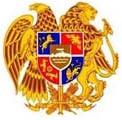 ՀԱՅԱՍՏԱՆԻ ՀԱՆՐԱՊԵՏՈՒԹՅԱՆ ՔԱՂԱՔԱՇԻՆՈՒԹՅԱՆ ԿՈՄԻՏԵԼ Ի Ց Ե Ն Զ Ի Ա___________________________________ (սերիան, համարը, կարգը)________________________________________________________________________(քաղաքաշինության բնագավառում գործունեության տեսակը)Տրված է ___________________________________________________________________                       (լիցենզիան տալու տարեթիվը, ամիսը, օրը, քաղաքաշինության գործունեության սուբյեկտի անվանումը,__________________________________________________________________________գտնվելու վայրը՝ այդ թվում, անհատ ձեռնարկատիրոջ դեպքում` անունը, ազգանունը և բնակության վայրը)  Գործողության ժամկետը`                                               __________________________                                                                                                                                          ( օրը, ամիսը, տարեթիվը)                                                       Հսկիչ համար` ______________________----------------------------------------------------------------------------------------------------------------------------------------------------------------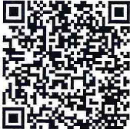 Սույն փաստաթուղթը տրված է բացառապես էլեկտրոնային եղանակով։ Փաստաթղթի վավերականության ստուգումն ու էլեկտրոնային բնօրինակի ներբեռնումը հնարավոր է իրականացնել https://verify.e-gov.am Հայաստանի Հանրապետության պաշտոնական փաստաթղթերի վավերականության ստուգման միասնական համակարգի կայքում մուտքագրելով հսկիչ համարը կամ սքանավորելով արագ արձագանքման ծածկագիրը (QR Code)։Ձև N 1-6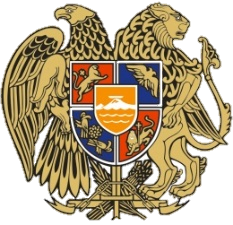 ՀԱՅԱՍՏԱՆԻ ՀԱՆՐԱՊԵՏՈՒԹՅԱՆ ՔԱՂԱՔԱՇԻՆՈՒԹՅԱՆ ԿՈՄԻՏԵԼ Ի Ց Ե Ն Զ Ի Ա Յ Ի     Ն Ե Ր Դ Ի Ր________________________
(ներդիրի սերիան, համարը)______________________________________________
(Լիցենզավորված քաղաքաշինության գործունեության սուբյեկտի անվանումը)_____________________________________________________________________________(պատասխանատու մասնագետի (ների) անձնագրային տվյալները, հավաստագրի սերիան, համարը, կարգը /տալու օրը, ամիսը, տարեթիվը)_____________________________________________________________________________(քաղաքաշինության բնագավառի գործունեության ենթատեսակը)_____________________________________________________________________________
(ներդիրը տալու օրը, ամիսը, տարեթիվը)Ներդիրը վավերական է լիցենզիայի առկայության դեպքում:Հսկիչ համար` ______________________---------------------------------------------------------------------------------------------------------------------------------------------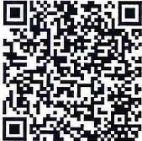 Սույն փաստաթուղթը տրված է բացառապես էլեկտրոնային եղանակով։ Փաստաթղթի վավերականության ստուգումն ու էլեկտրոնային բնօրինակի ներբեռնումը հնարավոր է իրականացնել https://verify.e-gov.am Հայաստանի Հանրապետության պաշտոնական փաստաթղթերի վավերականության ստուգման միասնական համակարգի կայքում մուտքագրելով հսկիչ համարը կամ սքանավորելով արագ արձագանքման ծածկագիրը (QR Code)։2. Որակավորման ձևաթղթերՁև 2-1    ՀՀ քաղաքաշինության կոմիտեի նախագահ__________________________անուն, ազգանուն____________________________________________________ -ից (անունը, հայրանունը, ազգանունը)_______________________________________________________(անձնագրի սերիան, համարը, երբ և ում կողմից է տրվել)_______________________________________________________(հանրային ծառայության համարանիշը կամ համապատասխան տեղեկանքի համարը և տրման ամսաթիվը, եթե անձը հրաժարվել է հանրային ծառայության համարանիշի տրամադրումից)_______________________________________________________(հաշվառման հասցեն)_______________________________________________________(բնակության հասցեն)_______________________________________________________(հեռախոսահամար, էլեկտրոնային փոստի հասցեն, կապի այլ միջոցներ (առկայության դեպքում))Հ Ա Յ ՏՇԱՐՈՒՆԱԿԱԿԱՆ ՄԱՍՆԱԳԻՏԱԿԱՆ ԶԱՐԳԱՑՄԱՆ ՀԱՎԱՍՏԱԳԻՐ ՍՏԱՆԱԼՈՒ ՄԱՍԻՆԽնդրում եմ տրամադրել շարունակական մասնագիտական զարգացման ---------- կարգի հավաստագիր՝ ստորև ներկայացվող քաղաքաշինական գործունեության տեսակին և ենթատեսակին համապատասխան մասնագիտությամբ՝_____________________________________________________________________________________________________________                                                                      (հավաստագրման ենթակա հայցվող մասնագիտության անվանումը)Կից ներկայացնում եմ հետևյալ փաստաթղթերի լուսապատճենները՝1. անձնագրի կամ անձը հաստատող այլ փաստաթղթի. 2. ՇՄԶ կրեդիտների ստացման փաստը հաստատող փաստաթղթերի (բացառությամբ՝ «քաղաքաշինության մասին» օրենքի 11.1-ին հոդվածի 6-րդ և 7-րդ մասերով սահմանված անձանց).3. գործատուի կողմից համապատասխան մասնագիտական աշխատանքային ստաժի վերաբերյալ՝ աշխատանքների համառոտ նկարագրության տեղեկանք (բացառությամբ՝ «քաղաքաշինության մասին» օրենքի 11.1-ին հոդվածի 6-րդ և 7-րդ մասերով սահմանված անձանց).4. քաղաքաշինության բնագավառի համապատասխան բարձրագույն մասնագիտական կրթության փաստը հավաստող պետական նմուշի ավարտական փաստաթղթերի պատճենները, իսկ օտարերկրյա ուսումնական հաստատություն ավարտելու դեպքում` կրթության փաստը հավաստող փաստաթղթերի փոխադարձ ճանաչման մասին ՀՀ միջազգային պայմանագրի առկայության դեպքում՝ օտարերկրացի մասնագետի բարձրագույն մասնագիտական որակավորման փաստաթղթերը, իսկ ՀՀ միջազգային պայմանագրի բացակայության դեպքում՝ ՀՀ օրենսդրությամբ սահմանված կարգով մասնագիտական կրթության փաստը հավաստող պետական նմուշի ավարտական փաստաթղթերի և մասնագիտական կրթության որակավորման ճանաչման մասին ՀՀ օրենսդրությամբ սահմանված կարգով տրված եզրակացությունը (ընդգծել):5. պետական տուրքի վճարման գեներացված անդորրագրի 20-նիշանոց ծածկագիրը (առկայության դեպքում)._____________________________________________________________________________________________________________________ ________________________________________     (օրը, ամիսը, տարին)Ձև N 2-2ՀՀ քաղաքաշինության կոմիտեի նախագահ__________________________անուն, ազգանունՀԱՅՏԱՐՏԵՐԿՐԻ ՎԵՐԱՊԱՏՐԱՍՏՄԱՆ/ԳԻՏԱՀԵՏԱԶՈՏԱԿԱՆ ԿԵՆՏՐՈՆՆԵՐՈՒՄ ՉԿՐԵԴԻՏԱՎՈՐՎԱԾ ՎԵՐԱՊԱՏՐԱՍՏՄԱՆ ԴԱՍԸՆԹԱՑԻՆ ՄԱՍՆԱԿՑՈՒԹՅԱՆ ՀԱՄԱՐ ԿՐԵԴԻՏՆԵՐԻ ՇՆՈՐՀՄԱՆ ԵՎ ԳՐԱՆՑՄԱՆԿից ներկայացվող փաստաթղթերը և նյութերը՝11. Դասընթացի մասնակցությունը և ավարտը հավաստող փաստաթուղթ (վկայական/դիպլոմ կամ այլ),12. Դասընթացի ծրագիրը (առկայության դեպքում),13. Տեղեկատվություն կազմակերպչի և դասընթացի կազմակերպման մեջ ներգրավված բոլոր կազմակերպությունների վերաբերյալ՝ հակիրճ բնութագիր,14. Դասընթացը վարող մասնագետի ինքնակենսագրությունը:_____________________________________________________________________________________________________________________Ձև N 2-3ՀՀ քաղաքաշինության կոմիտեի նախագահ__________________________անուն, ազգանուն ՀԱՅՏԳԻՏԱԿԱՆ ԱՇԽԱՏԱՆՔՆԵՐԻ, ԱՇԽԱՏՈՒԹՅՈՒՆՆԵՐԻ ՀՐԱՏԱՐԱԿՄԱՆ, ԳՈՐԾՆԱԿԱՆ ՈՒՍՈՒՄՆԱՍԻՐՈՒԹՅՈՒՆՆԵՐԻ ԱՐԴՅՈՒՆՔՆԵՐԻ ՆԵՐԿԱՅԱՑՄԱՆ ՀԱՄԱՐ ԿՐԵԴԻՏՆԵՐԻ ՇՆՈՐՀՄԱՆ ԵՎ ԳՐԱՆՑՄԱՆԿից ներկայացվող փաստաթղթերը`12. Թեկնածուական/դոկտորական աշխատանքի իրականացման դեպքում՝ ԲՈԿ-ի կողմից տրված գիտական աստիճանի շնորհումը հավաստող վկայագրի պատճենը։13. Թեկնածուական/դոկտորական աշխատանքի ղեկավարման/խորհրդատու հանդիսանալու դեպքում՝ԲՈԿ-ի կողմից ղեկավարված աշխատանքի հայցորդին գիտական աստիճանի շնորհումը հավաստող վկայագրի պատճենը,Ղեկավարված աշխատանքի սեղմագիրը։14. Դասագրքի դեպքում՝տիտղոսաթերթի պատճենը,2-րդ էջի պատճենը, որտեղ նշված է հաստատման օրը և արձանագրության համարը, վերջին էջի պատճենը, որտեղ նշված է հրատարակչությունը և տպաքանակը։      15. Մենագրության դեպքում՝տիտղոսաթերթի պատճենը,2-րդ էջի պատճենը, որտեղ նշված են գրախոսողները, հաստատող մարմնի տվյալները, հաստատման օրը, արձանագրության համարը,վերջին էջի պատճենը, որտեղ նշված է հրատարակչությունը և տպաքանակը:16. Ուսումնական ձեռնարկի, նորմատիվային փաստաթղթի, գործելակարգի, ազգային զեկույցի, մեթոդական ցուցումի դեպքում՝հրատարակված աշխատանքի օրինակը,աշխատանքի տիտղոսաթերթի պատճենը,2-րդ էջի պատճենը, որտեղ նշված է հաստատող մարմինը, հաստատման օրը և արձանագրության համարը,վերջին էջի պատճենը, որտեղ նշված է հրատարակչությունը և տպաքանակը:17. Գիտական հոդվածի, թեզիսի դեպքում՝ հոդվածը կամ թեզիսը,հանդեսի/ամսագրի տիտղոսաթերթի պատճենը,հանդեսի/ամսագրի 2-րդ էջի պատճենը, որտեղ նշված է խմբագրական կազմը։______________________________________________________________________________________________________Ձև 2-4ՀՀ քաղաքաշինության կոմիտեի նախագահ__________________________անուն, ազգանունՀԱՅՏՀԱՅԱՍՏԱՆԻ ՀԱՆՐԱՊԵՏՈՒԹՅՈՒՆՈՒՄ ԿԱՄ ԱՐՏԵՐԿՐՈՒՄ ՇՄԶ ՄԻՋՈՑԱՌՈՒՄՆԵՐԻ ՄԱՍՆԱԿՑՈՒԹՅԱՆ ՀԱՄԱՐ ԿՐԵԴԻՏՆԵՐԻ ՇՆՈՐՀՄԱՆ ԵՎ ԳՐԱՆՑՄԱՆԿից ներկայացվող փաստաթղթերը և նյութերը՝Դասընթացի մասնակցությունը և ավարտը հավաստող փաստաթուղթ` միջոցառման կրեդիտների թվաքանակի և տեսակի նշումով (վկայական/դիպլոմ կամ այլ):Գործատուի կողմից համապատասխան մասնագիտական աշխատանքային ստաժի վերաբերյալ՝ աշխատանքների համառոտ նկարագրության տեղեկանք:________________________________________________________________________________________________________________Դիմող՝ ________________________________________________________________                                   (անուն, ազգանուն, ստորագրություն) _______ _____________20_____թ.Ձև N 2-5ՀԱՅԱՍՏԱՆԻ ՀԱՆՐԱՊԵՏՈՒԹՅԱՆ ՔԱՂԱՔԱՇԻՆՈՒԹՅԱՆ ԿՈՄԻՏԵՀ Ա Վ Ա Ս Տ Ա Գ Ի Ր ՇԱՐՈՒՆԱԿԱԿԱՆ ՄԱՍՆԱԳԻՏԱԿԱՆ ԶԱՐԳԱՑՄԱՆ____________________________
           (հավաստագրի սերիան, համարը, կարգը)_____________________________________________________________________________(մասնագետի անձնագրային տվյալները)_____________________________________________________________________________(քաղաքաշինության բնագավառում հավաստագրման ենթակա մասնագիտության անվանումը)_____________________________________________________________________________
(հավաստագիրը տալու օրը, ամիսը, տարեթիվը)Հսկիչ համար` ______________________---------------------------------------------------------------------------------------------------------------------------------------------Սույն փաստաթուղթը տրված է բացառապես էլեկտրոնային եղանակով։ Փաստաթղթի վավերականության ստուգումն ու էլեկտրոնային բնօրինակի ներբեռնումը հնարավոր է իրականացնել https://verify.e-gov.am Հայաստանի Հանրապետության պաշտոնական փաստաթղթերի վավերականության ստուգման միասնական համակարգի կայքում մուտքագրելով հսկիչ համարը կամ սքանավորելով արագ արձագանքման ծածկագիրը (QR Code)։3. Այլ ձևաթղթերՁև 3-1   ՀՀ քաղաքաշինության կոմիտեի նախագահ__________________________անուն, ազգանուն____________________________________________________ -ից (անունը, հայրանունը, ազգանունը)_______________________________________________________(անձնագրի սերիան, համարը, երբ և ում կողմից է տրվել)_______________________________________________________(հանրային ծառայության համարանիշը կամ համապատասխան տեղեկանքի համարը և տրման ամսաթիվը, եթե անձը հրաժարվել է հանրային ծառայության համարանիշի տրամադրումից)_______________________________________________________(հաշվառման հասցեն)_______________________________________________________(բնակության հասցեն)_______________________________________________________(հեռախոսահամար, էլեկտրոնային փոստի հասցեն)ԴԻՄՈՒՄԽնդրում եմ թույլատրել ինձ մասնակցելու կազմակերպվող թեստավորմանը: Կից ներկայացնում եմ հետևյալ փաստաթղթերի լուսապատճենները՝1. անձնագրի կամ անձը հաստատող այլ փաստաթղթի լուսապատճենը, 2. դիպլոմի լուսապատճենը.3. աշխատանքային գործունեությունը հավաստող փաստաթղթի լուսապատճենը. 4. ՇՄԶ կրեդիտների ստացման փաստը հաստատող փաստաթղթերի իսկությունը հավաստող տեղեկանքի լուսապատճենը: ________________________________________     (օրը, ամիսը, տարին)Հավելված N 4
ՀՀ կառավարության 2023 թվականի------------ -ի N  -Ն որոշմանՀԱՅՏԵՐԻ ԵՎ ԴԻՄՈՒՄՆԵՐԻ ՁԵՎԵՐԸՀԱՅՏԵՐԻ ԵՎ ԴԻՄՈՒՄՆԵՐԻ ՁԵՎԵՐԸՁև 1-1Քաղաքաշինության բնագավառում լիցենզիայի և (կամ) ներդիրի տրամադրման□	Ձև 1-2Լիցենզիայի և (կամ) ներդիրի վերականգնման, դադարեցման կամ կասեցման□	Ձև 1-3Լիցենզիայի և (կամ) ներդիրի վերաձևակերպման/ժամկետի երկարաձգման□Ձև 2-1 Հավաստագրի տրամադրման□Ձև N 2-2-ից Ձև 2-4Կրեդիտների շնորհման և գրանցամատյանում մասնագետի գրանցման□Ձև N 3-1 թեստավորման մասնակցության դիմում□Որակի գնահատման դիմում□ ԳՈՐԾԸՆԹԱՑ ԳՈՐԾԸՆԹԱՑ ԳՈՐԾԸՆԹԱՑ ԳՈՐԾԸՆԹԱՑ ԳՈՐԾԸՆԹԱՑ ԳՈՐԾԸՆԹԱՑ ԳՈՐԾԸՆԹԱՑ ԳՈՐԾԸՆԹԱՑ ԳՈՐԾԸՆԹԱՑ ԳՈՐԾԸՆԹԱՑ ԳՈՐԾԸՆԹԱՑ ԳՈՐԾԸՆԹԱՑ ԳՈՐԾԸՆԹԱՑ ԳՈՐԾԸՆԹԱՑ ԳՈՐԾԸՆԹԱՑ ԳՈՐԾԸՆԹԱՑ ԳՈՐԾԸՆԹԱՑ ԳՈՐԾԸՆԹԱՑ ԳՈՐԾԸՆԹԱՑ ԳՈՐԾԸՆԹԱՑ ԳՈՐԾԸՆԹԱՑ ԳՈՐԾԸՆԹԱՑ ԳՈՐԾԸՆԹԱՑ ԳՈՐԾԸՆԹԱՑ ԳՈՐԾԸՆԹԱՑ ԳՈՐԾԸՆԹԱՑ ԳՈՐԾԸՆԹԱՑ ԳՈՐԾԸՆԹԱՑ ԳՈՐԾԸՆԹԱՑ ԳՈՐԾԸՆԹԱՑ ԳՈՐԾԸՆԹԱՑ ԳՈՐԾԸՆԹԱՑ ԳՈՐԾԸՆԹԱՑ ԳՈՐԾԸՆԹԱՑ ԳՈՐԾԸՆԹԱՑ ԳՈՐԾԸՆԹԱՑ ԳՈՐԾԸՆԹԱՑ ԳՈՐԾԸՆԹԱՑԼիցենզիայի և ներդիրի տրամադրումԼիցենզիայի և ներդիրի տրամադրումԼիցենզիայի և ներդիրի տրամադրումԼիցենզիայի և ներդիրի տրամադրումԼիցենզիայի և ներդիրի տրամադրումԼիցենզիայի և ներդիրի տրամադրումԼիցենզիայի և ներդիրի տրամադրումԼիցենզիայի և ներդիրի տրամադրումԼիցենզիայի և ներդիրի տրամադրումԼիցենզիայի և ներդիրի տրամադրումԼիցենզիայի և ներդիրի տրամադրումԼիցենզիայի և ներդիրի տրամադրումԼիցենզիայի և ներդիրի տրամադրումԼիցենզիայի և ներդիրի տրամադրումԼիցենզիայի և ներդիրի տրամադրումԼիցենզիայի և ներդիրի տրամադրումԼիցենզիայի և ներդիրի տրամադրումԼիցենզիայի և ներդիրի տրամադրումԼիցենզիայի և ներդիրի տրամադրումԼիցենզիայի և ներդիրի տրամադրում□	□	□	□	□	□	□	□	□	□	□	□	□	□	□	□	□	□	Քաղաքաշինության բնագավառում լիցենզիային կից ներդիրի տրամադրում.Քաղաքաշինության բնագավառում լիցենզիային կից ներդիրի տրամադրում.Քաղաքաշինության բնագավառում լիցենզիային կից ներդիրի տրամադրում.Քաղաքաշինության բնագավառում լիցենզիային կից ներդիրի տրամադրում.Քաղաքաշինության բնագավառում լիցենզիային կից ներդիրի տրամադրում.Քաղաքաշինության բնագավառում լիցենզիային կից ներդիրի տրամադրում.Քաղաքաշինության բնագավառում լիցենզիային կից ներդիրի տրամադրում.Քաղաքաշինության բնագավառում լիցենզիային կից ներդիրի տրամադրում.Քաղաքաշինության բնագավառում լիցենզիային կից ներդիրի տրամադրում.Քաղաքաշինության բնագավառում լիցենզիային կից ներդիրի տրամադրում.Քաղաքաշինության բնագավառում լիցենզիային կից ներդիրի տրամադրում.Քաղաքաշինության բնագավառում լիցենզիային կից ներդիրի տրամադրում.Քաղաքաշինության բնագավառում լիցենզիային կից ներդիրի տրամադրում.Քաղաքաշինության բնագավառում լիցենզիային կից ներդիրի տրամադրում.Քաղաքաշինության բնագավառում լիցենզիային կից ներդիրի տրամադրում.Քաղաքաշինության բնագավառում լիցենզիային կից ներդիրի տրամադրում.Քաղաքաշինության բնագավառում լիցենզիային կից ներդիրի տրամադրում.Քաղաքաշինության բնագավառում լիցենզիային կից ներդիրի տրամադրում.Քաղաքաշինության բնագավառում լիցենզիային կից ներդիրի տրամադրում.Քաղաքաշինության բնագավառում լիցենզիային կից ներդիրի տրամադրում.□	□	□	□	□	□	□	□	□	□	□	□	□	□	□	□	□	□	1. Հայտատուի նկարագրություն1. Հայտատուի նկարագրություն1. Հայտատուի նկարագրություն1. Հայտատուի նկարագրություն1. Հայտատուի նկարագրություն1. Հայտատուի նկարագրություն1. Հայտատուի նկարագրություն1. Հայտատուի նկարագրություն1. Հայտատուի նկարագրություն1. Հայտատուի նկարագրություն1. Հայտատուի նկարագրություն1. Հայտատուի նկարագրություն1. Հայտատուի նկարագրություն1. Հայտատուի նկարագրություն1. Հայտատուի նկարագրություն1. Հայտատուի նկարագրություն1. Հայտատուի նկարագրություն1. Հայտատուի նկարագրություն1. Հայտատուի նկարագրություն1. Հայտատուի նկարագրություն1. Հայտատուի նկարագրություն1. Հայտատուի նկարագրություն1. Հայտատուի նկարագրություն1. Հայտատուի նկարագրություն1. Հայտատուի նկարագրություն1. Հայտատուի նկարագրություն1. Հայտատուի նկարագրություն1. Հայտատուի նկարագրություն1. Հայտատուի նկարագրություն1. Հայտատուի նկարագրություն1. Հայտատուի նկարագրություն1. Հայտատուի նկարագրություն1. Հայտատուի նկարագրություն1. Հայտատուի նկարագրություն1. Հայտատուի նկարագրություն1. Հայտատուի նկարագրություն1. Հայտատուի նկարագրություն1. Հայտատուի նկարագրություն1.1. Հայտատուի անվանումը, կազմակերպաիրավական ձևը, գրանցման համարը1.1. Հայտատուի անվանումը, կազմակերպաիրավական ձևը, գրանցման համարը1.1. Հայտատուի անվանումը, կազմակերպաիրավական ձևը, գրանցման համարը1.1. Հայտատուի անվանումը, կազմակերպաիրավական ձևը, գրանցման համարը1.1. Հայտատուի անվանումը, կազմակերպաիրավական ձևը, գրանցման համարը1.1. Հայտատուի անվանումը, կազմակերպաիրավական ձևը, գրանցման համարը1.1. Հայտատուի անվանումը, կազմակերպաիրավական ձևը, գրանցման համարը1.1. Հայտատուի անվանումը, կազմակերպաիրավական ձևը, գրանցման համարը1.1. Հայտատուի անվանումը, կազմակերպաիրավական ձևը, գրանցման համարը1.1. Հայտատուի անվանումը, կազմակերպաիրավական ձևը, գրանցման համարը1.1. Հայտատուի անվանումը, կազմակերպաիրավական ձևը, գրանցման համարը1.1. Հայտատուի անվանումը, կազմակերպաիրավական ձևը, գրանցման համարը1.1. Հայտատուի անվանումը, կազմակերպաիրավական ձևը, գրանցման համարը1.1. Հայտատուի անվանումը, կազմակերպաիրավական ձևը, գրանցման համարը1.1. Հայտատուի անվանումը, կազմակերպաիրավական ձևը, գրանցման համարը1.1. Հայտատուի անվանումը, կազմակերպաիրավական ձևը, գրանցման համարը1.1. Հայտատուի անվանումը, կազմակերպաիրավական ձևը, գրանցման համարը1.1. Հայտատուի անվանումը, կազմակերպաիրավական ձևը, գրանցման համարը1.1. Հայտատուի անվանումը, կազմակերպաիրավական ձևը, գրանցման համարը1.1. Հայտատուի անվանումը, կազմակերպաիրավական ձևը, գրանցման համարը1.1. Հայտատուի անվանումը, կազմակերպաիրավական ձևը, գրանցման համարը1.1. Հայտատուի անվանումը, կազմակերպաիրավական ձևը, գրանցման համարը1.1. Հայտատուի անվանումը, կազմակերպաիրավական ձևը, գրանցման համարը1.1. Հայտատուի անվանումը, կազմակերպաիրավական ձևը, գրանցման համարը1.1. Հայտատուի անվանումը, կազմակերպաիրավական ձևը, գրանցման համարը1.1. Հայտատուի անվանումը, կազմակերպաիրավական ձևը, գրանցման համարը1.1. Հայտատուի անվանումը, կազմակերպաիրավական ձևը, գրանցման համարը1.1. Հայտատուի անվանումը, կազմակերպաիրավական ձևը, գրանցման համարը1.1. Հայտատուի անվանումը, կազմակերպաիրավական ձևը, գրանցման համարը1.1. Հայտատուի անվանումը, կազմակերպաիրավական ձևը, գրանցման համարը1.1. Հայտատուի անվանումը, կազմակերպաիրավական ձևը, գրանցման համարը1.1. Հայտատուի անվանումը, կազմակերպաիրավական ձևը, գրանցման համարը1.1. Հայտատուի անվանումը, կազմակերպաիրավական ձևը, գրանցման համարը1.1. Հայտատուի անվանումը, կազմակերպաիրավական ձևը, գրանցման համարը1.1. Հայտատուի անվանումը, կազմակերպաիրավական ձևը, գրանցման համարը1.1. Հայտատուի անվանումը, կազմակերպաիրավական ձևը, գրանցման համարը1.1. Հայտատուի անվանումը, կազմակերպաիրավական ձևը, գրանցման համարը1.1. Հայտատուի անվանումը, կազմակերպաիրավական ձևը, գրանցման համարը1.2. Հայտատուի իրավաբանական հասցեն1.2. Հայտատուի իրավաբանական հասցեն1.2. Հայտատուի իրավաբանական հասցեն1.2. Հայտատուի իրավաբանական հասցեն1.2. Հայտատուի իրավաբանական հասցեն1.2. Հայտատուի իրավաբանական հասցեն1.2. Հայտատուի իրավաբանական հասցեն1.2. Հայտատուի իրավաբանական հասցեն1.2. Հայտատուի իրավաբանական հասցեն1.2. Հայտատուի իրավաբանական հասցեն1.2. Հայտատուի իրավաբանական հասցեն1.2. Հայտատուի իրավաբանական հասցեն1.2. Հայտատուի իրավաբանական հասցեն1.2. Հայտատուի իրավաբանական հասցեն1.2. Հայտատուի իրավաբանական հասցեն1.2. Հայտատուի իրավաբանական հասցեն1.2. Հայտատուի իրավաբանական հասցեն1.2. Հայտատուի իրավաբանական հասցեն1.2. Հայտատուի իրավաբանական հասցեն1.2. Հայտատուի իրավաբանական հասցեն1.2. Հայտատուի իրավաբանական հասցեն1.2. Հայտատուի իրավաբանական հասցեն1.2. Հայտատուի իրավաբանական հասցեն1.2. Հայտատուի իրավաբանական հասցեն1.2. Հայտատուի իրավաբանական հասցեն1.2. Հայտատուի իրավաբանական հասցեն1.2. Հայտատուի իրավաբանական հասցեն1.2. Հայտատուի իրավաբանական հասցեն1.2. Հայտատուի իրավաբանական հասցեն1.2. Հայտատուի իրավաբանական հասցեն1.2. Հայտատուի իրավաբանական հասցեն1.2. Հայտատուի իրավաբանական հասցեն1.2. Հայտատուի իրավաբանական հասցեն1.2. Հայտատուի իրավաբանական հասցեն1.2. Հայտատուի իրավաբանական հասցեն1.2. Հայտատուի իրավաբանական հասցեն1.2. Հայտատուի իրավաբանական հասցեն1.2. Հայտատուի իրավաբանական հասցենՄարզ/Վարչական շրջանՄարզ/Վարչական շրջանՄարզ/Վարչական շրջանՄարզ/Վարչական շրջանՄարզ/Վարչական շրջանՄարզ/Վարչական շրջանՄարզ/Վարչական շրջանՄարզ/Վարչական շրջանՔաղաք/Շրջան/ ԳյուղՔաղաք/Շրջան/ ԳյուղՔաղաք/Շրջան/ ԳյուղՔաղաք/Շրջան/ ԳյուղՔաղաք/Շրջան/ ԳյուղՔաղաք/Շրջան/ ԳյուղՔաղաք/Շրջան/ ԳյուղՔաղաք/Շրջան/ ԳյուղՀասցեՀասցեՀասցեՀասցեՀասցեՀասցեՀասցեՀասցեՀեռախոսահամարՀեռախոսահամարՀեռախոսահամարՀեռախոսահամարՀեռախոսահամարՀեռախոսահամարՀեռախոսահամարՀեռախոսահամարԷլ. հասցեԷլ. հասցեԷլ. հասցեԷլ. հասցեԷլ. հասցեԷլ. հասցեԷլ. հասցեԷլ. հասցե1.3. Հայտատուի գործունեության հասցեն1.3. Հայտատուի գործունեության հասցեն1.3. Հայտատուի գործունեության հասցեն1.3. Հայտատուի գործունեության հասցեն1.3. Հայտատուի գործունեության հասցեն1.3. Հայտատուի գործունեության հասցեն1.3. Հայտատուի գործունեության հասցեն1.3. Հայտատուի գործունեության հասցեն1.3. Հայտատուի գործունեության հասցեն1.3. Հայտատուի գործունեության հասցեն1.3. Հայտատուի գործունեության հասցեն1.3. Հայտատուի գործունեության հասցեն1.3. Հայտատուի գործունեության հասցեն1.3. Հայտատուի գործունեության հասցեն1.3. Հայտատուի գործունեության հասցեն1.3. Հայտատուի գործունեության հասցեն1.3. Հայտատուի գործունեության հասցեն1.3. Հայտատուի գործունեության հասցեն1.3. Հայտատուի գործունեության հասցեն1.3. Հայտատուի գործունեության հասցեն1.3. Հայտատուի գործունեության հասցեն1.3. Հայտատուի գործունեության հասցեն1.3. Հայտատուի գործունեության հասցեն1.3. Հայտատուի գործունեության հասցեն1.3. Հայտատուի գործունեության հասցեն1.3. Հայտատուի գործունեության հասցեն1.3. Հայտատուի գործունեության հասցեն1.3. Հայտատուի գործունեության հասցեն1.3. Հայտատուի գործունեության հասցեն1.3. Հայտատուի գործունեության հասցեն1.3. Հայտատուի գործունեության հասցեն1.3. Հայտատուի գործունեության հասցեն1.3. Հայտատուի գործունեության հասցեն1.3. Հայտատուի գործունեության հասցեն1.3. Հայտատուի գործունեության հասցեն1.3. Հայտատուի գործունեության հասցեն1.3. Հայտատուի գործունեության հասցեն1.3. Հայտատուի գործունեության հասցենՄարզ/Վարչական շրջանՄարզ/Վարչական շրջանՄարզ/Վարչական շրջանՄարզ/Վարչական շրջանՄարզ/Վարչական շրջանՄարզ/Վարչական շրջանՄարզ/Վարչական շրջանՄարզ/Վարչական շրջանՔաղաք/Շրջան/ ԳյուղՔաղաք/Շրջան/ ԳյուղՔաղաք/Շրջան/ ԳյուղՔաղաք/Շրջան/ ԳյուղՔաղաք/Շրջան/ ԳյուղՔաղաք/Շրջան/ ԳյուղՔաղաք/Շրջան/ ԳյուղՔաղաք/Շրջան/ ԳյուղՀասցեՀասցեՀասցեՀասցեՀասցեՀասցեՀասցեՀասցեՀեռախոսահամարՀեռախոսահամարՀեռախոսահամարՀեռախոսահամարՀեռախոսահամարՀեռախոսահամարՀեռախոսահամարՀեռախոսահամարԷլ. հասցեԷլ. հասցեԷլ. հասցեԷլ. հասցեԷլ. հասցեԷլ. հասցեԷլ. հասցեԷլ. հասցե1.4.      ՀՎՀՀ1.4.      ՀՎՀՀ1.4.      ՀՎՀՀ1.4.      ՀՎՀՀ1.4.      ՀՎՀՀ1.4.      ՀՎՀՀ1.4.      ՀՎՀՀ1.4.      ՀՎՀՀ1.5. Գործադիր մարմնի ղեկավարի1.5. Գործադիր մարմնի ղեկավարի1.5. Գործադիր մարմնի ղեկավարի1.5. Գործադիր մարմնի ղեկավարի1.5. Գործադիր մարմնի ղեկավարի1.5. Գործադիր մարմնի ղեկավարի1.5. Գործադիր մարմնի ղեկավարի1.5. Գործադիր մարմնի ղեկավարի1.5. Գործադիր մարմնի ղեկավարի1.5. Գործադիր մարմնի ղեկավարի1.5. Գործադիր մարմնի ղեկավարի1.5. Գործադիր մարմնի ղեկավարի1.5. Գործադիր մարմնի ղեկավարի1.5. Գործադիր մարմնի ղեկավարի1.5. Գործադիր մարմնի ղեկավարի1.5. Գործադիր մարմնի ղեկավարի1.5. Գործադիր մարմնի ղեկավարի1.5. Գործադիր մարմնի ղեկավարի1.5. Գործադիր մարմնի ղեկավարի1.5. Գործադիր մարմնի ղեկավարի1.5. Գործադիր մարմնի ղեկավարի1.5. Գործադիր մարմնի ղեկավարի1.5. Գործադիր մարմնի ղեկավարի1.5. Գործադիր մարմնի ղեկավարի1.5. Գործադիր մարմնի ղեկավարի1.5. Գործադիր մարմնի ղեկավարի1.5. Գործադիր մարմնի ղեկավարի1.5. Գործադիր մարմնի ղեկավարի1.5. Գործադիր մարմնի ղեկավարի1.5. Գործադիր մարմնի ղեկավարի1.5. Գործադիր մարմնի ղեկավարի1.5. Գործադիր մարմնի ղեկավարի1.5. Գործադիր մարմնի ղեկավարի1.5. Գործադիր մարմնի ղեկավարի1.5. Գործադիր մարմնի ղեկավարի1.5. Գործադիր մարմնի ղեկավարի1.5. Գործադիր մարմնի ղեկավարի1.5. Գործադիր մարմնի ղեկավարիԱնուն,Ազգանուն,ՀայրանունԱնուն,Ազգանուն,ՀայրանունԱնուն,Ազգանուն,ՀայրանունԱնուն,Ազգանուն,ՀայրանունԱնուն,Ազգանուն,ՀայրանունԱնուն,Ազգանուն,ՀայրանունԱնուն,Ազգանուն,ՀայրանունԱնուն,Ազգանուն,ՀայրանունՄարզ/Վարչական շրջանՄարզ/Վարչական շրջանՄարզ/Վարչական շրջանՄարզ/Վարչական շրջանՄարզ/Վարչական շրջանՄարզ/Վարչական շրջանՄարզ/Վարչական շրջանՄարզ/Վարչական շրջանՔաղաք/Շրջան/ ԳյուղՔաղաք/Շրջան/ ԳյուղՔաղաք/Շրջան/ ԳյուղՔաղաք/Շրջան/ ԳյուղՔաղաք/Շրջան/ ԳյուղՔաղաք/Շրջան/ ԳյուղՔաղաք/Շրջան/ ԳյուղՔաղաք/Շրջան/ ԳյուղՀասցեՀասցեՀասցեՀասցեՀասցեՀասցեՀասցեՀասցեՀեռախոսահամարՀեռախոսահամարՀեռախոսահամարՀեռախոսահամարՀեռախոսահամարՀեռախոսահամարՀեռախոսահամարՀեռախոսահամարԷլ. հասցեԷլ. հասցեԷլ. հասցեԷլ. հասցեԷլ. հասցեԷլ. հասցեԷլ. հասցեԷլ. հասցե2. Լիցենզավորման ենթակա գործունեության տեսակները և ենթատեսակները  2. Լիցենզավորման ենթակա գործունեության տեսակները և ենթատեսակները  2. Լիցենզավորման ենթակա գործունեության տեսակները և ենթատեսակները  2. Լիցենզավորման ենթակա գործունեության տեսակները և ենթատեսակները  2. Լիցենզավորման ենթակա գործունեության տեսակները և ենթատեսակները  2. Լիցենզավորման ենթակա գործունեության տեսակները և ենթատեսակները  2. Լիցենզավորման ենթակա գործունեության տեսակները և ենթատեսակները  2. Լիցենզավորման ենթակա գործունեության տեսակները և ենթատեսակները  2. Լիցենզավորման ենթակա գործունեության տեսակները և ենթատեսակները  2. Լիցենզավորման ենթակա գործունեության տեսակները և ենթատեսակները  2. Լիցենզավորման ենթակա գործունեության տեսակները և ենթատեսակները  2. Լիցենզավորման ենթակա գործունեության տեսակները և ենթատեսակները  2. Լիցենզավորման ենթակա գործունեության տեսակները և ենթատեսակները  2. Լիցենզավորման ենթակա գործունեության տեսակները և ենթատեսակները  2. Լիցենզավորման ենթակա գործունեության տեսակները և ենթատեսակները  2. Լիցենզավորման ենթակա գործունեության տեսակները և ենթատեսակները  2. Լիցենզավորման ենթակա գործունեության տեսակները և ենթատեսակները  2. Լիցենզավորման ենթակա գործունեության տեսակները և ենթատեսակները  2. Լիցենզավորման ենթակա գործունեության տեսակները և ենթատեսակները  2. Լիցենզավորման ենթակա գործունեության տեսակները և ենթատեսակները  2. Լիցենզավորման ենթակա գործունեության տեսակները և ենթատեսակները  2. Լիցենզավորման ենթակա գործունեության տեսակները և ենթատեսակները  2. Լիցենզավորման ենթակա գործունեության տեսակները և ենթատեսակները  2. Լիցենզավորման ենթակա գործունեության տեսակները և ենթատեսակները  2. Լիցենզավորման ենթակա գործունեության տեսակները և ենթատեսակները  2. Լիցենզավորման ենթակա գործունեության տեսակները և ենթատեսակները  2. Լիցենզավորման ենթակա գործունեության տեսակները և ենթատեսակները  2. Լիցենզավորման ենթակա գործունեության տեսակները և ենթատեսակները  2. Լիցենզավորման ենթակա գործունեության տեսակները և ենթատեսակները  2. Լիցենզավորման ենթակա գործունեության տեսակները և ենթատեսակները  2. Լիցենզավորման ենթակա գործունեության տեսակները և ենթատեսակները  2. Լիցենզավորման ենթակա գործունեության տեսակները և ենթատեսակները  2. Լիցենզավորման ենթակա գործունեության տեսակները և ենթատեսակները  2. Լիցենզավորման ենթակա գործունեության տեսակները և ենթատեսակները  2. Լիցենզավորման ենթակա գործունեության տեսակները և ենթատեսակները  2. Լիցենզավորման ենթակա գործունեության տեսակները և ենթատեսակները  2. Լիցենզավորման ենթակա գործունեության տեսակները և ենթատեսակները  2. Լիցենզավորման ենթակա գործունեության տեսակները և ենթատեսակները  1. Քաղաքաշինական փաստաթղթերի կազմում՝ բացառությամբ կոնստրուկտորական և ճարտարապետական մասերի1. Քաղաքաշինական փաստաթղթերի կազմում՝ բացառությամբ կոնստրուկտորական և ճարտարապետական մասերի1. Քաղաքաշինական փաստաթղթերի կազմում՝ բացառությամբ կոնստրուկտորական և ճարտարապետական մասերի1. Քաղաքաշինական փաստաթղթերի կազմում՝ բացառությամբ կոնստրուկտորական և ճարտարապետական մասերի1. Քաղաքաշինական փաստաթղթերի կազմում՝ բացառությամբ կոնստրուկտորական և ճարտարապետական մասերի1. Քաղաքաշինական փաստաթղթերի կազմում՝ բացառությամբ կոնստրուկտորական և ճարտարապետական մասերի1. Քաղաքաշինական փաստաթղթերի կազմում՝ բացառությամբ կոնստրուկտորական և ճարտարապետական մասերի1. Քաղաքաշինական փաստաթղթերի կազմում՝ բացառությամբ կոնստրուկտորական և ճարտարապետական մասերի1. Քաղաքաշինական փաստաթղթերի կազմում՝ բացառությամբ կոնստրուկտորական և ճարտարապետական մասերի1. Քաղաքաշինական փաստաթղթերի կազմում՝ բացառությամբ կոնստրուկտորական և ճարտարապետական մասերի1. Քաղաքաշինական փաստաթղթերի կազմում՝ բացառությամբ կոնստրուկտորական և ճարտարապետական մասերի1. Քաղաքաշինական փաստաթղթերի կազմում՝ բացառությամբ կոնստրուկտորական և ճարտարապետական մասերի1. Քաղաքաշինական փաստաթղթերի կազմում՝ բացառությամբ կոնստրուկտորական և ճարտարապետական մասերի1. Քաղաքաշինական փաստաթղթերի կազմում՝ բացառությամբ կոնստրուկտորական և ճարտարապետական մասերի1. Քաղաքաշինական փաստաթղթերի կազմում՝ բացառությամբ կոնստրուկտորական և ճարտարապետական մասերի1. Քաղաքաշինական փաստաթղթերի կազմում՝ բացառությամբ կոնստրուկտորական և ճարտարապետական մասերի1. Քաղաքաշինական փաստաթղթերի կազմում՝ բացառությամբ կոնստրուկտորական և ճարտարապետական մասերի1. Քաղաքաշինական փաստաթղթերի կազմում՝ բացառությամբ կոնստրուկտորական և ճարտարապետական մասերի1. Քաղաքաշինական փաստաթղթերի կազմում՝ բացառությամբ կոնստրուկտորական և ճարտարապետական մասերի□□□□□□□□□□□□□□□□□□□1.1. Էլեկտրամատակարարում (էլեկտրամատակարարաման, էլեկտրալուսավորության ներքին և արտաքին ցանցեր, էլեկտրամատակարարման համակարգեր, ֆոտովոլտային և հողմաէներգետիկ կայաններ)1.1. Էլեկտրամատակարարում (էլեկտրամատակարարաման, էլեկտրալուսավորության ներքին և արտաքին ցանցեր, էլեկտրամատակարարման համակարգեր, ֆոտովոլտային և հողմաէներգետիկ կայաններ)1.1. Էլեկտրամատակարարում (էլեկտրամատակարարաման, էլեկտրալուսավորության ներքին և արտաքին ցանցեր, էլեկտրամատակարարման համակարգեր, ֆոտովոլտային և հողմաէներգետիկ կայաններ)1.1. Էլեկտրամատակարարում (էլեկտրամատակարարաման, էլեկտրալուսավորության ներքին և արտաքին ցանցեր, էլեկտրամատակարարման համակարգեր, ֆոտովոլտային և հողմաէներգետիկ կայաններ)1.1. Էլեկտրամատակարարում (էլեկտրամատակարարաման, էլեկտրալուսավորության ներքին և արտաքին ցանցեր, էլեկտրամատակարարման համակարգեր, ֆոտովոլտային և հողմաէներգետիկ կայաններ)1.1. Էլեկտրամատակարարում (էլեկտրամատակարարաման, էլեկտրալուսավորության ներքին և արտաքին ցանցեր, էլեկտրամատակարարման համակարգեր, ֆոտովոլտային և հողմաէներգետիկ կայաններ)1.1. Էլեկտրամատակարարում (էլեկտրամատակարարաման, էլեկտրալուսավորության ներքին և արտաքին ցանցեր, էլեկտրամատակարարման համակարգեր, ֆոտովոլտային և հողմաէներգետիկ կայաններ)1.1. Էլեկտրամատակարարում (էլեկտրամատակարարաման, էլեկտրալուսավորության ներքին և արտաքին ցանցեր, էլեկտրամատակարարման համակարգեր, ֆոտովոլտային և հողմաէներգետիկ կայաններ)1.1. Էլեկտրամատակարարում (էլեկտրամատակարարաման, էլեկտրալուսավորության ներքին և արտաքին ցանցեր, էլեկտրամատակարարման համակարգեր, ֆոտովոլտային և հողմաէներգետիկ կայաններ)1.1. Էլեկտրամատակարարում (էլեկտրամատակարարաման, էլեկտրալուսավորության ներքին և արտաքին ցանցեր, էլեկտրամատակարարման համակարգեր, ֆոտովոլտային և հողմաէներգետիկ կայաններ)1.1. Էլեկտրամատակարարում (էլեկտրամատակարարաման, էլեկտրալուսավորության ներքին և արտաքին ցանցեր, էլեկտրամատակարարման համակարգեր, ֆոտովոլտային և հողմաէներգետիկ կայաններ)1.1. Էլեկտրամատակարարում (էլեկտրամատակարարաման, էլեկտրալուսավորության ներքին և արտաքին ցանցեր, էլեկտրամատակարարման համակարգեր, ֆոտովոլտային և հողմաէներգետիկ կայաններ)1.1. Էլեկտրամատակարարում (էլեկտրամատակարարաման, էլեկտրալուսավորության ներքին և արտաքին ցանցեր, էլեկտրամատակարարման համակարգեր, ֆոտովոլտային և հողմաէներգետիկ կայաններ)1.1. Էլեկտրամատակարարում (էլեկտրամատակարարաման, էլեկտրալուսավորության ներքին և արտաքին ցանցեր, էլեկտրամատակարարման համակարգեր, ֆոտովոլտային և հողմաէներգետիկ կայաններ)1.1. Էլեկտրամատակարարում (էլեկտրամատակարարաման, էլեկտրալուսավորության ներքին և արտաքին ցանցեր, էլեկտրամատակարարման համակարգեր, ֆոտովոլտային և հողմաէներգետիկ կայաններ)1.1. Էլեկտրամատակարարում (էլեկտրամատակարարաման, էլեկտրալուսավորության ներքին և արտաքին ցանցեր, էլեկտրամատակարարման համակարգեր, ֆոտովոլտային և հողմաէներգետիկ կայաններ)1.1. Էլեկտրամատակարարում (էլեկտրամատակարարաման, էլեկտրալուսավորության ներքին և արտաքին ցանցեր, էլեկտրամատակարարման համակարգեր, ֆոտովոլտային և հողմաէներգետիկ կայաններ)1.1. Էլեկտրամատակարարում (էլեկտրամատակարարաման, էլեկտրալուսավորության ներքին և արտաքին ցանցեր, էլեկտրամատակարարման համակարգեր, ֆոտովոլտային և հողմաէներգետիկ կայաններ)1.1. Էլեկտրամատակարարում (էլեկտրամատակարարաման, էլեկտրալուսավորության ներքին և արտաքին ցանցեր, էլեկտրամատակարարման համակարգեր, ֆոտովոլտային և հողմաէներգետիկ կայաններ)□□□□□□□□□□□□□□□□□□□1.2. ջերմագազամատակարարում և օդափոխություն (օդափոխության, ջեռուցման և օդի լավորակման համակարգեր, ջերմամատակարարման և գազամատակարարման համակարգեր)1.2. ջերմագազամատակարարում և օդափոխություն (օդափոխության, ջեռուցման և օդի լավորակման համակարգեր, ջերմամատակարարման և գազամատակարարման համակարգեր)1.2. ջերմագազամատակարարում և օդափոխություն (օդափոխության, ջեռուցման և օդի լավորակման համակարգեր, ջերմամատակարարման և գազամատակարարման համակարգեր)1.2. ջերմագազամատակարարում և օդափոխություն (օդափոխության, ջեռուցման և օդի լավորակման համակարգեր, ջերմամատակարարման և գազամատակարարման համակարգեր)1.2. ջերմագազամատակարարում և օդափոխություն (օդափոխության, ջեռուցման և օդի լավորակման համակարգեր, ջերմամատակարարման և գազամատակարարման համակարգեր)1.2. ջերմագազամատակարարում և օդափոխություն (օդափոխության, ջեռուցման և օդի լավորակման համակարգեր, ջերմամատակարարման և գազամատակարարման համակարգեր)1.2. ջերմագազամատակարարում և օդափոխություն (օդափոխության, ջեռուցման և օդի լավորակման համակարգեր, ջերմամատակարարման և գազամատակարարման համակարգեր)1.2. ջերմագազամատակարարում և օդափոխություն (օդափոխության, ջեռուցման և օդի լավորակման համակարգեր, ջերմամատակարարման և գազամատակարարման համակարգեր)1.2. ջերմագազամատակարարում և օդափոխություն (օդափոխության, ջեռուցման և օդի լավորակման համակարգեր, ջերմամատակարարման և գազամատակարարման համակարգեր)1.2. ջերմագազամատակարարում և օդափոխություն (օդափոխության, ջեռուցման և օդի լավորակման համակարգեր, ջերմամատակարարման և գազամատակարարման համակարգեր)1.2. ջերմագազամատակարարում և օդափոխություն (օդափոխության, ջեռուցման և օդի լավորակման համակարգեր, ջերմամատակարարման և գազամատակարարման համակարգեր)1.2. ջերմագազամատակարարում և օդափոխություն (օդափոխության, ջեռուցման և օդի լավորակման համակարգեր, ջերմամատակարարման և գազամատակարարման համակարգեր)1.2. ջերմագազամատակարարում և օդափոխություն (օդափոխության, ջեռուցման և օդի լավորակման համակարգեր, ջերմամատակարարման և գազամատակարարման համակարգեր)1.2. ջերմագազամատակարարում և օդափոխություն (օդափոխության, ջեռուցման և օդի լավորակման համակարգեր, ջերմամատակարարման և գազամատակարարման համակարգեր)1.2. ջերմագազամատակարարում և օդափոխություն (օդափոխության, ջեռուցման և օդի լավորակման համակարգեր, ջերմամատակարարման և գազամատակարարման համակարգեր)1.2. ջերմագազամատակարարում և օդափոխություն (օդափոխության, ջեռուցման և օդի լավորակման համակարգեր, ջերմամատակարարման և գազամատակարարման համակարգեր)1.2. ջերմագազամատակարարում և օդափոխություն (օդափոխության, ջեռուցման և օդի լավորակման համակարգեր, ջերմամատակարարման և գազամատակարարման համակարգեր)1.2. ջերմագազամատակարարում և օդափոխություն (օդափոխության, ջեռուցման և օդի լավորակման համակարգեր, ջերմամատակարարման և գազամատակարարման համակարգեր)1.2. ջերմագազամատակարարում և օդափոխություն (օդափոխության, ջեռուցման և օդի լավորակման համակարգեր, ջերմամատակարարման և գազամատակարարման համակարգեր)□□□□□□□□□□□□□□□□□□□1.3. հիդրոտեխնիկական (հիդրոտեխնիկական կառուցվածքներ և համակարգեր, հիդրոէներգետիկ կառույցներ)1.3. հիդրոտեխնիկական (հիդրոտեխնիկական կառուցվածքներ և համակարգեր, հիդրոէներգետիկ կառույցներ)1.3. հիդրոտեխնիկական (հիդրոտեխնիկական կառուցվածքներ և համակարգեր, հիդրոէներգետիկ կառույցներ)1.3. հիդրոտեխնիկական (հիդրոտեխնիկական կառուցվածքներ և համակարգեր, հիդրոէներգետիկ կառույցներ)1.3. հիդրոտեխնիկական (հիդրոտեխնիկական կառուցվածքներ և համակարգեր, հիդրոէներգետիկ կառույցներ)1.3. հիդրոտեխնիկական (հիդրոտեխնիկական կառուցվածքներ և համակարգեր, հիդրոէներգետիկ կառույցներ)1.3. հիդրոտեխնիկական (հիդրոտեխնիկական կառուցվածքներ և համակարգեր, հիդրոէներգետիկ կառույցներ)1.3. հիդրոտեխնիկական (հիդրոտեխնիկական կառուցվածքներ և համակարգեր, հիդրոէներգետիկ կառույցներ)1.3. հիդրոտեխնիկական (հիդրոտեխնիկական կառուցվածքներ և համակարգեր, հիդրոէներգետիկ կառույցներ)1.3. հիդրոտեխնիկական (հիդրոտեխնիկական կառուցվածքներ և համակարգեր, հիդրոէներգետիկ կառույցներ)1.3. հիդրոտեխնիկական (հիդրոտեխնիկական կառուցվածքներ և համակարգեր, հիդրոէներգետիկ կառույցներ)1.3. հիդրոտեխնիկական (հիդրոտեխնիկական կառուցվածքներ և համակարգեր, հիդրոէներգետիկ կառույցներ)1.3. հիդրոտեխնիկական (հիդրոտեխնիկական կառուցվածքներ և համակարգեր, հիդրոէներգետիկ կառույցներ)1.3. հիդրոտեխնիկական (հիդրոտեխնիկական կառուցվածքներ և համակարգեր, հիդրոէներգետիկ կառույցներ)1.3. հիդրոտեխնիկական (հիդրոտեխնիկական կառուցվածքներ և համակարգեր, հիդրոէներգետիկ կառույցներ)1.3. հիդրոտեխնիկական (հիդրոտեխնիկական կառուցվածքներ և համակարգեր, հիդրոէներգետիկ կառույցներ)1.3. հիդրոտեխնիկական (հիդրոտեխնիկական կառուցվածքներ և համակարգեր, հիդրոէներգետիկ կառույցներ)1.3. հիդրոտեխնիկական (հիդրոտեխնիկական կառուցվածքներ և համակարգեր, հիդրոէներգետիկ կառույցներ)1.3. հիդրոտեխնիկական (հիդրոտեխնիկական կառուցվածքներ և համակարգեր, հիդրոէներգետիկ կառույցներ)□□□□□□□□□□□□□□□□□□□1.4. ջրամատակարարում և ջրահեռացում (ջրամատակարարման և ջրահեռացման ներքին և արտաքին ցանցեր, հիդրոմելորացիա)1.4. ջրամատակարարում և ջրահեռացում (ջրամատակարարման և ջրահեռացման ներքին և արտաքին ցանցեր, հիդրոմելորացիա)1.4. ջրամատակարարում և ջրահեռացում (ջրամատակարարման և ջրահեռացման ներքին և արտաքին ցանցեր, հիդրոմելորացիա)1.4. ջրամատակարարում և ջրահեռացում (ջրամատակարարման և ջրահեռացման ներքին և արտաքին ցանցեր, հիդրոմելորացիա)1.4. ջրամատակարարում և ջրահեռացում (ջրամատակարարման և ջրահեռացման ներքին և արտաքին ցանցեր, հիդրոմելորացիա)1.4. ջրամատակարարում և ջրահեռացում (ջրամատակարարման և ջրահեռացման ներքին և արտաքին ցանցեր, հիդրոմելորացիա)1.4. ջրամատակարարում և ջրահեռացում (ջրամատակարարման և ջրահեռացման ներքին և արտաքին ցանցեր, հիդրոմելորացիա)1.4. ջրամատակարարում և ջրահեռացում (ջրամատակարարման և ջրահեռացման ներքին և արտաքին ցանցեր, հիդրոմելորացիա)1.4. ջրամատակարարում և ջրահեռացում (ջրամատակարարման և ջրահեռացման ներքին և արտաքին ցանցեր, հիդրոմելորացիա)1.4. ջրամատակարարում և ջրահեռացում (ջրամատակարարման և ջրահեռացման ներքին և արտաքին ցանցեր, հիդրոմելորացիա)1.4. ջրամատակարարում և ջրահեռացում (ջրամատակարարման և ջրահեռացման ներքին և արտաքին ցանցեր, հիդրոմելորացիա)1.4. ջրամատակարարում և ջրահեռացում (ջրամատակարարման և ջրահեռացման ներքին և արտաքին ցանցեր, հիդրոմելորացիա)1.4. ջրամատակարարում և ջրահեռացում (ջրամատակարարման և ջրահեռացման ներքին և արտաքին ցանցեր, հիդրոմելորացիա)1.4. ջրամատակարարում և ջրահեռացում (ջրամատակարարման և ջրահեռացման ներքին և արտաքին ցանցեր, հիդրոմելորացիա)1.4. ջրամատակարարում և ջրահեռացում (ջրամատակարարման և ջրահեռացման ներքին և արտաքին ցանցեր, հիդրոմելորացիա)1.4. ջրամատակարարում և ջրահեռացում (ջրամատակարարման և ջրահեռացման ներքին և արտաքին ցանցեր, հիդրոմելորացիա)1.4. ջրամատակարարում և ջրահեռացում (ջրամատակարարման և ջրահեռացման ներքին և արտաքին ցանցեր, հիդրոմելորացիա)1.4. ջրամատակարարում և ջրահեռացում (ջրամատակարարման և ջրահեռացման ներքին և արտաքին ցանցեր, հիդրոմելորացիա)1.4. ջրամատակարարում և ջրահեռացում (ջրամատակարարման և ջրահեռացման ներքին և արտաքին ցանցեր, հիդրոմելորացիա)□□□□□□□□□□□□□□□□□□□1.5. տրանսպորտային (տրանսպորտային ուղիներ, ավտոմոբիլային ճանապարհներ, երթուղային գծեր և օդանավակայաններ, արհեստական կառուցվածքներ՝ կամուրջներ, ուղեանցներ, թունելներ, էստակադաներ, հենապատեր և այլն)1.5. տրանսպորտային (տրանսպորտային ուղիներ, ավտոմոբիլային ճանապարհներ, երթուղային գծեր և օդանավակայաններ, արհեստական կառուցվածքներ՝ կամուրջներ, ուղեանցներ, թունելներ, էստակադաներ, հենապատեր և այլն)1.5. տրանսպորտային (տրանսպորտային ուղիներ, ավտոմոբիլային ճանապարհներ, երթուղային գծեր և օդանավակայաններ, արհեստական կառուցվածքներ՝ կամուրջներ, ուղեանցներ, թունելներ, էստակադաներ, հենապատեր և այլն)1.5. տրանսպորտային (տրանսպորտային ուղիներ, ավտոմոբիլային ճանապարհներ, երթուղային գծեր և օդանավակայաններ, արհեստական կառուցվածքներ՝ կամուրջներ, ուղեանցներ, թունելներ, էստակադաներ, հենապատեր և այլն)1.5. տրանսպորտային (տրանսպորտային ուղիներ, ավտոմոբիլային ճանապարհներ, երթուղային գծեր և օդանավակայաններ, արհեստական կառուցվածքներ՝ կամուրջներ, ուղեանցներ, թունելներ, էստակադաներ, հենապատեր և այլն)1.5. տրանսպորտային (տրանսպորտային ուղիներ, ավտոմոբիլային ճանապարհներ, երթուղային գծեր և օդանավակայաններ, արհեստական կառուցվածքներ՝ կամուրջներ, ուղեանցներ, թունելներ, էստակադաներ, հենապատեր և այլն)1.5. տրանսպորտային (տրանսպորտային ուղիներ, ավտոմոբիլային ճանապարհներ, երթուղային գծեր և օդանավակայաններ, արհեստական կառուցվածքներ՝ կամուրջներ, ուղեանցներ, թունելներ, էստակադաներ, հենապատեր և այլն)1.5. տրանսպորտային (տրանսպորտային ուղիներ, ավտոմոբիլային ճանապարհներ, երթուղային գծեր և օդանավակայաններ, արհեստական կառուցվածքներ՝ կամուրջներ, ուղեանցներ, թունելներ, էստակադաներ, հենապատեր և այլն)1.5. տրանսպորտային (տրանսպորտային ուղիներ, ավտոմոբիլային ճանապարհներ, երթուղային գծեր և օդանավակայաններ, արհեստական կառուցվածքներ՝ կամուրջներ, ուղեանցներ, թունելներ, էստակադաներ, հենապատեր և այլն)1.5. տրանսպորտային (տրանսպորտային ուղիներ, ավտոմոբիլային ճանապարհներ, երթուղային գծեր և օդանավակայաններ, արհեստական կառուցվածքներ՝ կամուրջներ, ուղեանցներ, թունելներ, էստակադաներ, հենապատեր և այլն)1.5. տրանսպորտային (տրանսպորտային ուղիներ, ավտոմոբիլային ճանապարհներ, երթուղային գծեր և օդանավակայաններ, արհեստական կառուցվածքներ՝ կամուրջներ, ուղեանցներ, թունելներ, էստակադաներ, հենապատեր և այլն)1.5. տրանսպորտային (տրանսպորտային ուղիներ, ավտոմոբիլային ճանապարհներ, երթուղային գծեր և օդանավակայաններ, արհեստական կառուցվածքներ՝ կամուրջներ, ուղեանցներ, թունելներ, էստակադաներ, հենապատեր և այլն)1.5. տրանսպորտային (տրանսպորտային ուղիներ, ավտոմոբիլային ճանապարհներ, երթուղային գծեր և օդանավակայաններ, արհեստական կառուցվածքներ՝ կամուրջներ, ուղեանցներ, թունելներ, էստակադաներ, հենապատեր և այլն)1.5. տրանսպորտային (տրանսպորտային ուղիներ, ավտոմոբիլային ճանապարհներ, երթուղային գծեր և օդանավակայաններ, արհեստական կառուցվածքներ՝ կամուրջներ, ուղեանցներ, թունելներ, էստակադաներ, հենապատեր և այլն)1.5. տրանսպորտային (տրանսպորտային ուղիներ, ավտոմոբիլային ճանապարհներ, երթուղային գծեր և օդանավակայաններ, արհեստական կառուցվածքներ՝ կամուրջներ, ուղեանցներ, թունելներ, էստակադաներ, հենապատեր և այլն)1.5. տրանսպորտային (տրանսպորտային ուղիներ, ավտոմոբիլային ճանապարհներ, երթուղային գծեր և օդանավակայաններ, արհեստական կառուցվածքներ՝ կամուրջներ, ուղեանցներ, թունելներ, էստակադաներ, հենապատեր և այլն)1.5. տրանսպորտային (տրանսպորտային ուղիներ, ավտոմոբիլային ճանապարհներ, երթուղային գծեր և օդանավակայաններ, արհեստական կառուցվածքներ՝ կամուրջներ, ուղեանցներ, թունելներ, էստակադաներ, հենապատեր և այլն)1.5. տրանսպորտային (տրանսպորտային ուղիներ, ավտոմոբիլային ճանապարհներ, երթուղային գծեր և օդանավակայաններ, արհեստական կառուցվածքներ՝ կամուրջներ, ուղեանցներ, թունելներ, էստակադաներ, հենապատեր և այլն)1.5. տրանսպորտային (տրանսպորտային ուղիներ, ավտոմոբիլային ճանապարհներ, երթուղային գծեր և օդանավակայաններ, արհեստական կառուցվածքներ՝ կամուրջներ, ուղեանցներ, թունելներ, էստակադաներ, հենապատեր և այլն)□□□□□□□□□□□□□□□□□□□1.6. կապ (հեռահաղորդակցության և ազդանշանային համակարգեր, հաղորդակներ, ընդունիչներ, անտենաներ, ուժեղարարներ)1.6. կապ (հեռահաղորդակցության և ազդանշանային համակարգեր, հաղորդակներ, ընդունիչներ, անտենաներ, ուժեղարարներ)1.6. կապ (հեռահաղորդակցության և ազդանշանային համակարգեր, հաղորդակներ, ընդունիչներ, անտենաներ, ուժեղարարներ)1.6. կապ (հեռահաղորդակցության և ազդանշանային համակարգեր, հաղորդակներ, ընդունիչներ, անտենաներ, ուժեղարարներ)1.6. կապ (հեռահաղորդակցության և ազդանշանային համակարգեր, հաղորդակներ, ընդունիչներ, անտենաներ, ուժեղարարներ)1.6. կապ (հեռահաղորդակցության և ազդանշանային համակարգեր, հաղորդակներ, ընդունիչներ, անտենաներ, ուժեղարարներ)1.6. կապ (հեռահաղորդակցության և ազդանշանային համակարգեր, հաղորդակներ, ընդունիչներ, անտենաներ, ուժեղարարներ)1.6. կապ (հեռահաղորդակցության և ազդանշանային համակարգեր, հաղորդակներ, ընդունիչներ, անտենաներ, ուժեղարարներ)1.6. կապ (հեռահաղորդակցության և ազդանշանային համակարգեր, հաղորդակներ, ընդունիչներ, անտենաներ, ուժեղարարներ)1.6. կապ (հեռահաղորդակցության և ազդանշանային համակարգեր, հաղորդակներ, ընդունիչներ, անտենաներ, ուժեղարարներ)1.6. կապ (հեռահաղորդակցության և ազդանշանային համակարգեր, հաղորդակներ, ընդունիչներ, անտենաներ, ուժեղարարներ)1.6. կապ (հեռահաղորդակցության և ազդանշանային համակարգեր, հաղորդակներ, ընդունիչներ, անտենաներ, ուժեղարարներ)1.6. կապ (հեռահաղորդակցության և ազդանշանային համակարգեր, հաղորդակներ, ընդունիչներ, անտենաներ, ուժեղարարներ)1.6. կապ (հեռահաղորդակցության և ազդանշանային համակարգեր, հաղորդակներ, ընդունիչներ, անտենաներ, ուժեղարարներ)1.6. կապ (հեռահաղորդակցության և ազդանշանային համակարգեր, հաղորդակներ, ընդունիչներ, անտենաներ, ուժեղարարներ)1.6. կապ (հեռահաղորդակցության և ազդանշանային համակարգեր, հաղորդակներ, ընդունիչներ, անտենաներ, ուժեղարարներ)1.6. կապ (հեռահաղորդակցության և ազդանշանային համակարգեր, հաղորդակներ, ընդունիչներ, անտենաներ, ուժեղարարներ)1.6. կապ (հեռահաղորդակցության և ազդանշանային համակարգեր, հաղորդակներ, ընդունիչներ, անտենաներ, ուժեղարարներ)1.6. կապ (հեռահաղորդակցության և ազդանշանային համակարգեր, հաղորդակներ, ընդունիչներ, անտենաներ, ուժեղարարներ)□□□□□□□□□□□□□□□□□□□2. Քաղաքաշինական փաստաթղթերի փորձաքննություն2. Քաղաքաշինական փաստաթղթերի փորձաքննություն2. Քաղաքաշինական փաստաթղթերի փորձաքննություն2. Քաղաքաշինական փաստաթղթերի փորձաքննություն2. Քաղաքաշինական փաստաթղթերի փորձաքննություն2. Քաղաքաշինական փաստաթղթերի փորձաքննություն2. Քաղաքաշինական փաստաթղթերի փորձաքննություն2. Քաղաքաշինական փաստաթղթերի փորձաքննություն2. Քաղաքաշինական փաստաթղթերի փորձաքննություն2. Քաղաքաշինական փաստաթղթերի փորձաքննություն2. Քաղաքաշինական փաստաթղթերի փորձաքննություն2. Քաղաքաշինական փաստաթղթերի փորձաքննություն2. Քաղաքաշինական փաստաթղթերի փորձաքննություն2. Քաղաքաշինական փաստաթղթերի փորձաքննություն2. Քաղաքաշինական փաստաթղթերի փորձաքննություն2. Քաղաքաշինական փաստաթղթերի փորձաքննություն2. Քաղաքաշինական փաստաթղթերի փորձաքննություն2. Քաղաքաշինական փաստաթղթերի փորձաքննություն2. Քաղաքաշինական փաստաթղթերի փորձաքննություն2.1. ճարտարապետաշինարարական փաստաթղթերի ճարտարապետական մաս (բացառությամբ պատմամշակութային արժեք ներկայացնող օբյեկտների վերակառուցման և վերականգնման)2.1. ճարտարապետաշինարարական փաստաթղթերի ճարտարապետական մաս (բացառությամբ պատմամշակութային արժեք ներկայացնող օբյեկտների վերակառուցման և վերականգնման)2.1. ճարտարապետաշինարարական փաստաթղթերի ճարտարապետական մաս (բացառությամբ պատմամշակութային արժեք ներկայացնող օբյեկտների վերակառուցման և վերականգնման)2.1. ճարտարապետաշինարարական փաստաթղթերի ճարտարապետական մաս (բացառությամբ պատմամշակութային արժեք ներկայացնող օբյեկտների վերակառուցման և վերականգնման)2.1. ճարտարապետաշինարարական փաստաթղթերի ճարտարապետական մաս (բացառությամբ պատմամշակութային արժեք ներկայացնող օբյեկտների վերակառուցման և վերականգնման)2.1. ճարտարապետաշինարարական փաստաթղթերի ճարտարապետական մաս (բացառությամբ պատմամշակութային արժեք ներկայացնող օբյեկտների վերակառուցման և վերականգնման)2.1. ճարտարապետաշինարարական փաստաթղթերի ճարտարապետական մաս (բացառությամբ պատմամշակութային արժեք ներկայացնող օբյեկտների վերակառուցման և վերականգնման)2.1. ճարտարապետաշինարարական փաստաթղթերի ճարտարապետական մաս (բացառությամբ պատմամշակութային արժեք ներկայացնող օբյեկտների վերակառուցման և վերականգնման)2.1. ճարտարապետաշինարարական փաստաթղթերի ճարտարապետական մաս (բացառությամբ պատմամշակութային արժեք ներկայացնող օբյեկտների վերակառուցման և վերականգնման)2.1. ճարտարապետաշինարարական փաստաթղթերի ճարտարապետական մաս (բացառությամբ պատմամշակութային արժեք ներկայացնող օբյեկտների վերակառուցման և վերականգնման)2.1. ճարտարապետաշինարարական փաստաթղթերի ճարտարապետական մաս (բացառությամբ պատմամշակութային արժեք ներկայացնող օբյեկտների վերակառուցման և վերականգնման)2.1. ճարտարապետաշինարարական փաստաթղթերի ճարտարապետական մաս (բացառությամբ պատմամշակութային արժեք ներկայացնող օբյեկտների վերակառուցման և վերականգնման)2.1. ճարտարապետաշինարարական փաստաթղթերի ճարտարապետական մաս (բացառությամբ պատմամշակութային արժեք ներկայացնող օբյեկտների վերակառուցման և վերականգնման)2.1. ճարտարապետաշինարարական փաստաթղթերի ճարտարապետական մաս (բացառությամբ պատմամշակութային արժեք ներկայացնող օբյեկտների վերակառուցման և վերականգնման)2.1. ճարտարապետաշինարարական փաստաթղթերի ճարտարապետական մաս (բացառությամբ պատմամշակութային արժեք ներկայացնող օբյեկտների վերակառուցման և վերականգնման)2.1. ճարտարապետաշինարարական փաստաթղթերի ճարտարապետական մաս (բացառությամբ պատմամշակութային արժեք ներկայացնող օբյեկտների վերակառուցման և վերականգնման)2.1. ճարտարապետաշինարարական փաստաթղթերի ճարտարապետական մաս (բացառությամբ պատմամշակութային արժեք ներկայացնող օբյեկտների վերակառուցման և վերականգնման)2.1. ճարտարապետաշինարարական փաստաթղթերի ճարտարապետական մաս (բացառությամբ պատմամշակութային արժեք ներկայացնող օբյեկտների վերակառուցման և վերականգնման)2.1. ճարտարապետաշինարարական փաստաթղթերի ճարտարապետական մաս (բացառությամբ պատմամշակութային արժեք ներկայացնող օբյեկտների վերակառուցման և վերականգնման)□□□□□□□□□□□□□□□□□□□2.2. քաղաքաշինության և տարածական պլանավորման մաս2.2. քաղաքաշինության և տարածական պլանավորման մաս2.2. քաղաքաշինության և տարածական պլանավորման մաս2.2. քաղաքաշինության և տարածական պլանավորման մաս2.2. քաղաքաշինության և տարածական պլանավորման մաս2.2. քաղաքաշինության և տարածական պլանավորման մաս2.2. քաղաքաշինության և տարածական պլանավորման մաս2.2. քաղաքաշինության և տարածական պլանավորման մաս2.2. քաղաքաշինության և տարածական պլանավորման մաս2.2. քաղաքաշինության և տարածական պլանավորման մաս2.2. քաղաքաշինության և տարածական պլանավորման մաս2.2. քաղաքաշինության և տարածական պլանավորման մաս2.2. քաղաքաշինության և տարածական պլանավորման մաս2.2. քաղաքաշինության և տարածական պլանավորման մաս2.2. քաղաքաշինության և տարածական պլանավորման մաս2.2. քաղաքաշինության և տարածական պլանավորման մաս2.2. քաղաքաշինության և տարածական պլանավորման մաս2.2. քաղաքաշինության և տարածական պլանավորման մաս2.2. քաղաքաշինության և տարածական պլանավորման մաս□□□□□□□□□□□□□□□□□□□2.3. պատմամշակութային արժեք ներկայացնող օբյեկտների վերակառուցում, վերականգնում2.3. պատմամշակութային արժեք ներկայացնող օբյեկտների վերակառուցում, վերականգնում2.3. պատմամշակութային արժեք ներկայացնող օբյեկտների վերակառուցում, վերականգնում2.3. պատմամշակութային արժեք ներկայացնող օբյեկտների վերակառուցում, վերականգնում2.3. պատմամշակութային արժեք ներկայացնող օբյեկտների վերակառուցում, վերականգնում2.3. պատմամշակութային արժեք ներկայացնող օբյեկտների վերակառուցում, վերականգնում2.3. պատմամշակութային արժեք ներկայացնող օբյեկտների վերակառուցում, վերականգնում2.3. պատմամշակութային արժեք ներկայացնող օբյեկտների վերակառուցում, վերականգնում2.3. պատմամշակութային արժեք ներկայացնող օբյեկտների վերակառուցում, վերականգնում2.3. պատմամշակութային արժեք ներկայացնող օբյեկտների վերակառուցում, վերականգնում2.3. պատմամշակութային արժեք ներկայացնող օբյեկտների վերակառուցում, վերականգնում2.3. պատմամշակութային արժեք ներկայացնող օբյեկտների վերակառուցում, վերականգնում2.3. պատմամշակութային արժեք ներկայացնող օբյեկտների վերակառուցում, վերականգնում2.3. պատմամշակութային արժեք ներկայացնող օբյեկտների վերակառուցում, վերականգնում2.3. պատմամշակութային արժեք ներկայացնող օբյեկտների վերակառուցում, վերականգնում2.3. պատմամշակութային արժեք ներկայացնող օբյեկտների վերակառուցում, վերականգնում2.3. պատմամշակութային արժեք ներկայացնող օբյեկտների վերակառուցում, վերականգնում2.3. պատմամշակութային արժեք ներկայացնող օբյեկտների վերակառուցում, վերականգնում2.3. պատմամշակութային արժեք ներկայացնող օբյեկտների վերակառուցում, վերականգնում□□□□□□□□□□□□□□□□□□□2.4. ճարտարապետաշինարարական փաստաթղթերի կոնստրուկտորական մաս2.4. ճարտարապետաշինարարական փաստաթղթերի կոնստրուկտորական մաս2.4. ճարտարապետաշինարարական փաստաթղթերի կոնստրուկտորական մաս2.4. ճարտարապետաշինարարական փաստաթղթերի կոնստրուկտորական մաս2.4. ճարտարապետաշինարարական փաստաթղթերի կոնստրուկտորական մաս2.4. ճարտարապետաշինարարական փաստաթղթերի կոնստրուկտորական մաս2.4. ճարտարապետաշինարարական փաստաթղթերի կոնստրուկտորական մաս2.4. ճարտարապետաշինարարական փաստաթղթերի կոնստրուկտորական մաս2.4. ճարտարապետաշինարարական փաստաթղթերի կոնստրուկտորական մաս2.4. ճարտարապետաշինարարական փաստաթղթերի կոնստրուկտորական մաս2.4. ճարտարապետաշինարարական փաստաթղթերի կոնստրուկտորական մաս2.4. ճարտարապետաշինարարական փաստաթղթերի կոնստրուկտորական մաս2.4. ճարտարապետաշինարարական փաստաթղթերի կոնստրուկտորական մաս2.4. ճարտարապետաշինարարական փաստաթղթերի կոնստրուկտորական մաս2.4. ճարտարապետաշինարարական փաստաթղթերի կոնստրուկտորական մաս2.4. ճարտարապետաշինարարական փաստաթղթերի կոնստրուկտորական մաս2.4. ճարտարապետաշինարարական փաստաթղթերի կոնստրուկտորական մաս2.4. ճարտարապետաշինարարական փաստաթղթերի կոնստրուկտորական մաս2.4. ճարտարապետաշինարարական փաստաթղթերի կոնստրուկտորական մաս□□□□□□□□□□□□□□□□□□□2.5.էլեկտրամատակարարում (էլեկտրամատակարարման, էլեկտրալուսավորման ներքին և արտաքին ցանցեր, էլեկտրամատակարարման համակարգեր, ֆոտովոլտային և հողմաէներգետիկ կայաններ)2.5.էլեկտրամատակարարում (էլեկտրամատակարարման, էլեկտրալուսավորման ներքին և արտաքին ցանցեր, էլեկտրամատակարարման համակարգեր, ֆոտովոլտային և հողմաէներգետիկ կայաններ)2.5.էլեկտրամատակարարում (էլեկտրամատակարարման, էլեկտրալուսավորման ներքին և արտաքին ցանցեր, էլեկտրամատակարարման համակարգեր, ֆոտովոլտային և հողմաէներգետիկ կայաններ)2.5.էլեկտրամատակարարում (էլեկտրամատակարարման, էլեկտրալուսավորման ներքին և արտաքին ցանցեր, էլեկտրամատակարարման համակարգեր, ֆոտովոլտային և հողմաէներգետիկ կայաններ)2.5.էլեկտրամատակարարում (էլեկտրամատակարարման, էլեկտրալուսավորման ներքին և արտաքին ցանցեր, էլեկտրամատակարարման համակարգեր, ֆոտովոլտային և հողմաէներգետիկ կայաններ)2.5.էլեկտրամատակարարում (էլեկտրամատակարարման, էլեկտրալուսավորման ներքին և արտաքին ցանցեր, էլեկտրամատակարարման համակարգեր, ֆոտովոլտային և հողմաէներգետիկ կայաններ)2.5.էլեկտրամատակարարում (էլեկտրամատակարարման, էլեկտրալուսավորման ներքին և արտաքին ցանցեր, էլեկտրամատակարարման համակարգեր, ֆոտովոլտային և հողմաէներգետիկ կայաններ)2.5.էլեկտրամատակարարում (էլեկտրամատակարարման, էլեկտրալուսավորման ներքին և արտաքին ցանցեր, էլեկտրամատակարարման համակարգեր, ֆոտովոլտային և հողմաէներգետիկ կայաններ)2.5.էլեկտրամատակարարում (էլեկտրամատակարարման, էլեկտրալուսավորման ներքին և արտաքին ցանցեր, էլեկտրամատակարարման համակարգեր, ֆոտովոլտային և հողմաէներգետիկ կայաններ)2.5.էլեկտրամատակարարում (էլեկտրամատակարարման, էլեկտրալուսավորման ներքին և արտաքին ցանցեր, էլեկտրամատակարարման համակարգեր, ֆոտովոլտային և հողմաէներգետիկ կայաններ)2.5.էլեկտրամատակարարում (էլեկտրամատակարարման, էլեկտրալուսավորման ներքին և արտաքին ցանցեր, էլեկտրամատակարարման համակարգեր, ֆոտովոլտային և հողմաէներգետիկ կայաններ)2.5.էլեկտրամատակարարում (էլեկտրամատակարարման, էլեկտրալուսավորման ներքին և արտաքին ցանցեր, էլեկտրամատակարարման համակարգեր, ֆոտովոլտային և հողմաէներգետիկ կայաններ)2.5.էլեկտրամատակարարում (էլեկտրամատակարարման, էլեկտրալուսավորման ներքին և արտաքին ցանցեր, էլեկտրամատակարարման համակարգեր, ֆոտովոլտային և հողմաէներգետիկ կայաններ)2.5.էլեկտրամատակարարում (էլեկտրամատակարարման, էլեկտրալուսավորման ներքին և արտաքին ցանցեր, էլեկտրամատակարարման համակարգեր, ֆոտովոլտային և հողմաէներգետիկ կայաններ)2.5.էլեկտրամատակարարում (էլեկտրամատակարարման, էլեկտրալուսավորման ներքին և արտաքին ցանցեր, էլեկտրամատակարարման համակարգեր, ֆոտովոլտային և հողմաէներգետիկ կայաններ)2.5.էլեկտրամատակարարում (էլեկտրամատակարարման, էլեկտրալուսավորման ներքին և արտաքին ցանցեր, էլեկտրամատակարարման համակարգեր, ֆոտովոլտային և հողմաէներգետիկ կայաններ)2.5.էլեկտրամատակարարում (էլեկտրամատակարարման, էլեկտրալուսավորման ներքին և արտաքին ցանցեր, էլեկտրամատակարարման համակարգեր, ֆոտովոլտային և հողմաէներգետիկ կայաններ)2.5.էլեկտրամատակարարում (էլեկտրամատակարարման, էլեկտրալուսավորման ներքին և արտաքին ցանցեր, էլեկտրամատակարարման համակարգեր, ֆոտովոլտային և հողմաէներգետիկ կայաններ)2.5.էլեկտրամատակարարում (էլեկտրամատակարարման, էլեկտրալուսավորման ներքին և արտաքին ցանցեր, էլեկտրամատակարարման համակարգեր, ֆոտովոլտային և հողմաէներգետիկ կայաններ)□□□□□□□□□□□□□□□□□□□2.6. ջերմագազամատակարարում և օդափոխություն (օդափոխության, ջեռուցման և օդի լավորակման համակարգեր, ջերմամատակարարման և գազամատակարարման համակարգեր)2.6. ջերմագազամատակարարում և օդափոխություն (օդափոխության, ջեռուցման և օդի լավորակման համակարգեր, ջերմամատակարարման և գազամատակարարման համակարգեր)2.6. ջերմագազամատակարարում և օդափոխություն (օդափոխության, ջեռուցման և օդի լավորակման համակարգեր, ջերմամատակարարման և գազամատակարարման համակարգեր)2.6. ջերմագազամատակարարում և օդափոխություն (օդափոխության, ջեռուցման և օդի լավորակման համակարգեր, ջերմամատակարարման և գազամատակարարման համակարգեր)2.6. ջերմագազամատակարարում և օդափոխություն (օդափոխության, ջեռուցման և օդի լավորակման համակարգեր, ջերմամատակարարման և գազամատակարարման համակարգեր)2.6. ջերմագազամատակարարում և օդափոխություն (օդափոխության, ջեռուցման և օդի լավորակման համակարգեր, ջերմամատակարարման և գազամատակարարման համակարգեր)2.6. ջերմագազամատակարարում և օդափոխություն (օդափոխության, ջեռուցման և օդի լավորակման համակարգեր, ջերմամատակարարման և գազամատակարարման համակարգեր)2.6. ջերմագազամատակարարում և օդափոխություն (օդափոխության, ջեռուցման և օդի լավորակման համակարգեր, ջերմամատակարարման և գազամատակարարման համակարգեր)2.6. ջերմագազամատակարարում և օդափոխություն (օդափոխության, ջեռուցման և օդի լավորակման համակարգեր, ջերմամատակարարման և գազամատակարարման համակարգեր)2.6. ջերմագազամատակարարում և օդափոխություն (օդափոխության, ջեռուցման և օդի լավորակման համակարգեր, ջերմամատակարարման և գազամատակարարման համակարգեր)2.6. ջերմագազամատակարարում և օդափոխություն (օդափոխության, ջեռուցման և օդի լավորակման համակարգեր, ջերմամատակարարման և գազամատակարարման համակարգեր)2.6. ջերմագազամատակարարում և օդափոխություն (օդափոխության, ջեռուցման և օդի լավորակման համակարգեր, ջերմամատակարարման և գազամատակարարման համակարգեր)2.6. ջերմագազամատակարարում և օդափոխություն (օդափոխության, ջեռուցման և օդի լավորակման համակարգեր, ջերմամատակարարման և գազամատակարարման համակարգեր)2.6. ջերմագազամատակարարում և օդափոխություն (օդափոխության, ջեռուցման և օդի լավորակման համակարգեր, ջերմամատակարարման և գազամատակարարման համակարգեր)2.6. ջերմագազամատակարարում և օդափոխություն (օդափոխության, ջեռուցման և օդի լավորակման համակարգեր, ջերմամատակարարման և գազամատակարարման համակարգեր)2.6. ջերմագազամատակարարում և օդափոխություն (օդափոխության, ջեռուցման և օդի լավորակման համակարգեր, ջերմամատակարարման և գազամատակարարման համակարգեր)2.6. ջերմագազամատակարարում և օդափոխություն (օդափոխության, ջեռուցման և օդի լավորակման համակարգեր, ջերմամատակարարման և գազամատակարարման համակարգեր)2.6. ջերմագազամատակարարում և օդափոխություն (օդափոխության, ջեռուցման և օդի լավորակման համակարգեր, ջերմամատակարարման և գազամատակարարման համակարգեր)2.6. ջերմագազամատակարարում և օդափոխություն (օդափոխության, ջեռուցման և օդի լավորակման համակարգեր, ջերմամատակարարման և գազամատակարարման համակարգեր)□□□□□□□□□□□□□□□□□□□2.7. հիդրոտեխնիկական (հիդրոտեխնիկական կառուցվածքներ և համակարգեր, հիդրոէներգետիկ կառույցներ)2.7. հիդրոտեխնիկական (հիդրոտեխնիկական կառուցվածքներ և համակարգեր, հիդրոէներգետիկ կառույցներ)2.7. հիդրոտեխնիկական (հիդրոտեխնիկական կառուցվածքներ և համակարգեր, հիդրոէներգետիկ կառույցներ)2.7. հիդրոտեխնիկական (հիդրոտեխնիկական կառուցվածքներ և համակարգեր, հիդրոէներգետիկ կառույցներ)2.7. հիդրոտեխնիկական (հիդրոտեխնիկական կառուցվածքներ և համակարգեր, հիդրոէներգետիկ կառույցներ)2.7. հիդրոտեխնիկական (հիդրոտեխնիկական կառուցվածքներ և համակարգեր, հիդրոէներգետիկ կառույցներ)2.7. հիդրոտեխնիկական (հիդրոտեխնիկական կառուցվածքներ և համակարգեր, հիդրոէներգետիկ կառույցներ)2.7. հիդրոտեխնիկական (հիդրոտեխնիկական կառուցվածքներ և համակարգեր, հիդրոէներգետիկ կառույցներ)2.7. հիդրոտեխնիկական (հիդրոտեխնիկական կառուցվածքներ և համակարգեր, հիդրոէներգետիկ կառույցներ)2.7. հիդրոտեխնիկական (հիդրոտեխնիկական կառուցվածքներ և համակարգեր, հիդրոէներգետիկ կառույցներ)2.7. հիդրոտեխնիկական (հիդրոտեխնիկական կառուցվածքներ և համակարգեր, հիդրոէներգետիկ կառույցներ)2.7. հիդրոտեխնիկական (հիդրոտեխնիկական կառուցվածքներ և համակարգեր, հիդրոէներգետիկ կառույցներ)2.7. հիդրոտեխնիկական (հիդրոտեխնիկական կառուցվածքներ և համակարգեր, հիդրոէներգետիկ կառույցներ)2.7. հիդրոտեխնիկական (հիդրոտեխնիկական կառուցվածքներ և համակարգեր, հիդրոէներգետիկ կառույցներ)2.7. հիդրոտեխնիկական (հիդրոտեխնիկական կառուցվածքներ և համակարգեր, հիդրոէներգետիկ կառույցներ)2.7. հիդրոտեխնիկական (հիդրոտեխնիկական կառուցվածքներ և համակարգեր, հիդրոէներգետիկ կառույցներ)2.7. հիդրոտեխնիկական (հիդրոտեխնիկական կառուցվածքներ և համակարգեր, հիդրոէներգետիկ կառույցներ)2.7. հիդրոտեխնիկական (հիդրոտեխնիկական կառուցվածքներ և համակարգեր, հիդրոէներգետիկ կառույցներ)2.7. հիդրոտեխնիկական (հիդրոտեխնիկական կառուցվածքներ և համակարգեր, հիդրոէներգետիկ կառույցներ)□□□□□□□□□□□□□□□□□□□2.8. ջրամատակարարում և ջրահեռացում (ջրամատակարարման և ջրահեռացման ներքին և արտաքին ցանցեր, հիդրոմելորացիա)2.8. ջրամատակարարում և ջրահեռացում (ջրամատակարարման և ջրահեռացման ներքին և արտաքին ցանցեր, հիդրոմելորացիա)2.8. ջրամատակարարում և ջրահեռացում (ջրամատակարարման և ջրահեռացման ներքին և արտաքին ցանցեր, հիդրոմելորացիա)2.8. ջրամատակարարում և ջրահեռացում (ջրամատակարարման և ջրահեռացման ներքին և արտաքին ցանցեր, հիդրոմելորացիա)2.8. ջրամատակարարում և ջրահեռացում (ջրամատակարարման և ջրահեռացման ներքին և արտաքին ցանցեր, հիդրոմելորացիա)2.8. ջրամատակարարում և ջրահեռացում (ջրամատակարարման և ջրահեռացման ներքին և արտաքին ցանցեր, հիդրոմելորացիա)2.8. ջրամատակարարում և ջրահեռացում (ջրամատակարարման և ջրահեռացման ներքին և արտաքին ցանցեր, հիդրոմելորացիա)2.8. ջրամատակարարում և ջրահեռացում (ջրամատակարարման և ջրահեռացման ներքին և արտաքին ցանցեր, հիդրոմելորացիա)2.8. ջրամատակարարում և ջրահեռացում (ջրամատակարարման և ջրահեռացման ներքին և արտաքին ցանցեր, հիդրոմելորացիա)2.8. ջրամատակարարում և ջրահեռացում (ջրամատակարարման և ջրահեռացման ներքին և արտաքին ցանցեր, հիդրոմելորացիա)2.8. ջրամատակարարում և ջրահեռացում (ջրամատակարարման և ջրահեռացման ներքին և արտաքին ցանցեր, հիդրոմելորացիա)2.8. ջրամատակարարում և ջրահեռացում (ջրամատակարարման և ջրահեռացման ներքին և արտաքին ցանցեր, հիդրոմելորացիա)2.8. ջրամատակարարում և ջրահեռացում (ջրամատակարարման և ջրահեռացման ներքին և արտաքին ցանցեր, հիդրոմելորացիա)2.8. ջրամատակարարում և ջրահեռացում (ջրամատակարարման և ջրահեռացման ներքին և արտաքին ցանցեր, հիդրոմելորացիա)2.8. ջրամատակարարում և ջրահեռացում (ջրամատակարարման և ջրահեռացման ներքին և արտաքին ցանցեր, հիդրոմելորացիա)2.8. ջրամատակարարում և ջրահեռացում (ջրամատակարարման և ջրահեռացման ներքին և արտաքին ցանցեր, հիդրոմելորացիա)2.8. ջրամատակարարում և ջրահեռացում (ջրամատակարարման և ջրահեռացման ներքին և արտաքին ցանցեր, հիդրոմելորացիա)2.8. ջրամատակարարում և ջրահեռացում (ջրամատակարարման և ջրահեռացման ներքին և արտաքին ցանցեր, հիդրոմելորացիա)2.8. ջրամատակարարում և ջրահեռացում (ջրամատակարարման և ջրահեռացման ներքին և արտաքին ցանցեր, հիդրոմելորացիա)□□□□□□□□□□□□□□□□□□□2.9. տրանսպորտային (տրանսպորտային ուղիներ, ավտոմոբիլային ճանապարհներ, երթուղային գծեր և օդանավակայաններ, արհեստական կառուցվածքներ՝ կամուրջներ, ուղեանցներ, թունելներ, էստակադաներ, հենապատեր և այլն)2.9. տրանսպորտային (տրանսպորտային ուղիներ, ավտոմոբիլային ճանապարհներ, երթուղային գծեր և օդանավակայաններ, արհեստական կառուցվածքներ՝ կամուրջներ, ուղեանցներ, թունելներ, էստակադաներ, հենապատեր և այլն)2.9. տրանսպորտային (տրանսպորտային ուղիներ, ավտոմոբիլային ճանապարհներ, երթուղային գծեր և օդանավակայաններ, արհեստական կառուցվածքներ՝ կամուրջներ, ուղեանցներ, թունելներ, էստակադաներ, հենապատեր և այլն)2.9. տրանսպորտային (տրանսպորտային ուղիներ, ավտոմոբիլային ճանապարհներ, երթուղային գծեր և օդանավակայաններ, արհեստական կառուցվածքներ՝ կամուրջներ, ուղեանցներ, թունելներ, էստակադաներ, հենապատեր և այլն)2.9. տրանսպորտային (տրանսպորտային ուղիներ, ավտոմոբիլային ճանապարհներ, երթուղային գծեր և օդանավակայաններ, արհեստական կառուցվածքներ՝ կամուրջներ, ուղեանցներ, թունելներ, էստակադաներ, հենապատեր և այլն)2.9. տրանսպորտային (տրանսպորտային ուղիներ, ավտոմոբիլային ճանապարհներ, երթուղային գծեր և օդանավակայաններ, արհեստական կառուցվածքներ՝ կամուրջներ, ուղեանցներ, թունելներ, էստակադաներ, հենապատեր և այլն)2.9. տրանսպորտային (տրանսպորտային ուղիներ, ավտոմոբիլային ճանապարհներ, երթուղային գծեր և օդանավակայաններ, արհեստական կառուցվածքներ՝ կամուրջներ, ուղեանցներ, թունելներ, էստակադաներ, հենապատեր և այլն)2.9. տրանսպորտային (տրանսպորտային ուղիներ, ավտոմոբիլային ճանապարհներ, երթուղային գծեր և օդանավակայաններ, արհեստական կառուցվածքներ՝ կամուրջներ, ուղեանցներ, թունելներ, էստակադաներ, հենապատեր և այլն)2.9. տրանսպորտային (տրանսպորտային ուղիներ, ավտոմոբիլային ճանապարհներ, երթուղային գծեր և օդանավակայաններ, արհեստական կառուցվածքներ՝ կամուրջներ, ուղեանցներ, թունելներ, էստակադաներ, հենապատեր և այլն)2.9. տրանսպորտային (տրանսպորտային ուղիներ, ավտոմոբիլային ճանապարհներ, երթուղային գծեր և օդանավակայաններ, արհեստական կառուցվածքներ՝ կամուրջներ, ուղեանցներ, թունելներ, էստակադաներ, հենապատեր և այլն)2.9. տրանսպորտային (տրանսպորտային ուղիներ, ավտոմոբիլային ճանապարհներ, երթուղային գծեր և օդանավակայաններ, արհեստական կառուցվածքներ՝ կամուրջներ, ուղեանցներ, թունելներ, էստակադաներ, հենապատեր և այլն)2.9. տրանսպորտային (տրանսպորտային ուղիներ, ավտոմոբիլային ճանապարհներ, երթուղային գծեր և օդանավակայաններ, արհեստական կառուցվածքներ՝ կամուրջներ, ուղեանցներ, թունելներ, էստակադաներ, հենապատեր և այլն)2.9. տրանսպորտային (տրանսպորտային ուղիներ, ավտոմոբիլային ճանապարհներ, երթուղային գծեր և օդանավակայաններ, արհեստական կառուցվածքներ՝ կամուրջներ, ուղեանցներ, թունելներ, էստակադաներ, հենապատեր և այլն)2.9. տրանսպորտային (տրանսպորտային ուղիներ, ավտոմոբիլային ճանապարհներ, երթուղային գծեր և օդանավակայաններ, արհեստական կառուցվածքներ՝ կամուրջներ, ուղեանցներ, թունելներ, էստակադաներ, հենապատեր և այլն)2.9. տրանսպորտային (տրանսպորտային ուղիներ, ավտոմոբիլային ճանապարհներ, երթուղային գծեր և օդանավակայաններ, արհեստական կառուցվածքներ՝ կամուրջներ, ուղեանցներ, թունելներ, էստակադաներ, հենապատեր և այլն)2.9. տրանսպորտային (տրանսպորտային ուղիներ, ավտոմոբիլային ճանապարհներ, երթուղային գծեր և օդանավակայաններ, արհեստական կառուցվածքներ՝ կամուրջներ, ուղեանցներ, թունելներ, էստակադաներ, հենապատեր և այլն)2.9. տրանսպորտային (տրանսպորտային ուղիներ, ավտոմոբիլային ճանապարհներ, երթուղային գծեր և օդանավակայաններ, արհեստական կառուցվածքներ՝ կամուրջներ, ուղեանցներ, թունելներ, էստակադաներ, հենապատեր և այլն)2.9. տրանսպորտային (տրանսպորտային ուղիներ, ավտոմոբիլային ճանապարհներ, երթուղային գծեր և օդանավակայաններ, արհեստական կառուցվածքներ՝ կամուրջներ, ուղեանցներ, թունելներ, էստակադաներ, հենապատեր և այլն)2.9. տրանսպորտային (տրանսպորտային ուղիներ, ավտոմոբիլային ճանապարհներ, երթուղային գծեր և օդանավակայաններ, արհեստական կառուցվածքներ՝ կամուրջներ, ուղեանցներ, թունելներ, էստակադաներ, հենապատեր և այլն)□□□□□□□□□□□□□□□□□□□2.10. կապ (հեռահաղորդակցության և ազդանշանային համակարգեր, հաղորդակներ, ընդունիչներ, անտենաներ, ուժեղարարներ)2.10. կապ (հեռահաղորդակցության և ազդանշանային համակարգեր, հաղորդակներ, ընդունիչներ, անտենաներ, ուժեղարարներ)2.10. կապ (հեռահաղորդակցության և ազդանշանային համակարգեր, հաղորդակներ, ընդունիչներ, անտենաներ, ուժեղարարներ)2.10. կապ (հեռահաղորդակցության և ազդանշանային համակարգեր, հաղորդակներ, ընդունիչներ, անտենաներ, ուժեղարարներ)2.10. կապ (հեռահաղորդակցության և ազդանշանային համակարգեր, հաղորդակներ, ընդունիչներ, անտենաներ, ուժեղարարներ)2.10. կապ (հեռահաղորդակցության և ազդանշանային համակարգեր, հաղորդակներ, ընդունիչներ, անտենաներ, ուժեղարարներ)2.10. կապ (հեռահաղորդակցության և ազդանշանային համակարգեր, հաղորդակներ, ընդունիչներ, անտենաներ, ուժեղարարներ)2.10. կապ (հեռահաղորդակցության և ազդանշանային համակարգեր, հաղորդակներ, ընդունիչներ, անտենաներ, ուժեղարարներ)2.10. կապ (հեռահաղորդակցության և ազդանշանային համակարգեր, հաղորդակներ, ընդունիչներ, անտենաներ, ուժեղարարներ)2.10. կապ (հեռահաղորդակցության և ազդանշանային համակարգեր, հաղորդակներ, ընդունիչներ, անտենաներ, ուժեղարարներ)2.10. կապ (հեռահաղորդակցության և ազդանշանային համակարգեր, հաղորդակներ, ընդունիչներ, անտենաներ, ուժեղարարներ)2.10. կապ (հեռահաղորդակցության և ազդանշանային համակարգեր, հաղորդակներ, ընդունիչներ, անտենաներ, ուժեղարարներ)2.10. կապ (հեռահաղորդակցության և ազդանշանային համակարգեր, հաղորդակներ, ընդունիչներ, անտենաներ, ուժեղարարներ)2.10. կապ (հեռահաղորդակցության և ազդանշանային համակարգեր, հաղորդակներ, ընդունիչներ, անտենաներ, ուժեղարարներ)2.10. կապ (հեռահաղորդակցության և ազդանշանային համակարգեր, հաղորդակներ, ընդունիչներ, անտենաներ, ուժեղարարներ)2.10. կապ (հեռահաղորդակցության և ազդանշանային համակարգեր, հաղորդակներ, ընդունիչներ, անտենաներ, ուժեղարարներ)2.10. կապ (հեռահաղորդակցության և ազդանշանային համակարգեր, հաղորդակներ, ընդունիչներ, անտենաներ, ուժեղարարներ)2.10. կապ (հեռահաղորդակցության և ազդանշանային համակարգեր, հաղորդակներ, ընդունիչներ, անտենաներ, ուժեղարարներ)2.10. կապ (հեռահաղորդակցության և ազդանշանային համակարգեր, հաղորդակներ, ընդունիչներ, անտենաներ, ուժեղարարներ)□□□□□□□□□□□□□□□□□□□2.11. ինժեներաերկրաբանական հետախուզում2.11. ինժեներաերկրաբանական հետախուզում2.11. ինժեներաերկրաբանական հետախուզում2.11. ինժեներաերկրաբանական հետախուզում2.11. ինժեներաերկրաբանական հետախուզում2.11. ինժեներաերկրաբանական հետախուզում2.11. ինժեներաերկրաբանական հետախուզում2.11. ինժեներաերկրաբանական հետախուզում2.11. ինժեներաերկրաբանական հետախուզում2.11. ինժեներաերկրաբանական հետախուզում2.11. ինժեներաերկրաբանական հետախուզում2.11. ինժեներաերկրաբանական հետախուզում2.11. ինժեներաերկրաբանական հետախուզում2.11. ինժեներաերկրաբանական հետախուզում2.11. ինժեներաերկրաբանական հետախուզում2.11. ինժեներաերկրաբանական հետախուզում2.11. ինժեներաերկրաբանական հետախուզում2.11. ինժեներաերկրաբանական հետախուզում2.11. ինժեներաերկրաբանական հետախուզում□□□□□□□□□□□□□□□□□□□3. Շինարարության իրականացում3. Շինարարության իրականացում3. Շինարարության իրականացում3. Շինարարության իրականացում3. Շինարարության իրականացում3. Շինարարության իրականացում3. Շինարարության իրականացում3. Շինարարության իրականացում3. Շինարարության իրականացում3. Շինարարության իրականացում3. Շինարարության իրականացում3. Շինարարության իրականացում3. Շինարարության իրականացում3. Շինարարության իրականացում3. Շինարարության իրականացում3. Շինարարության իրականացում3. Շինարարության իրականացում3. Շինարարության իրականացում3. Շինարարության իրականացում3.1. բնակելի, հասարակական և արտադրական կառույցներ3.1. բնակելի, հասարակական և արտադրական կառույցներ3.1. բնակելի, հասարակական և արտադրական կառույցներ3.1. բնակելի, հասարակական և արտադրական կառույցներ3.1. բնակելի, հասարակական և արտադրական կառույցներ3.1. բնակելի, հասարակական և արտադրական կառույցներ3.1. բնակելի, հասարակական և արտադրական կառույցներ3.1. բնակելի, հասարակական և արտադրական կառույցներ3.1. բնակելի, հասարակական և արտադրական կառույցներ3.1. բնակելի, հասարակական և արտադրական կառույցներ3.1. բնակելի, հասարակական և արտադրական կառույցներ3.1. բնակելի, հասարակական և արտադրական կառույցներ3.1. բնակելի, հասարակական և արտադրական կառույցներ3.1. բնակելի, հասարակական և արտադրական կառույցներ3.1. բնակելի, հասարակական և արտադրական կառույցներ3.1. բնակելի, հասարակական և արտադրական կառույցներ3.1. բնակելի, հասարակական և արտադրական կառույցներ3.1. բնակելի, հասարակական և արտադրական կառույցներ3.1. բնակելի, հասարակական և արտադրական կառույցներ□□□□□□□□□□□□□□□□□□□3.2. էլեկտրամատակարարում (էլեկտրամատակարարման, էլեկտրալուսավորման ներքին և արտաքին ցանցեր, էլեկտրամատակարարման համակարգեր, ֆոտովոլտային և հողմաէներգետիկ կայաններ)3.2. էլեկտրամատակարարում (էլեկտրամատակարարման, էլեկտրալուսավորման ներքին և արտաքին ցանցեր, էլեկտրամատակարարման համակարգեր, ֆոտովոլտային և հողմաէներգետիկ կայաններ)3.2. էլեկտրամատակարարում (էլեկտրամատակարարման, էլեկտրալուսավորման ներքին և արտաքին ցանցեր, էլեկտրամատակարարման համակարգեր, ֆոտովոլտային և հողմաէներգետիկ կայաններ)3.2. էլեկտրամատակարարում (էլեկտրամատակարարման, էլեկտրալուսավորման ներքին և արտաքին ցանցեր, էլեկտրամատակարարման համակարգեր, ֆոտովոլտային և հողմաէներգետիկ կայաններ)3.2. էլեկտրամատակարարում (էլեկտրամատակարարման, էլեկտրալուսավորման ներքին և արտաքին ցանցեր, էլեկտրամատակարարման համակարգեր, ֆոտովոլտային և հողմաէներգետիկ կայաններ)3.2. էլեկտրամատակարարում (էլեկտրամատակարարման, էլեկտրալուսավորման ներքին և արտաքին ցանցեր, էլեկտրամատակարարման համակարգեր, ֆոտովոլտային և հողմաէներգետիկ կայաններ)3.2. էլեկտրամատակարարում (էլեկտրամատակարարման, էլեկտրալուսավորման ներքին և արտաքին ցանցեր, էլեկտրամատակարարման համակարգեր, ֆոտովոլտային և հողմաէներգետիկ կայաններ)3.2. էլեկտրամատակարարում (էլեկտրամատակարարման, էլեկտրալուսավորման ներքին և արտաքին ցանցեր, էլեկտրամատակարարման համակարգեր, ֆոտովոլտային և հողմաէներգետիկ կայաններ)3.2. էլեկտրամատակարարում (էլեկտրամատակարարման, էլեկտրալուսավորման ներքին և արտաքին ցանցեր, էլեկտրամատակարարման համակարգեր, ֆոտովոլտային և հողմաէներգետիկ կայաններ)3.2. էլեկտրամատակարարում (էլեկտրամատակարարման, էլեկտրալուսավորման ներքին և արտաքին ցանցեր, էլեկտրամատակարարման համակարգեր, ֆոտովոլտային և հողմաէներգետիկ կայաններ)3.2. էլեկտրամատակարարում (էլեկտրամատակարարման, էլեկտրալուսավորման ներքին և արտաքին ցանցեր, էլեկտրամատակարարման համակարգեր, ֆոտովոլտային և հողմաէներգետիկ կայաններ)3.2. էլեկտրամատակարարում (էլեկտրամատակարարման, էլեկտրալուսավորման ներքին և արտաքին ցանցեր, էլեկտրամատակարարման համակարգեր, ֆոտովոլտային և հողմաէներգետիկ կայաններ)3.2. էլեկտրամատակարարում (էլեկտրամատակարարման, էլեկտրալուսավորման ներքին և արտաքին ցանցեր, էլեկտրամատակարարման համակարգեր, ֆոտովոլտային և հողմաէներգետիկ կայաններ)3.2. էլեկտրամատակարարում (էլեկտրամատակարարման, էլեկտրալուսավորման ներքին և արտաքին ցանցեր, էլեկտրամատակարարման համակարգեր, ֆոտովոլտային և հողմաէներգետիկ կայաններ)3.2. էլեկտրամատակարարում (էլեկտրամատակարարման, էլեկտրալուսավորման ներքին և արտաքին ցանցեր, էլեկտրամատակարարման համակարգեր, ֆոտովոլտային և հողմաէներգետիկ կայաններ)3.2. էլեկտրամատակարարում (էլեկտրամատակարարման, էլեկտրալուսավորման ներքին և արտաքին ցանցեր, էլեկտրամատակարարման համակարգեր, ֆոտովոլտային և հողմաէներգետիկ կայաններ)3.2. էլեկտրամատակարարում (էլեկտրամատակարարման, էլեկտրալուսավորման ներքին և արտաքին ցանցեր, էլեկտրամատակարարման համակարգեր, ֆոտովոլտային և հողմաէներգետիկ կայաններ)3.2. էլեկտրամատակարարում (էլեկտրամատակարարման, էլեկտրալուսավորման ներքին և արտաքին ցանցեր, էլեկտրամատակարարման համակարգեր, ֆոտովոլտային և հողմաէներգետիկ կայաններ)3.2. էլեկտրամատակարարում (էլեկտրամատակարարման, էլեկտրալուսավորման ներքին և արտաքին ցանցեր, էլեկտրամատակարարման համակարգեր, ֆոտովոլտային և հողմաէներգետիկ կայաններ)□□□□□□□□□□□□□□□□□□□3.3. ջերմագազամատակարարում և օդափոխություն (օդափոխության, ջեռուցման և օդի լավորակման համակարգեր, ջերմամատակարարման և գազամատակարարման համակարգեր)3.3. ջերմագազամատակարարում և օդափոխություն (օդափոխության, ջեռուցման և օդի լավորակման համակարգեր, ջերմամատակարարման և գազամատակարարման համակարգեր)3.3. ջերմագազամատակարարում և օդափոխություն (օդափոխության, ջեռուցման և օդի լավորակման համակարգեր, ջերմամատակարարման և գազամատակարարման համակարգեր)3.3. ջերմագազամատակարարում և օդափոխություն (օդափոխության, ջեռուցման և օդի լավորակման համակարգեր, ջերմամատակարարման և գազամատակարարման համակարգեր)3.3. ջերմագազամատակարարում և օդափոխություն (օդափոխության, ջեռուցման և օդի լավորակման համակարգեր, ջերմամատակարարման և գազամատակարարման համակարգեր)3.3. ջերմագազամատակարարում և օդափոխություն (օդափոխության, ջեռուցման և օդի լավորակման համակարգեր, ջերմամատակարարման և գազամատակարարման համակարգեր)3.3. ջերմագազամատակարարում և օդափոխություն (օդափոխության, ջեռուցման և օդի լավորակման համակարգեր, ջերմամատակարարման և գազամատակարարման համակարգեր)3.3. ջերմագազամատակարարում և օդափոխություն (օդափոխության, ջեռուցման և օդի լավորակման համակարգեր, ջերմամատակարարման և գազամատակարարման համակարգեր)3.3. ջերմագազամատակարարում և օդափոխություն (օդափոխության, ջեռուցման և օդի լավորակման համակարգեր, ջերմամատակարարման և գազամատակարարման համակարգեր)3.3. ջերմագազամատակարարում և օդափոխություն (օդափոխության, ջեռուցման և օդի լավորակման համակարգեր, ջերմամատակարարման և գազամատակարարման համակարգեր)3.3. ջերմագազամատակարարում և օդափոխություն (օդափոխության, ջեռուցման և օդի լավորակման համակարգեր, ջերմամատակարարման և գազամատակարարման համակարգեր)3.3. ջերմագազամատակարարում և օդափոխություն (օդափոխության, ջեռուցման և օդի լավորակման համակարգեր, ջերմամատակարարման և գազամատակարարման համակարգեր)3.3. ջերմագազամատակարարում և օդափոխություն (օդափոխության, ջեռուցման և օդի լավորակման համակարգեր, ջերմամատակարարման և գազամատակարարման համակարգեր)3.3. ջերմագազամատակարարում և օդափոխություն (օդափոխության, ջեռուցման և օդի լավորակման համակարգեր, ջերմամատակարարման և գազամատակարարման համակարգեր)3.3. ջերմագազամատակարարում և օդափոխություն (օդափոխության, ջեռուցման և օդի լավորակման համակարգեր, ջերմամատակարարման և գազամատակարարման համակարգեր)3.3. ջերմագազամատակարարում և օդափոխություն (օդափոխության, ջեռուցման և օդի լավորակման համակարգեր, ջերմամատակարարման և գազամատակարարման համակարգեր)3.3. ջերմագազամատակարարում և օդափոխություն (օդափոխության, ջեռուցման և օդի լավորակման համակարգեր, ջերմամատակարարման և գազամատակարարման համակարգեր)3.3. ջերմագազամատակարարում և օդափոխություն (օդափոխության, ջեռուցման և օդի լավորակման համակարգեր, ջերմամատակարարման և գազամատակարարման համակարգեր)3.3. ջերմագազամատակարարում և օդափոխություն (օդափոխության, ջեռուցման և օդի լավորակման համակարգեր, ջերմամատակարարման և գազամատակարարման համակարգեր)□□□□□□□□□□□□□□□□□□□3.4. հիդրոտեխնիկական (հիդրոտեխնիկական կառուցվածքներ և համակարգեր, հիդրոէներգետիկ կառույցներ)3.4. հիդրոտեխնիկական (հիդրոտեխնիկական կառուցվածքներ և համակարգեր, հիդրոէներգետիկ կառույցներ)3.4. հիդրոտեխնիկական (հիդրոտեխնիկական կառուցվածքներ և համակարգեր, հիդրոէներգետիկ կառույցներ)3.4. հիդրոտեխնիկական (հիդրոտեխնիկական կառուցվածքներ և համակարգեր, հիդրոէներգետիկ կառույցներ)3.4. հիդրոտեխնիկական (հիդրոտեխնիկական կառուցվածքներ և համակարգեր, հիդրոէներգետիկ կառույցներ)3.4. հիդրոտեխնիկական (հիդրոտեխնիկական կառուցվածքներ և համակարգեր, հիդրոէներգետիկ կառույցներ)3.4. հիդրոտեխնիկական (հիդրոտեխնիկական կառուցվածքներ և համակարգեր, հիդրոէներգետիկ կառույցներ)3.4. հիդրոտեխնիկական (հիդրոտեխնիկական կառուցվածքներ և համակարգեր, հիդրոէներգետիկ կառույցներ)3.4. հիդրոտեխնիկական (հիդրոտեխնիկական կառուցվածքներ և համակարգեր, հիդրոէներգետիկ կառույցներ)3.4. հիդրոտեխնիկական (հիդրոտեխնիկական կառուցվածքներ և համակարգեր, հիդրոէներգետիկ կառույցներ)3.4. հիդրոտեխնիկական (հիդրոտեխնիկական կառուցվածքներ և համակարգեր, հիդրոէներգետիկ կառույցներ)3.4. հիդրոտեխնիկական (հիդրոտեխնիկական կառուցվածքներ և համակարգեր, հիդրոէներգետիկ կառույցներ)3.4. հիդրոտեխնիկական (հիդրոտեխնիկական կառուցվածքներ և համակարգեր, հիդրոէներգետիկ կառույցներ)3.4. հիդրոտեխնիկական (հիդրոտեխնիկական կառուցվածքներ և համակարգեր, հիդրոէներգետիկ կառույցներ)3.4. հիդրոտեխնիկական (հիդրոտեխնիկական կառուցվածքներ և համակարգեր, հիդրոէներգետիկ կառույցներ)3.4. հիդրոտեխնիկական (հիդրոտեխնիկական կառուցվածքներ և համակարգեր, հիդրոէներգետիկ կառույցներ)3.4. հիդրոտեխնիկական (հիդրոտեխնիկական կառուցվածքներ և համակարգեր, հիդրոէներգետիկ կառույցներ)3.4. հիդրոտեխնիկական (հիդրոտեխնիկական կառուցվածքներ և համակարգեր, հիդրոէներգետիկ կառույցներ)3.4. հիդրոտեխնիկական (հիդրոտեխնիկական կառուցվածքներ և համակարգեր, հիդրոէներգետիկ կառույցներ)□□□□□□□□□□□□□□□□□□□3.5. ջրամատակարարում և ջրահեռացում (ջրամատակարարման և ջրահեռացման ներքին և արտաքին ցանցեր, հիդրոմելորացիա)3.5. ջրամատակարարում և ջրահեռացում (ջրամատակարարման և ջրահեռացման ներքին և արտաքին ցանցեր, հիդրոմելորացիա)3.5. ջրամատակարարում և ջրահեռացում (ջրամատակարարման և ջրահեռացման ներքին և արտաքին ցանցեր, հիդրոմելորացիա)3.5. ջրամատակարարում և ջրահեռացում (ջրամատակարարման և ջրահեռացման ներքին և արտաքին ցանցեր, հիդրոմելորացիա)3.5. ջրամատակարարում և ջրահեռացում (ջրամատակարարման և ջրահեռացման ներքին և արտաքին ցանցեր, հիդրոմելորացիա)3.5. ջրամատակարարում և ջրահեռացում (ջրամատակարարման և ջրահեռացման ներքին և արտաքին ցանցեր, հիդրոմելորացիա)3.5. ջրամատակարարում և ջրահեռացում (ջրամատակարարման և ջրահեռացման ներքին և արտաքին ցանցեր, հիդրոմելորացիա)3.5. ջրամատակարարում և ջրահեռացում (ջրամատակարարման և ջրահեռացման ներքին և արտաքին ցանցեր, հիդրոմելորացիա)3.5. ջրամատակարարում և ջրահեռացում (ջրամատակարարման և ջրահեռացման ներքին և արտաքին ցանցեր, հիդրոմելորացիա)3.5. ջրամատակարարում և ջրահեռացում (ջրամատակարարման և ջրահեռացման ներքին և արտաքին ցանցեր, հիդրոմելորացիա)3.5. ջրամատակարարում և ջրահեռացում (ջրամատակարարման և ջրահեռացման ներքին և արտաքին ցանցեր, հիդրոմելորացիա)3.5. ջրամատակարարում և ջրահեռացում (ջրամատակարարման և ջրահեռացման ներքին և արտաքին ցանցեր, հիդրոմելորացիա)3.5. ջրամատակարարում և ջրահեռացում (ջրամատակարարման և ջրահեռացման ներքին և արտաքին ցանցեր, հիդրոմելորացիա)3.5. ջրամատակարարում և ջրահեռացում (ջրամատակարարման և ջրահեռացման ներքին և արտաքին ցանցեր, հիդրոմելորացիա)3.5. ջրամատակարարում և ջրահեռացում (ջրամատակարարման և ջրահեռացման ներքին և արտաքին ցանցեր, հիդրոմելորացիա)3.5. ջրամատակարարում և ջրահեռացում (ջրամատակարարման և ջրահեռացման ներքին և արտաքին ցանցեր, հիդրոմելորացիա)3.5. ջրամատակարարում և ջրահեռացում (ջրամատակարարման և ջրահեռացման ներքին և արտաքին ցանցեր, հիդրոմելորացիա)3.5. ջրամատակարարում և ջրահեռացում (ջրամատակարարման և ջրահեռացման ներքին և արտաքին ցանցեր, հիդրոմելորացիա)3.5. ջրամատակարարում և ջրահեռացում (ջրամատակարարման և ջրահեռացման ներքին և արտաքին ցանցեր, հիդրոմելորացիա)□□□□□□□□□□□□□□□□□□□3.6. տրանսպորտային (տրանսպորտային ուղիներ, ավտոմոբիլային ճանապարհներ, երթուղային գծեր և օդանավակայաններ, արհեստական կառուցվածքներ՝ կամուրջներ, ուղեանցներ, թունելներ, էստակադաներ, հենապատեր և այլն)3.6. տրանսպորտային (տրանսպորտային ուղիներ, ավտոմոբիլային ճանապարհներ, երթուղային գծեր և օդանավակայաններ, արհեստական կառուցվածքներ՝ կամուրջներ, ուղեանցներ, թունելներ, էստակադաներ, հենապատեր և այլն)3.6. տրանսպորտային (տրանսպորտային ուղիներ, ավտոմոբիլային ճանապարհներ, երթուղային գծեր և օդանավակայաններ, արհեստական կառուցվածքներ՝ կամուրջներ, ուղեանցներ, թունելներ, էստակադաներ, հենապատեր և այլն)3.6. տրանսպորտային (տրանսպորտային ուղիներ, ավտոմոբիլային ճանապարհներ, երթուղային գծեր և օդանավակայաններ, արհեստական կառուցվածքներ՝ կամուրջներ, ուղեանցներ, թունելներ, էստակադաներ, հենապատեր և այլն)3.6. տրանսպորտային (տրանսպորտային ուղիներ, ավտոմոբիլային ճանապարհներ, երթուղային գծեր և օդանավակայաններ, արհեստական կառուցվածքներ՝ կամուրջներ, ուղեանցներ, թունելներ, էստակադաներ, հենապատեր և այլն)3.6. տրանսպորտային (տրանսպորտային ուղիներ, ավտոմոբիլային ճանապարհներ, երթուղային գծեր և օդանավակայաններ, արհեստական կառուցվածքներ՝ կամուրջներ, ուղեանցներ, թունելներ, էստակադաներ, հենապատեր և այլն)3.6. տրանսպորտային (տրանսպորտային ուղիներ, ավտոմոբիլային ճանապարհներ, երթուղային գծեր և օդանավակայաններ, արհեստական կառուցվածքներ՝ կամուրջներ, ուղեանցներ, թունելներ, էստակադաներ, հենապատեր և այլն)3.6. տրանսպորտային (տրանսպորտային ուղիներ, ավտոմոբիլային ճանապարհներ, երթուղային գծեր և օդանավակայաններ, արհեստական կառուցվածքներ՝ կամուրջներ, ուղեանցներ, թունելներ, էստակադաներ, հենապատեր և այլն)3.6. տրանսպորտային (տրանսպորտային ուղիներ, ավտոմոբիլային ճանապարհներ, երթուղային գծեր և օդանավակայաններ, արհեստական կառուցվածքներ՝ կամուրջներ, ուղեանցներ, թունելներ, էստակադաներ, հենապատեր և այլն)3.6. տրանսպորտային (տրանսպորտային ուղիներ, ավտոմոբիլային ճանապարհներ, երթուղային գծեր և օդանավակայաններ, արհեստական կառուցվածքներ՝ կամուրջներ, ուղեանցներ, թունելներ, էստակադաներ, հենապատեր և այլն)3.6. տրանսպորտային (տրանսպորտային ուղիներ, ավտոմոբիլային ճանապարհներ, երթուղային գծեր և օդանավակայաններ, արհեստական կառուցվածքներ՝ կամուրջներ, ուղեանցներ, թունելներ, էստակադաներ, հենապատեր և այլն)3.6. տրանսպորտային (տրանսպորտային ուղիներ, ավտոմոբիլային ճանապարհներ, երթուղային գծեր և օդանավակայաններ, արհեստական կառուցվածքներ՝ կամուրջներ, ուղեանցներ, թունելներ, էստակադաներ, հենապատեր և այլն)3.6. տրանսպորտային (տրանսպորտային ուղիներ, ավտոմոբիլային ճանապարհներ, երթուղային գծեր և օդանավակայաններ, արհեստական կառուցվածքներ՝ կամուրջներ, ուղեանցներ, թունելներ, էստակադաներ, հենապատեր և այլն)3.6. տրանսպորտային (տրանսպորտային ուղիներ, ավտոմոբիլային ճանապարհներ, երթուղային գծեր և օդանավակայաններ, արհեստական կառուցվածքներ՝ կամուրջներ, ուղեանցներ, թունելներ, էստակադաներ, հենապատեր և այլն)3.6. տրանսպորտային (տրանսպորտային ուղիներ, ավտոմոբիլային ճանապարհներ, երթուղային գծեր և օդանավակայաններ, արհեստական կառուցվածքներ՝ կամուրջներ, ուղեանցներ, թունելներ, էստակադաներ, հենապատեր և այլն)3.6. տրանսպորտային (տրանսպորտային ուղիներ, ավտոմոբիլային ճանապարհներ, երթուղային գծեր և օդանավակայաններ, արհեստական կառուցվածքներ՝ կամուրջներ, ուղեանցներ, թունելներ, էստակադաներ, հենապատեր և այլն)3.6. տրանսպորտային (տրանսպորտային ուղիներ, ավտոմոբիլային ճանապարհներ, երթուղային գծեր և օդանավակայաններ, արհեստական կառուցվածքներ՝ կամուրջներ, ուղեանցներ, թունելներ, էստակադաներ, հենապատեր և այլն)3.6. տրանսպորտային (տրանսպորտային ուղիներ, ավտոմոբիլային ճանապարհներ, երթուղային գծեր և օդանավակայաններ, արհեստական կառուցվածքներ՝ կամուրջներ, ուղեանցներ, թունելներ, էստակադաներ, հենապատեր և այլն)3.6. տրանսպորտային (տրանսպորտային ուղիներ, ավտոմոբիլային ճանապարհներ, երթուղային գծեր և օդանավակայաններ, արհեստական կառուցվածքներ՝ կամուրջներ, ուղեանցներ, թունելներ, էստակադաներ, հենապատեր և այլն)□□□□□□□□□□□□□□□□□□□3.7. կապ (հեռահաղորդակցության և ազդանշանային համակարգեր, հաղորդակներ, ընդունիչներ, անտենաներ, ուժեղարարներ)3.7. կապ (հեռահաղորդակցության և ազդանշանային համակարգեր, հաղորդակներ, ընդունիչներ, անտենաներ, ուժեղարարներ)3.7. կապ (հեռահաղորդակցության և ազդանշանային համակարգեր, հաղորդակներ, ընդունիչներ, անտենաներ, ուժեղարարներ)3.7. կապ (հեռահաղորդակցության և ազդանշանային համակարգեր, հաղորդակներ, ընդունիչներ, անտենաներ, ուժեղարարներ)3.7. կապ (հեռահաղորդակցության և ազդանշանային համակարգեր, հաղորդակներ, ընդունիչներ, անտենաներ, ուժեղարարներ)3.7. կապ (հեռահաղորդակցության և ազդանշանային համակարգեր, հաղորդակներ, ընդունիչներ, անտենաներ, ուժեղարարներ)3.7. կապ (հեռահաղորդակցության և ազդանշանային համակարգեր, հաղորդակներ, ընդունիչներ, անտենաներ, ուժեղարարներ)3.7. կապ (հեռահաղորդակցության և ազդանշանային համակարգեր, հաղորդակներ, ընդունիչներ, անտենաներ, ուժեղարարներ)3.7. կապ (հեռահաղորդակցության և ազդանշանային համակարգեր, հաղորդակներ, ընդունիչներ, անտենաներ, ուժեղարարներ)3.7. կապ (հեռահաղորդակցության և ազդանշանային համակարգեր, հաղորդակներ, ընդունիչներ, անտենաներ, ուժեղարարներ)3.7. կապ (հեռահաղորդակցության և ազդանշանային համակարգեր, հաղորդակներ, ընդունիչներ, անտենաներ, ուժեղարարներ)3.7. կապ (հեռահաղորդակցության և ազդանշանային համակարգեր, հաղորդակներ, ընդունիչներ, անտենաներ, ուժեղարարներ)3.7. կապ (հեռահաղորդակցության և ազդանշանային համակարգեր, հաղորդակներ, ընդունիչներ, անտենաներ, ուժեղարարներ)3.7. կապ (հեռահաղորդակցության և ազդանշանային համակարգեր, հաղորդակներ, ընդունիչներ, անտենաներ, ուժեղարարներ)3.7. կապ (հեռահաղորդակցության և ազդանշանային համակարգեր, հաղորդակներ, ընդունիչներ, անտենաներ, ուժեղարարներ)3.7. կապ (հեռահաղորդակցության և ազդանշանային համակարգեր, հաղորդակներ, ընդունիչներ, անտենաներ, ուժեղարարներ)3.7. կապ (հեռահաղորդակցության և ազդանշանային համակարգեր, հաղորդակներ, ընդունիչներ, անտենաներ, ուժեղարարներ)3.7. կապ (հեռահաղորդակցության և ազդանշանային համակարգեր, հաղորդակներ, ընդունիչներ, անտենաներ, ուժեղարարներ)3.7. կապ (հեռահաղորդակցության և ազդանշանային համակարգեր, հաղորդակներ, ընդունիչներ, անտենաներ, ուժեղարարներ)□□□□□□□□□□□□□□□□□□□4. Շինարարության որակի տեխնիկական հսկողություն4. Շինարարության որակի տեխնիկական հսկողություն4. Շինարարության որակի տեխնիկական հսկողություն4. Շինարարության որակի տեխնիկական հսկողություն4. Շինարարության որակի տեխնիկական հսկողություն4. Շինարարության որակի տեխնիկական հսկողություն4. Շինարարության որակի տեխնիկական հսկողություն4. Շինարարության որակի տեխնիկական հսկողություն4. Շինարարության որակի տեխնիկական հսկողություն4. Շինարարության որակի տեխնիկական հսկողություն4. Շինարարության որակի տեխնիկական հսկողություն4. Շինարարության որակի տեխնիկական հսկողություն4. Շինարարության որակի տեխնիկական հսկողություն4. Շինարարության որակի տեխնիկական հսկողություն4. Շինարարության որակի տեխնիկական հսկողություն4. Շինարարության որակի տեխնիկական հսկողություն4. Շինարարության որակի տեխնիկական հսկողություն4. Շինարարության որակի տեխնիկական հսկողություն4. Շինարարության որակի տեխնիկական հսկողություն4.1. բնակելի, հասարակական և արտադրական կառույցներ4.1. բնակելի, հասարակական և արտադրական կառույցներ4.1. բնակելի, հասարակական և արտադրական կառույցներ4.1. բնակելի, հասարակական և արտադրական կառույցներ4.1. բնակելի, հասարակական և արտադրական կառույցներ4.1. բնակելի, հասարակական և արտադրական կառույցներ4.1. բնակելի, հասարակական և արտադրական կառույցներ4.1. բնակելի, հասարակական և արտադրական կառույցներ4.1. բնակելի, հասարակական և արտադրական կառույցներ4.1. բնակելի, հասարակական և արտադրական կառույցներ4.1. բնակելի, հասարակական և արտադրական կառույցներ4.1. բնակելի, հասարակական և արտադրական կառույցներ4.1. բնակելի, հասարակական և արտադրական կառույցներ4.1. բնակելի, հասարակական և արտադրական կառույցներ4.1. բնակելի, հասարակական և արտադրական կառույցներ4.1. բնակելի, հասարակական և արտադրական կառույցներ4.1. բնակելի, հասարակական և արտադրական կառույցներ4.1. բնակելի, հասարակական և արտադրական կառույցներ4.1. բնակելի, հասարակական և արտադրական կառույցներ□□□□□□□□□□□□□□□□□□□4.2. էլեկտրամատակարարում (էլեկտրամատակարարման, էլեկտրալուսավորման ներքին և արտաքին ցանցեր, էլեկտրամատակարարման համակարգեր, ֆոտովոլտային և հողմաէներգետիկ կայաններ)4.2. էլեկտրամատակարարում (էլեկտրամատակարարման, էլեկտրալուսավորման ներքին և արտաքին ցանցեր, էլեկտրամատակարարման համակարգեր, ֆոտովոլտային և հողմաէներգետիկ կայաններ)4.2. էլեկտրամատակարարում (էլեկտրամատակարարման, էլեկտրալուսավորման ներքին և արտաքին ցանցեր, էլեկտրամատակարարման համակարգեր, ֆոտովոլտային և հողմաէներգետիկ կայաններ)4.2. էլեկտրամատակարարում (էլեկտրամատակարարման, էլեկտրալուսավորման ներքին և արտաքին ցանցեր, էլեկտրամատակարարման համակարգեր, ֆոտովոլտային և հողմաէներգետիկ կայաններ)4.2. էլեկտրամատակարարում (էլեկտրամատակարարման, էլեկտրալուսավորման ներքին և արտաքին ցանցեր, էլեկտրամատակարարման համակարգեր, ֆոտովոլտային և հողմաէներգետիկ կայաններ)4.2. էլեկտրամատակարարում (էլեկտրամատակարարման, էլեկտրալուսավորման ներքին և արտաքին ցանցեր, էլեկտրամատակարարման համակարգեր, ֆոտովոլտային և հողմաէներգետիկ կայաններ)4.2. էլեկտրամատակարարում (էլեկտրամատակարարման, էլեկտրալուսավորման ներքին և արտաքին ցանցեր, էլեկտրամատակարարման համակարգեր, ֆոտովոլտային և հողմաէներգետիկ կայաններ)4.2. էլեկտրամատակարարում (էլեկտրամատակարարման, էլեկտրալուսավորման ներքին և արտաքին ցանցեր, էլեկտրամատակարարման համակարգեր, ֆոտովոլտային և հողմաէներգետիկ կայաններ)4.2. էլեկտրամատակարարում (էլեկտրամատակարարման, էլեկտրալուսավորման ներքին և արտաքին ցանցեր, էլեկտրամատակարարման համակարգեր, ֆոտովոլտային և հողմաէներգետիկ կայաններ)4.2. էլեկտրամատակարարում (էլեկտրամատակարարման, էլեկտրալուսավորման ներքին և արտաքին ցանցեր, էլեկտրամատակարարման համակարգեր, ֆոտովոլտային և հողմաէներգետիկ կայաններ)4.2. էլեկտրամատակարարում (էլեկտրամատակարարման, էլեկտրալուսավորման ներքին և արտաքին ցանցեր, էլեկտրամատակարարման համակարգեր, ֆոտովոլտային և հողմաէներգետիկ կայաններ)4.2. էլեկտրամատակարարում (էլեկտրամատակարարման, էլեկտրալուսավորման ներքին և արտաքին ցանցեր, էլեկտրամատակարարման համակարգեր, ֆոտովոլտային և հողմաէներգետիկ կայաններ)4.2. էլեկտրամատակարարում (էլեկտրամատակարարման, էլեկտրալուսավորման ներքին և արտաքին ցանցեր, էլեկտրամատակարարման համակարգեր, ֆոտովոլտային և հողմաէներգետիկ կայաններ)4.2. էլեկտրամատակարարում (էլեկտրամատակարարման, էլեկտրալուսավորման ներքին և արտաքին ցանցեր, էլեկտրամատակարարման համակարգեր, ֆոտովոլտային և հողմաէներգետիկ կայաններ)4.2. էլեկտրամատակարարում (էլեկտրամատակարարման, էլեկտրալուսավորման ներքին և արտաքին ցանցեր, էլեկտրամատակարարման համակարգեր, ֆոտովոլտային և հողմաէներգետիկ կայաններ)4.2. էլեկտրամատակարարում (էլեկտրամատակարարման, էլեկտրալուսավորման ներքին և արտաքին ցանցեր, էլեկտրամատակարարման համակարգեր, ֆոտովոլտային և հողմաէներգետիկ կայաններ)4.2. էլեկտրամատակարարում (էլեկտրամատակարարման, էլեկտրալուսավորման ներքին և արտաքին ցանցեր, էլեկտրամատակարարման համակարգեր, ֆոտովոլտային և հողմաէներգետիկ կայաններ)4.2. էլեկտրամատակարարում (էլեկտրամատակարարման, էլեկտրալուսավորման ներքին և արտաքին ցանցեր, էլեկտրամատակարարման համակարգեր, ֆոտովոլտային և հողմաէներգետիկ կայաններ)4.2. էլեկտրամատակարարում (էլեկտրամատակարարման, էլեկտրալուսավորման ներքին և արտաքին ցանցեր, էլեկտրամատակարարման համակարգեր, ֆոտովոլտային և հողմաէներգետիկ կայաններ)□□□□□□□□□□□□□□□□□□□4.3. ջերմագազամատակարարում և օդափոխություն (օդափոխության, ջեռուցման և օդի լավորակման համակարգեր, ջերմամատակարարման և գազամատակարարման համակարգեր)4.3. ջերմագազամատակարարում և օդափոխություն (օդափոխության, ջեռուցման և օդի լավորակման համակարգեր, ջերմամատակարարման և գազամատակարարման համակարգեր)4.3. ջերմագազամատակարարում և օդափոխություն (օդափոխության, ջեռուցման և օդի լավորակման համակարգեր, ջերմամատակարարման և գազամատակարարման համակարգեր)4.3. ջերմագազամատակարարում և օդափոխություն (օդափոխության, ջեռուցման և օդի լավորակման համակարգեր, ջերմամատակարարման և գազամատակարարման համակարգեր)4.3. ջերմագազամատակարարում և օդափոխություն (օդափոխության, ջեռուցման և օդի լավորակման համակարգեր, ջերմամատակարարման և գազամատակարարման համակարգեր)4.3. ջերմագազամատակարարում և օդափոխություն (օդափոխության, ջեռուցման և օդի լավորակման համակարգեր, ջերմամատակարարման և գազամատակարարման համակարգեր)4.3. ջերմագազամատակարարում և օդափոխություն (օդափոխության, ջեռուցման և օդի լավորակման համակարգեր, ջերմամատակարարման և գազամատակարարման համակարգեր)4.3. ջերմագազամատակարարում և օդափոխություն (օդափոխության, ջեռուցման և օդի լավորակման համակարգեր, ջերմամատակարարման և գազամատակարարման համակարգեր)4.3. ջերմագազամատակարարում և օդափոխություն (օդափոխության, ջեռուցման և օդի լավորակման համակարգեր, ջերմամատակարարման և գազամատակարարման համակարգեր)4.3. ջերմագազամատակարարում և օդափոխություն (օդափոխության, ջեռուցման և օդի լավորակման համակարգեր, ջերմամատակարարման և գազամատակարարման համակարգեր)4.3. ջերմագազամատակարարում և օդափոխություն (օդափոխության, ջեռուցման և օդի լավորակման համակարգեր, ջերմամատակարարման և գազամատակարարման համակարգեր)4.3. ջերմագազամատակարարում և օդափոխություն (օդափոխության, ջեռուցման և օդի լավորակման համակարգեր, ջերմամատակարարման և գազամատակարարման համակարգեր)4.3. ջերմագազամատակարարում և օդափոխություն (օդափոխության, ջեռուցման և օդի լավորակման համակարգեր, ջերմամատակարարման և գազամատակարարման համակարգեր)4.3. ջերմագազամատակարարում և օդափոխություն (օդափոխության, ջեռուցման և օդի լավորակման համակարգեր, ջերմամատակարարման և գազամատակարարման համակարգեր)4.3. ջերմագազամատակարարում և օդափոխություն (օդափոխության, ջեռուցման և օդի լավորակման համակարգեր, ջերմամատակարարման և գազամատակարարման համակարգեր)4.3. ջերմագազամատակարարում և օդափոխություն (օդափոխության, ջեռուցման և օդի լավորակման համակարգեր, ջերմամատակարարման և գազամատակարարման համակարգեր)4.3. ջերմագազամատակարարում և օդափոխություն (օդափոխության, ջեռուցման և օդի լավորակման համակարգեր, ջերմամատակարարման և գազամատակարարման համակարգեր)4.3. ջերմագազամատակարարում և օդափոխություն (օդափոխության, ջեռուցման և օդի լավորակման համակարգեր, ջերմամատակարարման և գազամատակարարման համակարգեր)4.3. ջերմագազամատակարարում և օդափոխություն (օդափոխության, ջեռուցման և օդի լավորակման համակարգեր, ջերմամատակարարման և գազամատակարարման համակարգեր)□□□□□□□□□□□□□□□□□□□4.4. հիդրոտեխնիկական (հիդրոտեխնիկական կառուցվածքներ և համակարգեր, հիդրոէներգետիկ կառույցներ)4.4. հիդրոտեխնիկական (հիդրոտեխնիկական կառուցվածքներ և համակարգեր, հիդրոէներգետիկ կառույցներ)4.4. հիդրոտեխնիկական (հիդրոտեխնիկական կառուցվածքներ և համակարգեր, հիդրոէներգետիկ կառույցներ)4.4. հիդրոտեխնիկական (հիդրոտեխնիկական կառուցվածքներ և համակարգեր, հիդրոէներգետիկ կառույցներ)4.4. հիդրոտեխնիկական (հիդրոտեխնիկական կառուցվածքներ և համակարգեր, հիդրոէներգետիկ կառույցներ)4.4. հիդրոտեխնիկական (հիդրոտեխնիկական կառուցվածքներ և համակարգեր, հիդրոէներգետիկ կառույցներ)4.4. հիդրոտեխնիկական (հիդրոտեխնիկական կառուցվածքներ և համակարգեր, հիդրոէներգետիկ կառույցներ)4.4. հիդրոտեխնիկական (հիդրոտեխնիկական կառուցվածքներ և համակարգեր, հիդրոէներգետիկ կառույցներ)4.4. հիդրոտեխնիկական (հիդրոտեխնիկական կառուցվածքներ և համակարգեր, հիդրոէներգետիկ կառույցներ)4.4. հիդրոտեխնիկական (հիդրոտեխնիկական կառուցվածքներ և համակարգեր, հիդրոէներգետիկ կառույցներ)4.4. հիդրոտեխնիկական (հիդրոտեխնիկական կառուցվածքներ և համակարգեր, հիդրոէներգետիկ կառույցներ)4.4. հիդրոտեխնիկական (հիդրոտեխնիկական կառուցվածքներ և համակարգեր, հիդրոէներգետիկ կառույցներ)4.4. հիդրոտեխնիկական (հիդրոտեխնիկական կառուցվածքներ և համակարգեր, հիդրոէներգետիկ կառույցներ)4.4. հիդրոտեխնիկական (հիդրոտեխնիկական կառուցվածքներ և համակարգեր, հիդրոէներգետիկ կառույցներ)4.4. հիդրոտեխնիկական (հիդրոտեխնիկական կառուցվածքներ և համակարգեր, հիդրոէներգետիկ կառույցներ)4.4. հիդրոտեխնիկական (հիդրոտեխնիկական կառուցվածքներ և համակարգեր, հիդրոէներգետիկ կառույցներ)4.4. հիդրոտեխնիկական (հիդրոտեխնիկական կառուցվածքներ և համակարգեր, հիդրոէներգետիկ կառույցներ)4.4. հիդրոտեխնիկական (հիդրոտեխնիկական կառուցվածքներ և համակարգեր, հիդրոէներգետիկ կառույցներ)4.4. հիդրոտեխնիկական (հիդրոտեխնիկական կառուցվածքներ և համակարգեր, հիդրոէներգետիկ կառույցներ)□□□□□□□□□□□□□□□□□□□4.5. ջրամատակարարում և ջրահեռացում (ջրամատակարարման և ջրահեռացման ներքին և արտաքին ցանցեր, հիդրոմելորացիա)4.5. ջրամատակարարում և ջրահեռացում (ջրամատակարարման և ջրահեռացման ներքին և արտաքին ցանցեր, հիդրոմելորացիա)4.5. ջրամատակարարում և ջրահեռացում (ջրամատակարարման և ջրահեռացման ներքին և արտաքին ցանցեր, հիդրոմելորացիա)4.5. ջրամատակարարում և ջրահեռացում (ջրամատակարարման և ջրահեռացման ներքին և արտաքին ցանցեր, հիդրոմելորացիա)4.5. ջրամատակարարում և ջրահեռացում (ջրամատակարարման և ջրահեռացման ներքին և արտաքին ցանցեր, հիդրոմելորացիա)4.5. ջրամատակարարում և ջրահեռացում (ջրամատակարարման և ջրահեռացման ներքին և արտաքին ցանցեր, հիդրոմելորացիա)4.5. ջրամատակարարում և ջրահեռացում (ջրամատակարարման և ջրահեռացման ներքին և արտաքին ցանցեր, հիդրոմելորացիա)4.5. ջրամատակարարում և ջրահեռացում (ջրամատակարարման և ջրահեռացման ներքին և արտաքին ցանցեր, հիդրոմելորացիա)4.5. ջրամատակարարում և ջրահեռացում (ջրամատակարարման և ջրահեռացման ներքին և արտաքին ցանցեր, հիդրոմելորացիա)4.5. ջրամատակարարում և ջրահեռացում (ջրամատակարարման և ջրահեռացման ներքին և արտաքին ցանցեր, հիդրոմելորացիա)4.5. ջրամատակարարում և ջրահեռացում (ջրամատակարարման և ջրահեռացման ներքին և արտաքին ցանցեր, հիդրոմելորացիա)4.5. ջրամատակարարում և ջրահեռացում (ջրամատակարարման և ջրահեռացման ներքին և արտաքին ցանցեր, հիդրոմելորացիա)4.5. ջրամատակարարում և ջրահեռացում (ջրամատակարարման և ջրահեռացման ներքին և արտաքին ցանցեր, հիդրոմելորացիա)4.5. ջրամատակարարում և ջրահեռացում (ջրամատակարարման և ջրահեռացման ներքին և արտաքին ցանցեր, հիդրոմելորացիա)4.5. ջրամատակարարում և ջրահեռացում (ջրամատակարարման և ջրահեռացման ներքին և արտաքին ցանցեր, հիդրոմելորացիա)4.5. ջրամատակարարում և ջրահեռացում (ջրամատակարարման և ջրահեռացման ներքին և արտաքին ցանցեր, հիդրոմելորացիա)4.5. ջրամատակարարում և ջրահեռացում (ջրամատակարարման և ջրահեռացման ներքին և արտաքին ցանցեր, հիդրոմելորացիա)4.5. ջրամատակարարում և ջրահեռացում (ջրամատակարարման և ջրահեռացման ներքին և արտաքին ցանցեր, հիդրոմելորացիա)4.5. ջրամատակարարում և ջրահեռացում (ջրամատակարարման և ջրահեռացման ներքին և արտաքին ցանցեր, հիդրոմելորացիա)□□□□□□□□□□□□□□□□□□□4.6. տրանսպորտային (տրանսպորտային ուղիներ, ավտոմոբիլային ճանապարհներ, երթուղային գծեր և օդանավակայաններ, արհեստական կառուցվածքներ՝ կամուրջներ, ուղեանցներ, թունելներ, էստակադաներ, հենապատեր և այլն)4.6. տրանսպորտային (տրանսպորտային ուղիներ, ավտոմոբիլային ճանապարհներ, երթուղային գծեր և օդանավակայաններ, արհեստական կառուցվածքներ՝ կամուրջներ, ուղեանցներ, թունելներ, էստակադաներ, հենապատեր և այլն)4.6. տրանսպորտային (տրանսպորտային ուղիներ, ավտոմոբիլային ճանապարհներ, երթուղային գծեր և օդանավակայաններ, արհեստական կառուցվածքներ՝ կամուրջներ, ուղեանցներ, թունելներ, էստակադաներ, հենապատեր և այլն)4.6. տրանսպորտային (տրանսպորտային ուղիներ, ավտոմոբիլային ճանապարհներ, երթուղային գծեր և օդանավակայաններ, արհեստական կառուցվածքներ՝ կամուրջներ, ուղեանցներ, թունելներ, էստակադաներ, հենապատեր և այլն)4.6. տրանսպորտային (տրանսպորտային ուղիներ, ավտոմոբիլային ճանապարհներ, երթուղային գծեր և օդանավակայաններ, արհեստական կառուցվածքներ՝ կամուրջներ, ուղեանցներ, թունելներ, էստակադաներ, հենապատեր և այլն)4.6. տրանսպորտային (տրանսպորտային ուղիներ, ավտոմոբիլային ճանապարհներ, երթուղային գծեր և օդանավակայաններ, արհեստական կառուցվածքներ՝ կամուրջներ, ուղեանցներ, թունելներ, էստակադաներ, հենապատեր և այլն)4.6. տրանսպորտային (տրանսպորտային ուղիներ, ավտոմոբիլային ճանապարհներ, երթուղային գծեր և օդանավակայաններ, արհեստական կառուցվածքներ՝ կամուրջներ, ուղեանցներ, թունելներ, էստակադաներ, հենապատեր և այլն)4.6. տրանսպորտային (տրանսպորտային ուղիներ, ավտոմոբիլային ճանապարհներ, երթուղային գծեր և օդանավակայաններ, արհեստական կառուցվածքներ՝ կամուրջներ, ուղեանցներ, թունելներ, էստակադաներ, հենապատեր և այլն)4.6. տրանսպորտային (տրանսպորտային ուղիներ, ավտոմոբիլային ճանապարհներ, երթուղային գծեր և օդանավակայաններ, արհեստական կառուցվածքներ՝ կամուրջներ, ուղեանցներ, թունելներ, էստակադաներ, հենապատեր և այլն)4.6. տրանսպորտային (տրանսպորտային ուղիներ, ավտոմոբիլային ճանապարհներ, երթուղային գծեր և օդանավակայաններ, արհեստական կառուցվածքներ՝ կամուրջներ, ուղեանցներ, թունելներ, էստակադաներ, հենապատեր և այլն)4.6. տրանսպորտային (տրանսպորտային ուղիներ, ավտոմոբիլային ճանապարհներ, երթուղային գծեր և օդանավակայաններ, արհեստական կառուցվածքներ՝ կամուրջներ, ուղեանցներ, թունելներ, էստակադաներ, հենապատեր և այլն)4.6. տրանսպորտային (տրանսպորտային ուղիներ, ավտոմոբիլային ճանապարհներ, երթուղային գծեր և օդանավակայաններ, արհեստական կառուցվածքներ՝ կամուրջներ, ուղեանցներ, թունելներ, էստակադաներ, հենապատեր և այլն)4.6. տրանսպորտային (տրանսպորտային ուղիներ, ավտոմոբիլային ճանապարհներ, երթուղային գծեր և օդանավակայաններ, արհեստական կառուցվածքներ՝ կամուրջներ, ուղեանցներ, թունելներ, էստակադաներ, հենապատեր և այլն)4.6. տրանսպորտային (տրանսպորտային ուղիներ, ավտոմոբիլային ճանապարհներ, երթուղային գծեր և օդանավակայաններ, արհեստական կառուցվածքներ՝ կամուրջներ, ուղեանցներ, թունելներ, էստակադաներ, հենապատեր և այլն)4.6. տրանսպորտային (տրանսպորտային ուղիներ, ավտոմոբիլային ճանապարհներ, երթուղային գծեր և օդանավակայաններ, արհեստական կառուցվածքներ՝ կամուրջներ, ուղեանցներ, թունելներ, էստակադաներ, հենապատեր և այլն)4.6. տրանսպորտային (տրանսպորտային ուղիներ, ավտոմոբիլային ճանապարհներ, երթուղային գծեր և օդանավակայաններ, արհեստական կառուցվածքներ՝ կամուրջներ, ուղեանցներ, թունելներ, էստակադաներ, հենապատեր և այլն)4.6. տրանսպորտային (տրանսպորտային ուղիներ, ավտոմոբիլային ճանապարհներ, երթուղային գծեր և օդանավակայաններ, արհեստական կառուցվածքներ՝ կամուրջներ, ուղեանցներ, թունելներ, էստակադաներ, հենապատեր և այլն)4.6. տրանսպորտային (տրանսպորտային ուղիներ, ավտոմոբիլային ճանապարհներ, երթուղային գծեր և օդանավակայաններ, արհեստական կառուցվածքներ՝ կամուրջներ, ուղեանցներ, թունելներ, էստակադաներ, հենապատեր և այլն)4.6. տրանսպորտային (տրանսպորտային ուղիներ, ավտոմոբիլային ճանապարհներ, երթուղային գծեր և օդանավակայաններ, արհեստական կառուցվածքներ՝ կամուրջներ, ուղեանցներ, թունելներ, էստակադաներ, հենապատեր և այլն)□□□□□□□□□□□□□□□□□□□4.7. կապ (հեռահաղորդակցության և ազդանշանային համակարգեր, հաղորդակներ, ընդունիչներ, անտենաներ, ուժեղարարներ)4.7. կապ (հեռահաղորդակցության և ազդանշանային համակարգեր, հաղորդակներ, ընդունիչներ, անտենաներ, ուժեղարարներ)4.7. կապ (հեռահաղորդակցության և ազդանշանային համակարգեր, հաղորդակներ, ընդունիչներ, անտենաներ, ուժեղարարներ)4.7. կապ (հեռահաղորդակցության և ազդանշանային համակարգեր, հաղորդակներ, ընդունիչներ, անտենաներ, ուժեղարարներ)4.7. կապ (հեռահաղորդակցության և ազդանշանային համակարգեր, հաղորդակներ, ընդունիչներ, անտենաներ, ուժեղարարներ)4.7. կապ (հեռահաղորդակցության և ազդանշանային համակարգեր, հաղորդակներ, ընդունիչներ, անտենաներ, ուժեղարարներ)4.7. կապ (հեռահաղորդակցության և ազդանշանային համակարգեր, հաղորդակներ, ընդունիչներ, անտենաներ, ուժեղարարներ)4.7. կապ (հեռահաղորդակցության և ազդանշանային համակարգեր, հաղորդակներ, ընդունիչներ, անտենաներ, ուժեղարարներ)4.7. կապ (հեռահաղորդակցության և ազդանշանային համակարգեր, հաղորդակներ, ընդունիչներ, անտենաներ, ուժեղարարներ)4.7. կապ (հեռահաղորդակցության և ազդանշանային համակարգեր, հաղորդակներ, ընդունիչներ, անտենաներ, ուժեղարարներ)4.7. կապ (հեռահաղորդակցության և ազդանշանային համակարգեր, հաղորդակներ, ընդունիչներ, անտենաներ, ուժեղարարներ)4.7. կապ (հեռահաղորդակցության և ազդանշանային համակարգեր, հաղորդակներ, ընդունիչներ, անտենաներ, ուժեղարարներ)4.7. կապ (հեռահաղորդակցության և ազդանշանային համակարգեր, հաղորդակներ, ընդունիչներ, անտենաներ, ուժեղարարներ)4.7. կապ (հեռահաղորդակցության և ազդանշանային համակարգեր, հաղորդակներ, ընդունիչներ, անտենաներ, ուժեղարարներ)4.7. կապ (հեռահաղորդակցության և ազդանշանային համակարգեր, հաղորդակներ, ընդունիչներ, անտենաներ, ուժեղարարներ)4.7. կապ (հեռահաղորդակցության և ազդանշանային համակարգեր, հաղորդակներ, ընդունիչներ, անտենաներ, ուժեղարարներ)4.7. կապ (հեռահաղորդակցության և ազդանշանային համակարգեր, հաղորդակներ, ընդունիչներ, անտենաներ, ուժեղարարներ)4.7. կապ (հեռահաղորդակցության և ազդանշանային համակարգեր, հաղորդակներ, ընդունիչներ, անտենաներ, ուժեղարարներ)4.7. կապ (հեռահաղորդակցության և ազդանշանային համակարգեր, հաղորդակներ, ընդունիչներ, անտենաներ, ուժեղարարներ)□□□□□□□□□□□□□□□□□□□5. Քաղաքաշինական գործունեության օբյեկտների հետախուզման և հետազննման ծառայություններ5. Քաղաքաշինական գործունեության օբյեկտների հետախուզման և հետազննման ծառայություններ5. Քաղաքաշինական գործունեության օբյեկտների հետախուզման և հետազննման ծառայություններ5. Քաղաքաշինական գործունեության օբյեկտների հետախուզման և հետազննման ծառայություններ5. Քաղաքաշինական գործունեության օբյեկտների հետախուզման և հետազննման ծառայություններ5. Քաղաքաշինական գործունեության օբյեկտների հետախուզման և հետազննման ծառայություններ5. Քաղաքաշինական գործունեության օբյեկտների հետախուզման և հետազննման ծառայություններ5. Քաղաքաշինական գործունեության օբյեկտների հետախուզման և հետազննման ծառայություններ5. Քաղաքաշինական գործունեության օբյեկտների հետախուզման և հետազննման ծառայություններ5. Քաղաքաշինական գործունեության օբյեկտների հետախուզման և հետազննման ծառայություններ5. Քաղաքաշինական գործունեության օբյեկտների հետախուզման և հետազննման ծառայություններ5. Քաղաքաշինական գործունեության օբյեկտների հետախուզման և հետազննման ծառայություններ5. Քաղաքաշինական գործունեության օբյեկտների հետախուզման և հետազննման ծառայություններ5. Քաղաքաշինական գործունեության օբյեկտների հետախուզման և հետազննման ծառայություններ5. Քաղաքաշինական գործունեության օբյեկտների հետախուզման և հետազննման ծառայություններ5. Քաղաքաշինական գործունեության օբյեկտների հետախուզման և հետազննման ծառայություններ5. Քաղաքաշինական գործունեության օբյեկտների հետախուզման և հետազննման ծառայություններ5. Քաղաքաշինական գործունեության օբյեկտների հետախուզման և հետազննման ծառայություններ5. Քաղաքաշինական գործունեության օբյեկտների հետախուզման և հետազննման ծառայություններ5.1. շենքերի և շինությունների տեխնիկական վիճակի հետազննություն և անձնագրավորում5.1. շենքերի և շինությունների տեխնիկական վիճակի հետազննություն և անձնագրավորում5.1. շենքերի և շինությունների տեխնիկական վիճակի հետազննություն և անձնագրավորում5.1. շենքերի և շինությունների տեխնիկական վիճակի հետազննություն և անձնագրավորում5.1. շենքերի և շինությունների տեխնիկական վիճակի հետազննություն և անձնագրավորում5.1. շենքերի և շինությունների տեխնիկական վիճակի հետազննություն և անձնագրավորում5.1. շենքերի և շինությունների տեխնիկական վիճակի հետազննություն և անձնագրավորում5.1. շենքերի և շինությունների տեխնիկական վիճակի հետազննություն և անձնագրավորում5.1. շենքերի և շինությունների տեխնիկական վիճակի հետազննություն և անձնագրավորում5.1. շենքերի և շինությունների տեխնիկական վիճակի հետազննություն և անձնագրավորում5.1. շենքերի և շինությունների տեխնիկական վիճակի հետազննություն և անձնագրավորում5.1. շենքերի և շինությունների տեխնիկական վիճակի հետազննություն և անձնագրավորում5.1. շենքերի և շինությունների տեխնիկական վիճակի հետազննություն և անձնագրավորում5.1. շենքերի և շինությունների տեխնիկական վիճակի հետազննություն և անձնագրավորում5.1. շենքերի և շինությունների տեխնիկական վիճակի հետազննություն և անձնագրավորում5.1. շենքերի և շինությունների տեխնիկական վիճակի հետազննություն և անձնագրավորում5.1. շենքերի և շինությունների տեխնիկական վիճակի հետազննություն և անձնագրավորում5.1. շենքերի և շինությունների տեխնիկական վիճակի հետազննություն և անձնագրավորում5.1. շենքերի և շինությունների տեխնիկական վիճակի հետազննություն և անձնագրավորում□□□□□□□□□□□□□□□□□□□5.2. ինժեներաերկրաբանական հետախուզում5.2. ինժեներաերկրաբանական հետախուզում5.2. ինժեներաերկրաբանական հետախուզում5.2. ինժեներաերկրաբանական հետախուզում5.2. ինժեներաերկրաբանական հետախուզում5.2. ինժեներաերկրաբանական հետախուզում5.2. ինժեներաերկրաբանական հետախուզում5.2. ինժեներաերկրաբանական հետախուզում5.2. ինժեներաերկրաբանական հետախուզում5.2. ինժեներաերկրաբանական հետախուզում5.2. ինժեներաերկրաբանական հետախուզում5.2. ինժեներաերկրաբանական հետախուզում5.2. ինժեներաերկրաբանական հետախուզում5.2. ինժեներաերկրաբանական հետախուզում5.2. ինժեներաերկրաբանական հետախուզում5.2. ինժեներաերկրաբանական հետախուզում5.2. ինժեներաերկրաբանական հետախուզում5.2. ինժեներաերկրաբանական հետախուզում5.2. ինժեներաերկրաբանական հետախուզում□□□□□□□□□□□□□□□□□□□5.3. գեոդեզիական ծառայություններ5.3. գեոդեզիական ծառայություններ5.3. գեոդեզիական ծառայություններ5.3. գեոդեզիական ծառայություններ5.3. գեոդեզիական ծառայություններ5.3. գեոդեզիական ծառայություններ5.3. գեոդեզիական ծառայություններ5.3. գեոդեզիական ծառայություններ5.3. գեոդեզիական ծառայություններ5.3. գեոդեզիական ծառայություններ5.3. գեոդեզիական ծառայություններ5.3. գեոդեզիական ծառայություններ5.3. գեոդեզիական ծառայություններ5.3. գեոդեզիական ծառայություններ5.3. գեոդեզիական ծառայություններ5.3. գեոդեզիական ծառայություններ5.3. գեոդեզիական ծառայություններ5.3. գեոդեզիական ծառայություններ5.3. գեոդեզիական ծառայություններ□□□□□□□□□□□□□□□□□□□3. Հայտին կցվում են  (բնօրինակների պատկերամուտով անցկացված տարբերակները)3. Հայտին կցվում են  (բնօրինակների պատկերամուտով անցկացված տարբերակները)3. Հայտին կցվում են  (բնօրինակների պատկերամուտով անցկացված տարբերակները)3. Հայտին կցվում են  (բնօրինակների պատկերամուտով անցկացված տարբերակները)3. Հայտին կցվում են  (բնօրինակների պատկերամուտով անցկացված տարբերակները)3. Հայտին կցվում են  (բնօրինակների պատկերամուտով անցկացված տարբերակները)3. Հայտին կցվում են  (բնօրինակների պատկերամուտով անցկացված տարբերակները)3. Հայտին կցվում են  (բնօրինակների պատկերամուտով անցկացված տարբերակները)3. Հայտին կցվում են  (բնօրինակների պատկերամուտով անցկացված տարբերակները)3. Հայտին կցվում են  (բնօրինակների պատկերամուտով անցկացված տարբերակները)3. Հայտին կցվում են  (բնօրինակների պատկերամուտով անցկացված տարբերակները)3. Հայտին կցվում են  (բնօրինակների պատկերամուտով անցկացված տարբերակները)3. Հայտին կցվում են  (բնօրինակների պատկերամուտով անցկացված տարբերակները)3. Հայտին կցվում են  (բնօրինակների պատկերամուտով անցկացված տարբերակները)3. Հայտին կցվում են  (բնօրինակների պատկերամուտով անցկացված տարբերակները)3. Հայտին կցվում են  (բնօրինակների պատկերամուտով անցկացված տարբերակները)3. Հայտին կցվում են  (բնօրինակների պատկերամուտով անցկացված տարբերակները)3. Հայտին կցվում են  (բնօրինակների պատկերամուտով անցկացված տարբերակները)3. Հայտին կցվում են  (բնօրինակների պատկերամուտով անցկացված տարբերակները)3. Հայտին կցվում են  (բնօրինակների պատկերամուտով անցկացված տարբերակները)3. Հայտին կցվում են  (բնօրինակների պատկերամուտով անցկացված տարբերակները)3. Հայտին կցվում են  (բնօրինակների պատկերամուտով անցկացված տարբերակները)3. Հայտին կցվում են  (բնօրինակների պատկերամուտով անցկացված տարբերակները)3. Հայտին կցվում են  (բնօրինակների պատկերամուտով անցկացված տարբերակները)3. Հայտին կցվում են  (բնօրինակների պատկերամուտով անցկացված տարբերակները)3. Հայտին կցվում են  (բնօրինակների պատկերամուտով անցկացված տարբերակները)3. Հայտին կցվում են  (բնօրինակների պատկերամուտով անցկացված տարբերակները)3. Հայտին կցվում են  (բնօրինակների պատկերամուտով անցկացված տարբերակները)3. Հայտին կցվում են  (բնօրինակների պատկերամուտով անցկացված տարբերակները)3. Հայտին կցվում են  (բնօրինակների պատկերամուտով անցկացված տարբերակները)3. Հայտին կցվում են  (բնօրինակների պատկերամուտով անցկացված տարբերակները)3. Հայտին կցվում են  (բնօրինակների պատկերամուտով անցկացված տարբերակները)3. Հայտին կցվում են  (բնօրինակների պատկերամուտով անցկացված տարբերակները)3. Հայտին կցվում են  (բնօրինակների պատկերամուտով անցկացված տարբերակները)3. Հայտին կցվում են  (բնօրինակների պատկերամուտով անցկացված տարբերակները)3. Հայտին կցվում են  (բնօրինակների պատկերամուտով անցկացված տարբերակները)3. Հայտին կցվում են  (բնօրինակների պատկերամուտով անցկացված տարբերակները)3. Հայտին կցվում են  (բնօրինակների պատկերամուտով անցկացված տարբերակները)ՀՀ պետական եկամուտների կոմիտեի կողմից տրամադրված պատասխանատու մասնագետի (հավաստագրված մասնագետի) անհատական հաշվի քաղվածք (ճշտվում է առցանց եղանակով) ՀՀ պետական եկամուտների կոմիտեի կողմից տրամադրված պատասխանատու մասնագետի (հավաստագրված մասնագետի) անհատական հաշվի քաղվածք (ճշտվում է առցանց եղանակով) ՀՀ պետական եկամուտների կոմիտեի կողմից տրամադրված պատասխանատու մասնագետի (հավաստագրված մասնագետի) անհատական հաշվի քաղվածք (ճշտվում է առցանց եղանակով) ՀՀ պետական եկամուտների կոմիտեի կողմից տրամադրված պատասխանատու մասնագետի (հավաստագրված մասնագետի) անհատական հաշվի քաղվածք (ճշտվում է առցանց եղանակով) ՀՀ պետական եկամուտների կոմիտեի կողմից տրամադրված պատասխանատու մասնագետի (հավաստագրված մասնագետի) անհատական հաշվի քաղվածք (ճշտվում է առցանց եղանակով) ՀՀ պետական եկամուտների կոմիտեի կողմից տրամադրված պատասխանատու մասնագետի (հավաստագրված մասնագետի) անհատական հաշվի քաղվածք (ճշտվում է առցանց եղանակով) ՀՀ պետական եկամուտների կոմիտեի կողմից տրամադրված պատասխանատու մասնագետի (հավաստագրված մասնագետի) անհատական հաշվի քաղվածք (ճշտվում է առցանց եղանակով) ՀՀ պետական եկամուտների կոմիտեի կողմից տրամադրված պատասխանատու մասնագետի (հավաստագրված մասնագետի) անհատական հաշվի քաղվածք (ճշտվում է առցանց եղանակով) ՀՀ պետական եկամուտների կոմիտեի կողմից տրամադրված պատասխանատու մասնագետի (հավաստագրված մասնագետի) անհատական հաշվի քաղվածք (ճշտվում է առցանց եղանակով) ՀՀ պետական եկամուտների կոմիտեի կողմից տրամադրված պատասխանատու մասնագետի (հավաստագրված մասնագետի) անհատական հաշվի քաղվածք (ճշտվում է առցանց եղանակով) ՀՀ պետական եկամուտների կոմիտեի կողմից տրամադրված պատասխանատու մասնագետի (հավաստագրված մասնագետի) անհատական հաշվի քաղվածք (ճշտվում է առցանց եղանակով) ՀՀ պետական եկամուտների կոմիտեի կողմից տրամադրված պատասխանատու մասնագետի (հավաստագրված մասնագետի) անհատական հաշվի քաղվածք (ճշտվում է առցանց եղանակով) ՀՀ պետական եկամուտների կոմիտեի կողմից տրամադրված պատասխանատու մասնագետի (հավաստագրված մասնագետի) անհատական հաշվի քաղվածք (ճշտվում է առցանց եղանակով) ՀՀ պետական եկամուտների կոմիտեի կողմից տրամադրված պատասխանատու մասնագետի (հավաստագրված մասնագետի) անհատական հաշվի քաղվածք (ճշտվում է առցանց եղանակով) ՀՀ պետական եկամուտների կոմիտեի կողմից տրամադրված պատասխանատու մասնագետի (հավաստագրված մասնագետի) անհատական հաշվի քաղվածք (ճշտվում է առցանց եղանակով) ՀՀ պետական եկամուտների կոմիտեի կողմից տրամադրված պատասխանատու մասնագետի (հավաստագրված մասնագետի) անհատական հաշվի քաղվածք (ճշտվում է առցանց եղանակով) ՀՀ պետական եկամուտների կոմիտեի կողմից տրամադրված պատասխանատու մասնագետի (հավաստագրված մասնագետի) անհատական հաշվի քաղվածք (ճշտվում է առցանց եղանակով) ՀՀ պետական եկամուտների կոմիտեի կողմից տրամադրված պատասխանատու մասնագետի (հավաստագրված մասնագետի) անհատական հաշվի քաղվածք (ճշտվում է առցանց եղանակով) ՀՀ պետական եկամուտների կոմիտեի կողմից տրամադրված պատասխանատու մասնագետի (հավաստագրված մասնագետի) անհատական հաշվի քաղվածք (ճշտվում է առցանց եղանակով) ՀՀ պետական եկամուտների կոմիտեի կողմից տրամադրված պատասխանատու մասնագետի (հավաստագրված մասնագետի) անհատական հաշվի քաղվածք (ճշտվում է առցանց եղանակով) ՀՀ պետական եկամուտների կոմիտեի կողմից տրամադրված պատասխանատու մասնագետի (հավաստագրված մասնագետի) անհատական հաշվի քաղվածք (ճշտվում է առցանց եղանակով) ՀՀ պետական եկամուտների կոմիտեի կողմից տրամադրված պատասխանատու մասնագետի (հավաստագրված մասնագետի) անհատական հաշվի քաղվածք (ճշտվում է առցանց եղանակով) ՀՀ պետական եկամուտների կոմիտեի կողմից տրամադրված պատասխանատու մասնագետի (հավաստագրված մասնագետի) անհատական հաշվի քաղվածք (ճշտվում է առցանց եղանակով) ՀՀ պետական եկամուտների կոմիտեի կողմից տրամադրված պատասխանատու մասնագետի (հավաստագրված մասնագետի) անհատական հաշվի քաղվածք (ճշտվում է առցանց եղանակով) ՀՀ պետական եկամուտների կոմիտեի կողմից տրամադրված պատասխանատու մասնագետի (հավաստագրված մասնագետի) անհատական հաշվի քաղվածք (ճշտվում է առցանց եղանակով) ՀՀ պետական եկամուտների կոմիտեի կողմից տրամադրված պատասխանատու մասնագետի (հավաստագրված մասնագետի) անհատական հաշվի քաղվածք (ճշտվում է առցանց եղանակով) ՀՀ պետական եկամուտների կոմիտեի կողմից տրամադրված պատասխանատու մասնագետի (հավաստագրված մասնագետի) անհատական հաշվի քաղվածք (ճշտվում է առցանց եղանակով) ՀՀ պետական եկամուտների կոմիտեի կողմից տրամադրված պատասխանատու մասնագետի (հավաստագրված մասնագետի) անհատական հաշվի քաղվածք (ճշտվում է առցանց եղանակով) ՀՀ պետական եկամուտների կոմիտեի կողմից տրամադրված պատասխանատու մասնագետի (հավաստագրված մասնագետի) անհատական հաշվի քաղվածք (ճշտվում է առցանց եղանակով) ՀՀ պետական եկամուտների կոմիտեի կողմից տրամադրված պատասխանատու մասնագետի (հավաստագրված մասնագետի) անհատական հաշվի քաղվածք (ճշտվում է առցանց եղանակով) ՀՀ պետական եկամուտների կոմիտեի կողմից տրամադրված պատասխանատու մասնագետի (հավաստագրված մասնագետի) անհատական հաշվի քաղվածք (ճշտվում է առցանց եղանակով) ՀՀ պետական եկամուտների կոմիտեի կողմից տրամադրված պատասխանատու մասնագետի (հավաստագրված մասնագետի) անհատական հաշվի քաղվածք (ճշտվում է առցանց եղանակով) □    □    □    □    □    □    Պատասխանատու մասնագետի Հավաստագրման ենթակա մասնագիտությունը, հավաստագրի սերիան, համարը, կարգը  Պատասխանատու մասնագետի Հավաստագրման ենթակա մասնագիտությունը, հավաստագրի սերիան, համարը, կարգը  Պատասխանատու մասնագետի Հավաստագրման ենթակա մասնագիտությունը, հավաստագրի սերիան, համարը, կարգը  Պատասխանատու մասնագետի Հավաստագրման ենթակա մասնագիտությունը, հավաստագրի սերիան, համարը, կարգը  Պատասխանատու մասնագետի Հավաստագրման ենթակա մասնագիտությունը, հավաստագրի սերիան, համարը, կարգը  Պատասխանատու մասնագետի Հավաստագրման ենթակա մասնագիտությունը, հավաստագրի սերիան, համարը, կարգը  Պատասխանատու մասնագետի Հավաստագրման ենթակա մասնագիտությունը, հավաստագրի սերիան, համարը, կարգը  Պատասխանատու մասնագետի Հավաստագրման ենթակա մասնագիտությունը, հավաստագրի սերիան, համարը, կարգը  Պատասխանատու մասնագետի Հավաստագրման ենթակա մասնագիտությունը, հավաստագրի սերիան, համարը, կարգը  Պատասխանատու մասնագետի Հավաստագրման ենթակա մասնագիտությունը, հավաստագրի սերիան, համարը, կարգը  Պատասխանատու մասնագետի Հավաստագրման ենթակա մասնագիտությունը, հավաստագրի սերիան, համարը, կարգը  Պատասխանատու մասնագետի Հավաստագրման ենթակա մասնագիտությունը, հավաստագրի սերիան, համարը, կարգը  Պատասխանատու մասնագետի Հավաստագրման ենթակա մասնագիտությունը, հավաստագրի սերիան, համարը, կարգը  Պատասխանատու մասնագետի Հավաստագրման ենթակա մասնագիտությունը, հավաստագրի սերիան, համարը, կարգը  Պատասխանատու մասնագետի Հավաստագրման ենթակա մասնագիտությունը, հավաստագրի սերիան, համարը, կարգը  Պատասխանատու մասնագետի Հավաստագրման ենթակա մասնագիտությունը, հավաստագրի սերիան, համարը, կարգը  Պատասխանատու մասնագետի Հավաստագրման ենթակա մասնագիտությունը, հավաստագրի սերիան, համարը, կարգը  Պատասխանատու մասնագետի Հավաստագրման ենթակա մասնագիտությունը, հավաստագրի սերիան, համարը, կարգը  Պատասխանատու մասնագետի Հավաստագրման ենթակա մասնագիտությունը, հավաստագրի սերիան, համարը, կարգը  Պատասխանատու մասնագետի Հավաստագրման ենթակա մասնագիտությունը, հավաստագրի սերիան, համարը, կարգը  Պատասխանատու մասնագետի Հավաստագրման ենթակա մասնագիտությունը, հավաստագրի սերիան, համարը, կարգը  Պատասխանատու մասնագետի Հավաստագրման ենթակա մասնագիտությունը, հավաստագրի սերիան, համարը, կարգը  Պատասխանատու մասնագետի Հավաստագրման ենթակա մասնագիտությունը, հավաստագրի սերիան, համարը, կարգը  Պատասխանատու մասնագետի Հավաստագրման ենթակա մասնագիտությունը, հավաստագրի սերիան, համարը, կարգը  Պատասխանատու մասնագետի Հավաստագրման ենթակա մասնագիտությունը, հավաստագրի սերիան, համարը, կարգը  Պատասխանատու մասնագետի Հավաստագրման ենթակա մասնագիտությունը, հավաստագրի սերիան, համարը, կարգը  Պատասխանատու մասնագետի Հավաստագրման ենթակա մասնագիտությունը, հավաստագրի սերիան, համարը, կարգը  Պատասխանատու մասնագետի Հավաստագրման ենթակա մասնագիտությունը, հավաստագրի սերիան, համարը, կարգը  Պատասխանատու մասնագետի Հավաստագրման ենթակա մասնագիտությունը, հավաստագրի սերիան, համարը, կարգը  Պատասխանատու մասնագետի Հավաստագրման ենթակա մասնագիտությունը, հավաստագրի սերիան, համարը, կարգը  Պատասխանատու մասնագետի Հավաստագրման ենթակա մասնագիտությունը, հավաստագրի սերիան, համարը, կարգը  Պատասխանատու մասնագետի Հավաստագրման ենթակա մասնագիտությունը, հավաստագրի սերիան, համարը, կարգը  □    □    □    □    □    □    Հայտատուի և հավաստագրված մասնագետի միջև կնքված աշխատանքային պայմանագիրը Հայտատուի և հավաստագրված մասնագետի միջև կնքված աշխատանքային պայմանագիրը Հայտատուի և հավաստագրված մասնագետի միջև կնքված աշխատանքային պայմանագիրը Հայտատուի և հավաստագրված մասնագետի միջև կնքված աշխատանքային պայմանագիրը Հայտատուի և հավաստագրված մասնագետի միջև կնքված աշխատանքային պայմանագիրը Հայտատուի և հավաստագրված մասնագետի միջև կնքված աշխատանքային պայմանագիրը Հայտատուի և հավաստագրված մասնագետի միջև կնքված աշխատանքային պայմանագիրը Հայտատուի և հավաստագրված մասնագետի միջև կնքված աշխատանքային պայմանագիրը Հայտատուի և հավաստագրված մասնագետի միջև կնքված աշխատանքային պայմանագիրը Հայտատուի և հավաստագրված մասնագետի միջև կնքված աշխատանքային պայմանագիրը Հայտատուի և հավաստագրված մասնագետի միջև կնքված աշխատանքային պայմանագիրը Հայտատուի և հավաստագրված մասնագետի միջև կնքված աշխատանքային պայմանագիրը Հայտատուի և հավաստագրված մասնագետի միջև կնքված աշխատանքային պայմանագիրը Հայտատուի և հավաստագրված մասնագետի միջև կնքված աշխատանքային պայմանագիրը Հայտատուի և հավաստագրված մասնագետի միջև կնքված աշխատանքային պայմանագիրը Հայտատուի և հավաստագրված մասնագետի միջև կնքված աշխատանքային պայմանագիրը Հայտատուի և հավաստագրված մասնագետի միջև կնքված աշխատանքային պայմանագիրը Հայտատուի և հավաստագրված մասնագետի միջև կնքված աշխատանքային պայմանագիրը Հայտատուի և հավաստագրված մասնագետի միջև կնքված աշխատանքային պայմանագիրը Հայտատուի և հավաստագրված մասնագետի միջև կնքված աշխատանքային պայմանագիրը Հայտատուի և հավաստագրված մասնագետի միջև կնքված աշխատանքային պայմանագիրը Հայտատուի և հավաստագրված մասնագետի միջև կնքված աշխատանքային պայմանագիրը Հայտատուի և հավաստագրված մասնագետի միջև կնքված աշխատանքային պայմանագիրը Հայտատուի և հավաստագրված մասնագետի միջև կնքված աշխատանքային պայմանագիրը Հայտատուի և հավաստագրված մասնագետի միջև կնքված աշխատանքային պայմանագիրը Հայտատուի և հավաստագրված մասնագետի միջև կնքված աշխատանքային պայմանագիրը Հայտատուի և հավաստագրված մասնագետի միջև կնքված աշխատանքային պայմանագիրը Հայտատուի և հավաստագրված մասնագետի միջև կնքված աշխատանքային պայմանագիրը Հայտատուի և հավաստագրված մասնագետի միջև կնքված աշխատանքային պայմանագիրը Հայտատուի և հավաստագրված մասնագետի միջև կնքված աշխատանքային պայմանագիրը Հայտատուի և հավաստագրված մասնագետի միջև կնքված աշխատանքային պայմանագիրը Հայտատուի և հավաստագրված մասնագետի միջև կնքված աշխատանքային պայմանագիրը □□□□□□պետական տուրքի վճարման գեներացված անդորրագրի 20-նիշանոց ծածկագիրը (առկայության դեպքում).պետական տուրքի վճարման գեներացված անդորրագրի 20-նիշանոց ծածկագիրը (առկայության դեպքում).պետական տուրքի վճարման գեներացված անդորրագրի 20-նիշանոց ծածկագիրը (առկայության դեպքում).պետական տուրքի վճարման գեներացված անդորրագրի 20-նիշանոց ծածկագիրը (առկայության դեպքում).պետական տուրքի վճարման գեներացված անդորրագրի 20-նիշանոց ծածկագիրը (առկայության դեպքում).պետական տուրքի վճարման գեներացված անդորրագրի 20-նիշանոց ծածկագիրը (առկայության դեպքում).պետական տուրքի վճարման գեներացված անդորրագրի 20-նիշանոց ծածկագիրը (առկայության դեպքում).պետական տուրքի վճարման գեներացված անդորրագրի 20-նիշանոց ծածկագիրը (առկայության դեպքում).պետական տուրքի վճարման գեներացված անդորրագրի 20-նիշանոց ծածկագիրը (առկայության դեպքում).պետական տուրքի վճարման գեներացված անդորրագրի 20-նիշանոց ծածկագիրը (առկայության դեպքում).պետական տուրքի վճարման գեներացված անդորրագրի 20-նիշանոց ծածկագիրը (առկայության դեպքում).պետական տուրքի վճարման գեներացված անդորրագրի 20-նիշանոց ծածկագիրը (առկայության դեպքում).պետական տուրքի վճարման գեներացված անդորրագրի 20-նիշանոց ծածկագիրը (առկայության դեպքում).պետական տուրքի վճարման գեներացված անդորրագրի 20-նիշանոց ծածկագիրը (առկայության դեպքում).պետական տուրքի վճարման գեներացված անդորրագրի 20-նիշանոց ծածկագիրը (առկայության դեպքում).պետական տուրքի վճարման գեներացված անդորրագրի 20-նիշանոց ծածկագիրը (առկայության դեպքում).պետական տուրքի վճարման գեներացված անդորրագրի 20-նիշանոց ծածկագիրը (առկայության դեպքում).պետական տուրքի վճարման գեներացված անդորրագրի 20-նիշանոց ծածկագիրը (առկայության դեպքում).պետական տուրքի վճարման գեներացված անդորրագրի 20-նիշանոց ծածկագիրը (առկայության դեպքում).պետական տուրքի վճարման գեներացված անդորրագրի 20-նիշանոց ծածկագիրը (առկայության դեպքում).պետական տուրքի վճարման գեներացված անդորրագրի 20-նիշանոց ծածկագիրը (առկայության դեպքում).պետական տուրքի վճարման գեներացված անդորրագրի 20-նիշանոց ծածկագիրը (առկայության դեպքում).պետական տուրքի վճարման գեներացված անդորրագրի 20-նիշանոց ծածկագիրը (առկայության դեպքում).պետական տուրքի վճարման գեներացված անդորրագրի 20-նիշանոց ծածկագիրը (առկայության դեպքում).պետական տուրքի վճարման գեներացված անդորրագրի 20-նիշանոց ծածկագիրը (առկայության դեպքում).պետական տուրքի վճարման գեներացված անդորրագրի 20-նիշանոց ծածկագիրը (առկայության դեպքում).պետական տուրքի վճարման գեներացված անդորրագրի 20-նիշանոց ծածկագիրը (առկայության դեպքում).պետական տուրքի վճարման գեներացված անդորրագրի 20-նիշանոց ծածկագիրը (առկայության դեպքում).պետական տուրքի վճարման գեներացված անդորրագրի 20-նիշանոց ծածկագիրը (առկայության դեպքում).պետական տուրքի վճարման գեներացված անդորրագրի 20-նիշանոց ծածկագիրը (առկայության դեպքում).պետական տուրքի վճարման գեներացված անդորրագրի 20-նիշանոց ծածկագիրը (առկայության դեպքում).պետական տուրքի վճարման գեներացված անդորրագրի 20-նիշանոց ծածկագիրը (առկայության դեպքում).□□□□□□Մասնագիտական կազմի և տեխնիկա-սարքավորումների վերաբերյալ ստորև նշված տեղեկությունները լրացվում են հավելված N 1- ով սահմանված չափաքանակին համապատասխան՝ յուրաքանչյուր գործունեության տեսակը/ենթատեսակը և լիցենզիայի դասն ընտրելուց հետո Մասնագիտական կազմի և տեխնիկա-սարքավորումների վերաբերյալ ստորև նշված տեղեկությունները լրացվում են հավելված N 1- ով սահմանված չափաքանակին համապատասխան՝ յուրաքանչյուր գործունեության տեսակը/ենթատեսակը և լիցենզիայի դասն ընտրելուց հետո Մասնագիտական կազմի և տեխնիկա-սարքավորումների վերաբերյալ ստորև նշված տեղեկությունները լրացվում են հավելված N 1- ով սահմանված չափաքանակին համապատասխան՝ յուրաքանչյուր գործունեության տեսակը/ենթատեսակը և լիցենզիայի դասն ընտրելուց հետո Մասնագիտական կազմի և տեխնիկա-սարքավորումների վերաբերյալ ստորև նշված տեղեկությունները լրացվում են հավելված N 1- ով սահմանված չափաքանակին համապատասխան՝ յուրաքանչյուր գործունեության տեսակը/ենթատեսակը և լիցենզիայի դասն ընտրելուց հետո Մասնագիտական կազմի և տեխնիկա-սարքավորումների վերաբերյալ ստորև նշված տեղեկությունները լրացվում են հավելված N 1- ով սահմանված չափաքանակին համապատասխան՝ յուրաքանչյուր գործունեության տեսակը/ենթատեսակը և լիցենզիայի դասն ընտրելուց հետո Մասնագիտական կազմի և տեխնիկա-սարքավորումների վերաբերյալ ստորև նշված տեղեկությունները լրացվում են հավելված N 1- ով սահմանված չափաքանակին համապատասխան՝ յուրաքանչյուր գործունեության տեսակը/ենթատեսակը և լիցենզիայի դասն ընտրելուց հետո Մասնագիտական կազմի և տեխնիկա-սարքավորումների վերաբերյալ ստորև նշված տեղեկությունները լրացվում են հավելված N 1- ով սահմանված չափաքանակին համապատասխան՝ յուրաքանչյուր գործունեության տեսակը/ենթատեսակը և լիցենզիայի դասն ընտրելուց հետո Մասնագիտական կազմի և տեխնիկա-սարքավորումների վերաբերյալ ստորև նշված տեղեկությունները լրացվում են հավելված N 1- ով սահմանված չափաքանակին համապատասխան՝ յուրաքանչյուր գործունեության տեսակը/ենթատեսակը և լիցենզիայի դասն ընտրելուց հետո Մասնագիտական կազմի և տեխնիկա-սարքավորումների վերաբերյալ ստորև նշված տեղեկությունները լրացվում են հավելված N 1- ով սահմանված չափաքանակին համապատասխան՝ յուրաքանչյուր գործունեության տեսակը/ենթատեսակը և լիցենզիայի դասն ընտրելուց հետո Մասնագիտական կազմի և տեխնիկա-սարքավորումների վերաբերյալ ստորև նշված տեղեկությունները լրացվում են հավելված N 1- ով սահմանված չափաքանակին համապատասխան՝ յուրաքանչյուր գործունեության տեսակը/ենթատեսակը և լիցենզիայի դասն ընտրելուց հետո Մասնագիտական կազմի և տեխնիկա-սարքավորումների վերաբերյալ ստորև նշված տեղեկությունները լրացվում են հավելված N 1- ով սահմանված չափաքանակին համապատասխան՝ յուրաքանչյուր գործունեության տեսակը/ենթատեսակը և լիցենզիայի դասն ընտրելուց հետո Մասնագիտական կազմի և տեխնիկա-սարքավորումների վերաբերյալ ստորև նշված տեղեկությունները լրացվում են հավելված N 1- ով սահմանված չափաքանակին համապատասխան՝ յուրաքանչյուր գործունեության տեսակը/ենթատեսակը և լիցենզիայի դասն ընտրելուց հետո Մասնագիտական կազմի և տեխնիկա-սարքավորումների վերաբերյալ ստորև նշված տեղեկությունները լրացվում են հավելված N 1- ով սահմանված չափաքանակին համապատասխան՝ յուրաքանչյուր գործունեության տեսակը/ենթատեսակը և լիցենզիայի դասն ընտրելուց հետո Մասնագիտական կազմի և տեխնիկա-սարքավորումների վերաբերյալ ստորև նշված տեղեկությունները լրացվում են հավելված N 1- ով սահմանված չափաքանակին համապատասխան՝ յուրաքանչյուր գործունեության տեսակը/ենթատեսակը և լիցենզիայի դասն ընտրելուց հետո Մասնագիտական կազմի և տեխնիկա-սարքավորումների վերաբերյալ ստորև նշված տեղեկությունները լրացվում են հավելված N 1- ով սահմանված չափաքանակին համապատասխան՝ յուրաքանչյուր գործունեության տեսակը/ենթատեսակը և լիցենզիայի դասն ընտրելուց հետո Մասնագիտական կազմի և տեխնիկա-սարքավորումների վերաբերյալ ստորև նշված տեղեկությունները լրացվում են հավելված N 1- ով սահմանված չափաքանակին համապատասխան՝ յուրաքանչյուր գործունեության տեսակը/ենթատեսակը և լիցենզիայի դասն ընտրելուց հետո Մասնագիտական կազմի և տեխնիկա-սարքավորումների վերաբերյալ ստորև նշված տեղեկությունները լրացվում են հավելված N 1- ով սահմանված չափաքանակին համապատասխան՝ յուրաքանչյուր գործունեության տեսակը/ենթատեսակը և լիցենզիայի դասն ընտրելուց հետո Մասնագիտական կազմի և տեխնիկա-սարքավորումների վերաբերյալ ստորև նշված տեղեկությունները լրացվում են հավելված N 1- ով սահմանված չափաքանակին համապատասխան՝ յուրաքանչյուր գործունեության տեսակը/ենթատեսակը և լիցենզիայի դասն ընտրելուց հետո Մասնագիտական կազմի և տեխնիկա-սարքավորումների վերաբերյալ ստորև նշված տեղեկությունները լրացվում են հավելված N 1- ով սահմանված չափաքանակին համապատասխան՝ յուրաքանչյուր գործունեության տեսակը/ենթատեսակը և լիցենզիայի դասն ընտրելուց հետո Մասնագիտական կազմի և տեխնիկա-սարքավորումների վերաբերյալ ստորև նշված տեղեկությունները լրացվում են հավելված N 1- ով սահմանված չափաքանակին համապատասխան՝ յուրաքանչյուր գործունեության տեսակը/ենթատեսակը և լիցենզիայի դասն ընտրելուց հետո Մասնագիտական կազմի և տեխնիկա-սարքավորումների վերաբերյալ ստորև նշված տեղեկությունները լրացվում են հավելված N 1- ով սահմանված չափաքանակին համապատասխան՝ յուրաքանչյուր գործունեության տեսակը/ենթատեսակը և լիցենզիայի դասն ընտրելուց հետո Մասնագիտական կազմի և տեխնիկա-սարքավորումների վերաբերյալ ստորև նշված տեղեկությունները լրացվում են հավելված N 1- ով սահմանված չափաքանակին համապատասխան՝ յուրաքանչյուր գործունեության տեսակը/ենթատեսակը և լիցենզիայի դասն ընտրելուց հետո Մասնագիտական կազմի և տեխնիկա-սարքավորումների վերաբերյալ ստորև նշված տեղեկությունները լրացվում են հավելված N 1- ով սահմանված չափաքանակին համապատասխան՝ յուրաքանչյուր գործունեության տեսակը/ենթատեսակը և լիցենզիայի դասն ընտրելուց հետո Մասնագիտական կազմի և տեխնիկա-սարքավորումների վերաբերյալ ստորև նշված տեղեկությունները լրացվում են հավելված N 1- ով սահմանված չափաքանակին համապատասխան՝ յուրաքանչյուր գործունեության տեսակը/ենթատեսակը և լիցենզիայի դասն ընտրելուց հետո Մասնագիտական կազմի և տեխնիկա-սարքավորումների վերաբերյալ ստորև նշված տեղեկությունները լրացվում են հավելված N 1- ով սահմանված չափաքանակին համապատասխան՝ յուրաքանչյուր գործունեության տեսակը/ենթատեսակը և լիցենզիայի դասն ընտրելուց հետո Մասնագիտական կազմի և տեխնիկա-սարքավորումների վերաբերյալ ստորև նշված տեղեկությունները լրացվում են հավելված N 1- ով սահմանված չափաքանակին համապատասխան՝ յուրաքանչյուր գործունեության տեսակը/ենթատեսակը և լիցենզիայի դասն ընտրելուց հետո Մասնագիտական կազմի և տեխնիկա-սարքավորումների վերաբերյալ ստորև նշված տեղեկությունները լրացվում են հավելված N 1- ով սահմանված չափաքանակին համապատասխան՝ յուրաքանչյուր գործունեության տեսակը/ենթատեսակը և լիցենզիայի դասն ընտրելուց հետո Մասնագիտական կազմի և տեխնիկա-սարքավորումների վերաբերյալ ստորև նշված տեղեկությունները լրացվում են հավելված N 1- ով սահմանված չափաքանակին համապատասխան՝ յուրաքանչյուր գործունեության տեսակը/ենթատեսակը և լիցենզիայի դասն ընտրելուց հետո Մասնագիտական կազմի և տեխնիկա-սարքավորումների վերաբերյալ ստորև նշված տեղեկությունները լրացվում են հավելված N 1- ով սահմանված չափաքանակին համապատասխան՝ յուրաքանչյուր գործունեության տեսակը/ենթատեսակը և լիցենզիայի դասն ընտրելուց հետո Մասնագիտական կազմի և տեխնիկա-սարքավորումների վերաբերյալ ստորև նշված տեղեկությունները լրացվում են հավելված N 1- ով սահմանված չափաքանակին համապատասխան՝ յուրաքանչյուր գործունեության տեսակը/ենթատեսակը և լիցենզիայի դասն ընտրելուց հետո Մասնագիտական կազմի և տեխնիկա-սարքավորումների վերաբերյալ ստորև նշված տեղեկությունները լրացվում են հավելված N 1- ով սահմանված չափաքանակին համապատասխան՝ յուրաքանչյուր գործունեության տեսակը/ենթատեսակը և լիցենզիայի դասն ընտրելուց հետո Մասնագիտական կազմի և տեխնիկա-սարքավորումների վերաբերյալ ստորև նշված տեղեկությունները լրացվում են հավելված N 1- ով սահմանված չափաքանակին համապատասխան՝ յուրաքանչյուր գործունեության տեսակը/ենթատեսակը և լիցենզիայի դասն ընտրելուց հետո Մասնագիտական կազմի և տեխնիկա-սարքավորումների վերաբերյալ ստորև նշված տեղեկությունները լրացվում են հավելված N 1- ով սահմանված չափաքանակին համապատասխան՝ յուրաքանչյուր գործունեության տեսակը/ենթատեսակը և լիցենզիայի դասն ընտրելուց հետո Մասնագիտական կազմի և տեխնիկա-սարքավորումների վերաբերյալ ստորև նշված տեղեկությունները լրացվում են հավելված N 1- ով սահմանված չափաքանակին համապատասխան՝ յուրաքանչյուր գործունեության տեսակը/ենթատեսակը և լիցենզիայի դասն ընտրելուց հետո Մասնագիտական կազմի և տեխնիկա-սարքավորումների վերաբերյալ ստորև նշված տեղեկությունները լրացվում են հավելված N 1- ով սահմանված չափաքանակին համապատասխան՝ յուրաքանչյուր գործունեության տեսակը/ենթատեսակը և լիցենզիայի դասն ընտրելուց հետո Մասնագիտական կազմի և տեխնիկա-սարքավորումների վերաբերյալ ստորև նշված տեղեկությունները լրացվում են հավելված N 1- ով սահմանված չափաքանակին համապատասխան՝ յուրաքանչյուր գործունեության տեսակը/ենթատեսակը և լիցենզիայի դասն ընտրելուց հետո Մասնագիտական կազմի և տեխնիկա-սարքավորումների վերաբերյալ ստորև նշված տեղեկությունները լրացվում են հավելված N 1- ով սահմանված չափաքանակին համապատասխան՝ յուրաքանչյուր գործունեության տեսակը/ենթատեսակը և լիցենզիայի դասն ընտրելուց հետո Մասնագիտական կազմի և տեխնիկա-սարքավորումների վերաբերյալ ստորև նշված տեղեկությունները լրացվում են հավելված N 1- ով սահմանված չափաքանակին համապատասխան՝ յուրաքանչյուր գործունեության տեսակը/ենթատեսակը և լիցենզիայի դասն ընտրելուց հետո  6.   Սույնով տալիս եմ իմ համաձայնությունը օրենքով սահմանված կարգով իմ անձնական տվյալների մշակման, ինչպես նաև դիմումի մեջ և կից փաստաթղթերում առկա տեղեկությունների ստուգման համար:Տեղեկացված եմ, որ անհրաժեշտ ծանուցումները և փաստաթղթերը ուղարկվելու են դիմումի մեջ նշված էլեկտրոնային փոստի հասցեին և դա համարվում է պատշաճ ծանուցում (հանձնում):Սույնով հայտարարում եմ, որ դիմումի մեջ նշված և կից փաստաթղթերում առկա տեղեկությունները հավաստի են: 6.   Սույնով տալիս եմ իմ համաձայնությունը օրենքով սահմանված կարգով իմ անձնական տվյալների մշակման, ինչպես նաև դիմումի մեջ և կից փաստաթղթերում առկա տեղեկությունների ստուգման համար:Տեղեկացված եմ, որ անհրաժեշտ ծանուցումները և փաստաթղթերը ուղարկվելու են դիմումի մեջ նշված էլեկտրոնային փոստի հասցեին և դա համարվում է պատշաճ ծանուցում (հանձնում):Սույնով հայտարարում եմ, որ դիմումի մեջ նշված և կից փաստաթղթերում առկա տեղեկությունները հավաստի են: 6.   Սույնով տալիս եմ իմ համաձայնությունը օրենքով սահմանված կարգով իմ անձնական տվյալների մշակման, ինչպես նաև դիմումի մեջ և կից փաստաթղթերում առկա տեղեկությունների ստուգման համար:Տեղեկացված եմ, որ անհրաժեշտ ծանուցումները և փաստաթղթերը ուղարկվելու են դիմումի մեջ նշված էլեկտրոնային փոստի հասցեին և դա համարվում է պատշաճ ծանուցում (հանձնում):Սույնով հայտարարում եմ, որ դիմումի մեջ նշված և կից փաստաթղթերում առկա տեղեկությունները հավաստի են: 6.   Սույնով տալիս եմ իմ համաձայնությունը օրենքով սահմանված կարգով իմ անձնական տվյալների մշակման, ինչպես նաև դիմումի մեջ և կից փաստաթղթերում առկա տեղեկությունների ստուգման համար:Տեղեկացված եմ, որ անհրաժեշտ ծանուցումները և փաստաթղթերը ուղարկվելու են դիմումի մեջ նշված էլեկտրոնային փոստի հասցեին և դա համարվում է պատշաճ ծանուցում (հանձնում):Սույնով հայտարարում եմ, որ դիմումի մեջ նշված և կից փաստաթղթերում առկա տեղեկությունները հավաստի են: 6.   Սույնով տալիս եմ իմ համաձայնությունը օրենքով սահմանված կարգով իմ անձնական տվյալների մշակման, ինչպես նաև դիմումի մեջ և կից փաստաթղթերում առկա տեղեկությունների ստուգման համար:Տեղեկացված եմ, որ անհրաժեշտ ծանուցումները և փաստաթղթերը ուղարկվելու են դիմումի մեջ նշված էլեկտրոնային փոստի հասցեին և դա համարվում է պատշաճ ծանուցում (հանձնում):Սույնով հայտարարում եմ, որ դիմումի մեջ նշված և կից փաստաթղթերում առկա տեղեկությունները հավաստի են: 6.   Սույնով տալիս եմ իմ համաձայնությունը օրենքով սահմանված կարգով իմ անձնական տվյալների մշակման, ինչպես նաև դիմումի մեջ և կից փաստաթղթերում առկա տեղեկությունների ստուգման համար:Տեղեկացված եմ, որ անհրաժեշտ ծանուցումները և փաստաթղթերը ուղարկվելու են դիմումի մեջ նշված էլեկտրոնային փոստի հասցեին և դա համարվում է պատշաճ ծանուցում (հանձնում):Սույնով հայտարարում եմ, որ դիմումի մեջ նշված և կից փաստաթղթերում առկա տեղեկությունները հավաստի են: 6.   Սույնով տալիս եմ իմ համաձայնությունը օրենքով սահմանված կարգով իմ անձնական տվյալների մշակման, ինչպես նաև դիմումի մեջ և կից փաստաթղթերում առկա տեղեկությունների ստուգման համար:Տեղեկացված եմ, որ անհրաժեշտ ծանուցումները և փաստաթղթերը ուղարկվելու են դիմումի մեջ նշված էլեկտրոնային փոստի հասցեին և դա համարվում է պատշաճ ծանուցում (հանձնում):Սույնով հայտարարում եմ, որ դիմումի մեջ նշված և կից փաստաթղթերում առկա տեղեկությունները հավաստի են: 6.   Սույնով տալիս եմ իմ համաձայնությունը օրենքով սահմանված կարգով իմ անձնական տվյալների մշակման, ինչպես նաև դիմումի մեջ և կից փաստաթղթերում առկա տեղեկությունների ստուգման համար:Տեղեկացված եմ, որ անհրաժեշտ ծանուցումները և փաստաթղթերը ուղարկվելու են դիմումի մեջ նշված էլեկտրոնային փոստի հասցեին և դա համարվում է պատշաճ ծանուցում (հանձնում):Սույնով հայտարարում եմ, որ դիմումի մեջ նշված և կից փաստաթղթերում առկա տեղեկությունները հավաստի են: 6.   Սույնով տալիս եմ իմ համաձայնությունը օրենքով սահմանված կարգով իմ անձնական տվյալների մշակման, ինչպես նաև դիմումի մեջ և կից փաստաթղթերում առկա տեղեկությունների ստուգման համար:Տեղեկացված եմ, որ անհրաժեշտ ծանուցումները և փաստաթղթերը ուղարկվելու են դիմումի մեջ նշված էլեկտրոնային փոստի հասցեին և դա համարվում է պատշաճ ծանուցում (հանձնում):Սույնով հայտարարում եմ, որ դիմումի մեջ նշված և կից փաստաթղթերում առկա տեղեկությունները հավաստի են: 6.   Սույնով տալիս եմ իմ համաձայնությունը օրենքով սահմանված կարգով իմ անձնական տվյալների մշակման, ինչպես նաև դիմումի մեջ և կից փաստաթղթերում առկա տեղեկությունների ստուգման համար:Տեղեկացված եմ, որ անհրաժեշտ ծանուցումները և փաստաթղթերը ուղարկվելու են դիմումի մեջ նշված էլեկտրոնային փոստի հասցեին և դա համարվում է պատշաճ ծանուցում (հանձնում):Սույնով հայտարարում եմ, որ դիմումի մեջ նշված և կից փաստաթղթերում առկա տեղեկությունները հավաստի են: 6.   Սույնով տալիս եմ իմ համաձայնությունը օրենքով սահմանված կարգով իմ անձնական տվյալների մշակման, ինչպես նաև դիմումի մեջ և կից փաստաթղթերում առկա տեղեկությունների ստուգման համար:Տեղեկացված եմ, որ անհրաժեշտ ծանուցումները և փաստաթղթերը ուղարկվելու են դիմումի մեջ նշված էլեկտրոնային փոստի հասցեին և դա համարվում է պատշաճ ծանուցում (հանձնում):Սույնով հայտարարում եմ, որ դիմումի մեջ նշված և կից փաստաթղթերում առկա տեղեկությունները հավաստի են: 6.   Սույնով տալիս եմ իմ համաձայնությունը օրենքով սահմանված կարգով իմ անձնական տվյալների մշակման, ինչպես նաև դիմումի մեջ և կից փաստաթղթերում առկա տեղեկությունների ստուգման համար:Տեղեկացված եմ, որ անհրաժեշտ ծանուցումները և փաստաթղթերը ուղարկվելու են դիմումի մեջ նշված էլեկտրոնային փոստի հասցեին և դա համարվում է պատշաճ ծանուցում (հանձնում):Սույնով հայտարարում եմ, որ դիմումի մեջ նշված և կից փաստաթղթերում առկա տեղեկությունները հավաստի են: 6.   Սույնով տալիս եմ իմ համաձայնությունը օրենքով սահմանված կարգով իմ անձնական տվյալների մշակման, ինչպես նաև դիմումի մեջ և կից փաստաթղթերում առկա տեղեկությունների ստուգման համար:Տեղեկացված եմ, որ անհրաժեշտ ծանուցումները և փաստաթղթերը ուղարկվելու են դիմումի մեջ նշված էլեկտրոնային փոստի հասցեին և դա համարվում է պատշաճ ծանուցում (հանձնում):Սույնով հայտարարում եմ, որ դիմումի մեջ նշված և կից փաստաթղթերում առկա տեղեկությունները հավաստի են: 6.   Սույնով տալիս եմ իմ համաձայնությունը օրենքով սահմանված կարգով իմ անձնական տվյալների մշակման, ինչպես նաև դիմումի մեջ և կից փաստաթղթերում առկա տեղեկությունների ստուգման համար:Տեղեկացված եմ, որ անհրաժեշտ ծանուցումները և փաստաթղթերը ուղարկվելու են դիմումի մեջ նշված էլեկտրոնային փոստի հասցեին և դա համարվում է պատշաճ ծանուցում (հանձնում):Սույնով հայտարարում եմ, որ դիմումի մեջ նշված և կից փաստաթղթերում առկա տեղեկությունները հավաստի են: 6.   Սույնով տալիս եմ իմ համաձայնությունը օրենքով սահմանված կարգով իմ անձնական տվյալների մշակման, ինչպես նաև դիմումի մեջ և կից փաստաթղթերում առկա տեղեկությունների ստուգման համար:Տեղեկացված եմ, որ անհրաժեշտ ծանուցումները և փաստաթղթերը ուղարկվելու են դիմումի մեջ նշված էլեկտրոնային փոստի հասցեին և դա համարվում է պատշաճ ծանուցում (հանձնում):Սույնով հայտարարում եմ, որ դիմումի մեջ նշված և կից փաստաթղթերում առկա տեղեկությունները հավաստի են: 6.   Սույնով տալիս եմ իմ համաձայնությունը օրենքով սահմանված կարգով իմ անձնական տվյալների մշակման, ինչպես նաև դիմումի մեջ և կից փաստաթղթերում առկա տեղեկությունների ստուգման համար:Տեղեկացված եմ, որ անհրաժեշտ ծանուցումները և փաստաթղթերը ուղարկվելու են դիմումի մեջ նշված էլեկտրոնային փոստի հասցեին և դա համարվում է պատշաճ ծանուցում (հանձնում):Սույնով հայտարարում եմ, որ դիմումի մեջ նշված և կից փաստաթղթերում առկա տեղեկությունները հավաստի են: 6.   Սույնով տալիս եմ իմ համաձայնությունը օրենքով սահմանված կարգով իմ անձնական տվյալների մշակման, ինչպես նաև դիմումի մեջ և կից փաստաթղթերում առկա տեղեկությունների ստուգման համար:Տեղեկացված եմ, որ անհրաժեշտ ծանուցումները և փաստաթղթերը ուղարկվելու են դիմումի մեջ նշված էլեկտրոնային փոստի հասցեին և դա համարվում է պատշաճ ծանուցում (հանձնում):Սույնով հայտարարում եմ, որ դիմումի մեջ նշված և կից փաստաթղթերում առկա տեղեկությունները հավաստի են: 6.   Սույնով տալիս եմ իմ համաձայնությունը օրենքով սահմանված կարգով իմ անձնական տվյալների մշակման, ինչպես նաև դիմումի մեջ և կից փաստաթղթերում առկա տեղեկությունների ստուգման համար:Տեղեկացված եմ, որ անհրաժեշտ ծանուցումները և փաստաթղթերը ուղարկվելու են դիմումի մեջ նշված էլեկտրոնային փոստի հասցեին և դա համարվում է պատշաճ ծանուցում (հանձնում):Սույնով հայտարարում եմ, որ դիմումի մեջ նշված և կից փաստաթղթերում առկա տեղեկությունները հավաստի են: 6.   Սույնով տալիս եմ իմ համաձայնությունը օրենքով սահմանված կարգով իմ անձնական տվյալների մշակման, ինչպես նաև դիմումի մեջ և կից փաստաթղթերում առկա տեղեկությունների ստուգման համար:Տեղեկացված եմ, որ անհրաժեշտ ծանուցումները և փաստաթղթերը ուղարկվելու են դիմումի մեջ նշված էլեկտրոնային փոստի հասցեին և դա համարվում է պատշաճ ծանուցում (հանձնում):Սույնով հայտարարում եմ, որ դիմումի մեջ նշված և կից փաստաթղթերում առկա տեղեկությունները հավաստի են: 6.   Սույնով տալիս եմ իմ համաձայնությունը օրենքով սահմանված կարգով իմ անձնական տվյալների մշակման, ինչպես նաև դիմումի մեջ և կից փաստաթղթերում առկա տեղեկությունների ստուգման համար:Տեղեկացված եմ, որ անհրաժեշտ ծանուցումները և փաստաթղթերը ուղարկվելու են դիմումի մեջ նշված էլեկտրոնային փոստի հասցեին և դա համարվում է պատշաճ ծանուցում (հանձնում):Սույնով հայտարարում եմ, որ դիմումի մեջ նշված և կից փաստաթղթերում առկա տեղեկությունները հավաստի են: 6.   Սույնով տալիս եմ իմ համաձայնությունը օրենքով սահմանված կարգով իմ անձնական տվյալների մշակման, ինչպես նաև դիմումի մեջ և կից փաստաթղթերում առկա տեղեկությունների ստուգման համար:Տեղեկացված եմ, որ անհրաժեշտ ծանուցումները և փաստաթղթերը ուղարկվելու են դիմումի մեջ նշված էլեկտրոնային փոստի հասցեին և դա համարվում է պատշաճ ծանուցում (հանձնում):Սույնով հայտարարում եմ, որ դիմումի մեջ նշված և կից փաստաթղթերում առկա տեղեկությունները հավաստի են: 6.   Սույնով տալիս եմ իմ համաձայնությունը օրենքով սահմանված կարգով իմ անձնական տվյալների մշակման, ինչպես նաև դիմումի մեջ և կից փաստաթղթերում առկա տեղեկությունների ստուգման համար:Տեղեկացված եմ, որ անհրաժեշտ ծանուցումները և փաստաթղթերը ուղարկվելու են դիմումի մեջ նշված էլեկտրոնային փոստի հասցեին և դա համարվում է պատշաճ ծանուցում (հանձնում):Սույնով հայտարարում եմ, որ դիմումի մեջ նշված և կից փաստաթղթերում առկա տեղեկությունները հավաստի են: 6.   Սույնով տալիս եմ իմ համաձայնությունը օրենքով սահմանված կարգով իմ անձնական տվյալների մշակման, ինչպես նաև դիմումի մեջ և կից փաստաթղթերում առկա տեղեկությունների ստուգման համար:Տեղեկացված եմ, որ անհրաժեշտ ծանուցումները և փաստաթղթերը ուղարկվելու են դիմումի մեջ նշված էլեկտրոնային փոստի հասցեին և դա համարվում է պատշաճ ծանուցում (հանձնում):Սույնով հայտարարում եմ, որ դիմումի մեջ նշված և կից փաստաթղթերում առկա տեղեկությունները հավաստի են: 6.   Սույնով տալիս եմ իմ համաձայնությունը օրենքով սահմանված կարգով իմ անձնական տվյալների մշակման, ինչպես նաև դիմումի մեջ և կից փաստաթղթերում առկա տեղեկությունների ստուգման համար:Տեղեկացված եմ, որ անհրաժեշտ ծանուցումները և փաստաթղթերը ուղարկվելու են դիմումի մեջ նշված էլեկտրոնային փոստի հասցեին և դա համարվում է պատշաճ ծանուցում (հանձնում):Սույնով հայտարարում եմ, որ դիմումի մեջ նշված և կից փաստաթղթերում առկա տեղեկությունները հավաստի են: 6.   Սույնով տալիս եմ իմ համաձայնությունը օրենքով սահմանված կարգով իմ անձնական տվյալների մշակման, ինչպես նաև դիմումի մեջ և կից փաստաթղթերում առկա տեղեկությունների ստուգման համար:Տեղեկացված եմ, որ անհրաժեշտ ծանուցումները և փաստաթղթերը ուղարկվելու են դիմումի մեջ նշված էլեկտրոնային փոստի հասցեին և դա համարվում է պատշաճ ծանուցում (հանձնում):Սույնով հայտարարում եմ, որ դիմումի մեջ նշված և կից փաստաթղթերում առկա տեղեկությունները հավաստի են: 6.   Սույնով տալիս եմ իմ համաձայնությունը օրենքով սահմանված կարգով իմ անձնական տվյալների մշակման, ինչպես նաև դիմումի մեջ և կից փաստաթղթերում առկա տեղեկությունների ստուգման համար:Տեղեկացված եմ, որ անհրաժեշտ ծանուցումները և փաստաթղթերը ուղարկվելու են դիմումի մեջ նշված էլեկտրոնային փոստի հասցեին և դա համարվում է պատշաճ ծանուցում (հանձնում):Սույնով հայտարարում եմ, որ դիմումի մեջ նշված և կից փաստաթղթերում առկա տեղեկությունները հավաստի են: 6.   Սույնով տալիս եմ իմ համաձայնությունը օրենքով սահմանված կարգով իմ անձնական տվյալների մշակման, ինչպես նաև դիմումի մեջ և կից փաստաթղթերում առկա տեղեկությունների ստուգման համար:Տեղեկացված եմ, որ անհրաժեշտ ծանուցումները և փաստաթղթերը ուղարկվելու են դիմումի մեջ նշված էլեկտրոնային փոստի հասցեին և դա համարվում է պատշաճ ծանուցում (հանձնում):Սույնով հայտարարում եմ, որ դիմումի մեջ նշված և կից փաստաթղթերում առկա տեղեկությունները հավաստի են: 6.   Սույնով տալիս եմ իմ համաձայնությունը օրենքով սահմանված կարգով իմ անձնական տվյալների մշակման, ինչպես նաև դիմումի մեջ և կից փաստաթղթերում առկա տեղեկությունների ստուգման համար:Տեղեկացված եմ, որ անհրաժեշտ ծանուցումները և փաստաթղթերը ուղարկվելու են դիմումի մեջ նշված էլեկտրոնային փոստի հասցեին և դա համարվում է պատշաճ ծանուցում (հանձնում):Սույնով հայտարարում եմ, որ դիմումի մեջ նշված և կից փաստաթղթերում առկա տեղեկությունները հավաստի են: 6.   Սույնով տալիս եմ իմ համաձայնությունը օրենքով սահմանված կարգով իմ անձնական տվյալների մշակման, ինչպես նաև դիմումի մեջ և կից փաստաթղթերում առկա տեղեկությունների ստուգման համար:Տեղեկացված եմ, որ անհրաժեշտ ծանուցումները և փաստաթղթերը ուղարկվելու են դիմումի մեջ նշված էլեկտրոնային փոստի հասցեին և դա համարվում է պատշաճ ծանուցում (հանձնում):Սույնով հայտարարում եմ, որ դիմումի մեջ նշված և կից փաստաթղթերում առկա տեղեկությունները հավաստի են: 6.   Սույնով տալիս եմ իմ համաձայնությունը օրենքով սահմանված կարգով իմ անձնական տվյալների մշակման, ինչպես նաև դիմումի մեջ և կից փաստաթղթերում առկա տեղեկությունների ստուգման համար:Տեղեկացված եմ, որ անհրաժեշտ ծանուցումները և փաստաթղթերը ուղարկվելու են դիմումի մեջ նշված էլեկտրոնային փոստի հասցեին և դա համարվում է պատշաճ ծանուցում (հանձնում):Սույնով հայտարարում եմ, որ դիմումի մեջ նշված և կից փաստաթղթերում առկա տեղեկությունները հավաստի են: 6.   Սույնով տալիս եմ իմ համաձայնությունը օրենքով սահմանված կարգով իմ անձնական տվյալների մշակման, ինչպես նաև դիմումի մեջ և կից փաստաթղթերում առկա տեղեկությունների ստուգման համար:Տեղեկացված եմ, որ անհրաժեշտ ծանուցումները և փաստաթղթերը ուղարկվելու են դիմումի մեջ նշված էլեկտրոնային փոստի հասցեին և դա համարվում է պատշաճ ծանուցում (հանձնում):Սույնով հայտարարում եմ, որ դիմումի մեջ նշված և կից փաստաթղթերում առկա տեղեկությունները հավաստի են: 6.   Սույնով տալիս եմ իմ համաձայնությունը օրենքով սահմանված կարգով իմ անձնական տվյալների մշակման, ինչպես նաև դիմումի մեջ և կից փաստաթղթերում առկա տեղեկությունների ստուգման համար:Տեղեկացված եմ, որ անհրաժեշտ ծանուցումները և փաստաթղթերը ուղարկվելու են դիմումի մեջ նշված էլեկտրոնային փոստի հասցեին և դա համարվում է պատշաճ ծանուցում (հանձնում):Սույնով հայտարարում եմ, որ դիմումի մեջ նշված և կից փաստաթղթերում առկա տեղեկությունները հավաստի են: 6.   Սույնով տալիս եմ իմ համաձայնությունը օրենքով սահմանված կարգով իմ անձնական տվյալների մշակման, ինչպես նաև դիմումի մեջ և կից փաստաթղթերում առկա տեղեկությունների ստուգման համար:Տեղեկացված եմ, որ անհրաժեշտ ծանուցումները և փաստաթղթերը ուղարկվելու են դիմումի մեջ նշված էլեկտրոնային փոստի հասցեին և դա համարվում է պատշաճ ծանուցում (հանձնում):Սույնով հայտարարում եմ, որ դիմումի մեջ նշված և կից փաստաթղթերում առկա տեղեկությունները հավաստի են:□□□□□     ԴԻՄՈՂ՝        __________________                                            (ստորագրություն)     ԴԻՄՈՂ՝        __________________                                            (ստորագրություն)     ԴԻՄՈՂ՝        __________________                                            (ստորագրություն)     ԴԻՄՈՂ՝        __________________                                            (ստորագրություն)     ԴԻՄՈՂ՝        __________________                                            (ստորագրություն)     ԴԻՄՈՂ՝        __________________                                            (ստորագրություն)     ԴԻՄՈՂ՝        __________________                                            (ստորագրություն)     ԴԻՄՈՂ՝        __________________                                            (ստորագրություն)     ԴԻՄՈՂ՝        __________________                                            (ստորագրություն)     ԴԻՄՈՂ՝        __________________                                            (ստորագրություն)     ԴԻՄՈՂ՝        __________________                                            (ստորագրություն)     ԴԻՄՈՂ՝        __________________                                            (ստորագրություն)     ԴԻՄՈՂ՝        __________________                                            (ստորագրություն)     ԴԻՄՈՂ՝        __________________                                            (ստորագրություն)     ԴԻՄՈՂ՝        __________________                                            (ստորագրություն)_________________________________________________________________________________________________________________________________________________________________________________________________________________________________________________________________________________________________________________________________________________________________________________________________________________________________________________________________________________________________     ԴԻՄՈՂ՝        __________________                                            (ստորագրություն)     ԴԻՄՈՂ՝        __________________                                            (ստորագրություն)     ԴԻՄՈՂ՝        __________________                                            (ստորագրություն)     ԴԻՄՈՂ՝        __________________                                            (ստորագրություն)     ԴԻՄՈՂ՝        __________________                                            (ստորագրություն)     ԴԻՄՈՂ՝        __________________                                            (ստորագրություն)     ԴԻՄՈՂ՝        __________________                                            (ստորագրություն)     ԴԻՄՈՂ՝        __________________                                            (ստորագրություն)     ԴԻՄՈՂ՝        __________________                                            (ստորագրություն)     ԴԻՄՈՂ՝        __________________                                            (ստորագրություն)     ԴԻՄՈՂ՝        __________________                                            (ստորագրություն)     ԴԻՄՈՂ՝        __________________                                            (ստորագրություն)     ԴԻՄՈՂ՝        __________________                                            (ստորագրություն)     ԴԻՄՈՂ՝        __________________                                            (ստորագրություն)     ԴԻՄՈՂ՝        __________________                                            (ստորագրություն)(անուն)(անուն)(անուն)(անուն)(անուն)(անուն)(անուն)(անուն)(անուն)(անուն)(անուն)(անուն)(ազգանուն)(ազգանուն)(ազգանուն)(ազգանուն)(ազգանուն)(ազգանուն)(ազգանուն)(ազգանուն)(ազգանուն)(ազգանուն)(ազգանուն) ԳՈՐԾԸՆԹԱՑ ԳՈՐԾԸՆԹԱՑԼիցենզիայի և (կամ) ներդիրի  դադարեցում□	Լիցենզիայի և (կամ) ներդիրի կասեցում□	Լիցենզիայի և (կամ) ներդիրի  վերականգնում□1. Հայտատուի նկարագրություն1. Հայտատուի նկարագրություն1. Հայտատուի նկարագրություն1. Հայտատուի նկարագրություն1. Հայտատուի նկարագրություն1. Հայտատուի նկարագրություն1. Հայտատուի նկարագրություն1. Հայտատուի նկարագրություն1. Հայտատուի նկարագրություն1. Հայտատուի նկարագրություն1. Հայտատուի նկարագրություն1. Հայտատուի նկարագրություն1. Հայտատուի նկարագրություն1. Հայտատուի նկարագրություն1. Հայտատուի նկարագրություն1. Հայտատուի նկարագրություն1. Հայտատուի նկարագրություն1. Հայտատուի նկարագրություն1. Հայտատուի նկարագրություն1. Հայտատուի նկարագրություն1. Հայտատուի նկարագրություն1. Հայտատուի նկարագրություն1. Հայտատուի նկարագրություն1. Հայտատուի նկարագրություն1. Հայտատուի նկարագրություն1. Հայտատուի նկարագրություն1. Հայտատուի նկարագրություն1. Հայտատուի նկարագրություն1. Հայտատուի նկարագրություն1. Հայտատուի նկարագրություն1. Հայտատուի նկարագրություն1. Հայտատուի նկարագրություն1. Հայտատուի նկարագրություն1. Հայտատուի նկարագրություն1. Հայտատուի նկարագրություն1. Հայտատուի նկարագրություն1. Հայտատուի նկարագրություն1.1. Հայտատուի անվանումը, կազմակերպաիրավական ձևը, գրանցման համարը1.1. Հայտատուի անվանումը, կազմակերպաիրավական ձևը, գրանցման համարը1.1. Հայտատուի անվանումը, կազմակերպաիրավական ձևը, գրանցման համարը1.1. Հայտատուի անվանումը, կազմակերպաիրավական ձևը, գրանցման համարը1.1. Հայտատուի անվանումը, կազմակերպաիրավական ձևը, գրանցման համարը1.1. Հայտատուի անվանումը, կազմակերպաիրավական ձևը, գրանցման համարը1.1. Հայտատուի անվանումը, կազմակերպաիրավական ձևը, գրանցման համարը1.1. Հայտատուի անվանումը, կազմակերպաիրավական ձևը, գրանցման համարը1.1. Հայտատուի անվանումը, կազմակերպաիրավական ձևը, գրանցման համարը1.1. Հայտատուի անվանումը, կազմակերպաիրավական ձևը, գրանցման համարը1.1. Հայտատուի անվանումը, կազմակերպաիրավական ձևը, գրանցման համարը1.1. Հայտատուի անվանումը, կազմակերպաիրավական ձևը, գրանցման համարը1.1. Հայտատուի անվանումը, կազմակերպաիրավական ձևը, գրանցման համարը1.1. Հայտատուի անվանումը, կազմակերպաիրավական ձևը, գրանցման համարը1.1. Հայտատուի անվանումը, կազմակերպաիրավական ձևը, գրանցման համարը1.1. Հայտատուի անվանումը, կազմակերպաիրավական ձևը, գրանցման համարը1.1. Հայտատուի անվանումը, կազմակերպաիրավական ձևը, գրանցման համարը1.1. Հայտատուի անվանումը, կազմակերպաիրավական ձևը, գրանցման համարը1.1. Հայտատուի անվանումը, կազմակերպաիրավական ձևը, գրանցման համարը1.1. Հայտատուի անվանումը, կազմակերպաիրավական ձևը, գրանցման համարը1.1. Հայտատուի անվանումը, կազմակերպաիրավական ձևը, գրանցման համարը1.1. Հայտատուի անվանումը, կազմակերպաիրավական ձևը, գրանցման համարը1.1. Հայտատուի անվանումը, կազմակերպաիրավական ձևը, գրանցման համարը1.1. Հայտատուի անվանումը, կազմակերպաիրավական ձևը, գրանցման համարը1.1. Հայտատուի անվանումը, կազմակերպաիրավական ձևը, գրանցման համարը1.1. Հայտատուի անվանումը, կազմակերպաիրավական ձևը, գրանցման համարը1.1. Հայտատուի անվանումը, կազմակերպաիրավական ձևը, գրանցման համարը1.1. Հայտատուի անվանումը, կազմակերպաիրավական ձևը, գրանցման համարը1.1. Հայտատուի անվանումը, կազմակերպաիրավական ձևը, գրանցման համարը1.1. Հայտատուի անվանումը, կազմակերպաիրավական ձևը, գրանցման համարը1.1. Հայտատուի անվանումը, կազմակերպաիրավական ձևը, գրանցման համարը1.1. Հայտատուի անվանումը, կազմակերպաիրավական ձևը, գրանցման համարը1.1. Հայտատուի անվանումը, կազմակերպաիրավական ձևը, գրանցման համարը1.1. Հայտատուի անվանումը, կազմակերպաիրավական ձևը, գրանցման համարը1.1. Հայտատուի անվանումը, կազմակերպաիրավական ձևը, գրանցման համարը1.1. Հայտատուի անվանումը, կազմակերպաիրավական ձևը, գրանցման համարը1.1. Հայտատուի անվանումը, կազմակերպաիրավական ձևը, գրանցման համարը1.2. Հայտատուի իրավաբանական հասցեն1.2. Հայտատուի իրավաբանական հասցեն1.2. Հայտատուի իրավաբանական հասցեն1.2. Հայտատուի իրավաբանական հասցեն1.2. Հայտատուի իրավաբանական հասցեն1.2. Հայտատուի իրավաբանական հասցեն1.2. Հայտատուի իրավաբանական հասցեն1.2. Հայտատուի իրավաբանական հասցեն1.2. Հայտատուի իրավաբանական հասցեն1.2. Հայտատուի իրավաբանական հասցեն1.2. Հայտատուի իրավաբանական հասցեն1.2. Հայտատուի իրավաբանական հասցեն1.2. Հայտատուի իրավաբանական հասցեն1.2. Հայտատուի իրավաբանական հասցեն1.2. Հայտատուի իրավաբանական հասցեն1.2. Հայտատուի իրավաբանական հասցեն1.2. Հայտատուի իրավաբանական հասցեն1.2. Հայտատուի իրավաբանական հասցեն1.2. Հայտատուի իրավաբանական հասցեն1.2. Հայտատուի իրավաբանական հասցեն1.2. Հայտատուի իրավաբանական հասցեն1.2. Հայտատուի իրավաբանական հասցեն1.2. Հայտատուի իրավաբանական հասցեն1.2. Հայտատուի իրավաբանական հասցեն1.2. Հայտատուի իրավաբանական հասցեն1.2. Հայտատուի իրավաբանական հասցեն1.2. Հայտատուի իրավաբանական հասցեն1.2. Հայտատուի իրավաբանական հասցեն1.2. Հայտատուի իրավաբանական հասցեն1.2. Հայտատուի իրավաբանական հասցեն1.2. Հայտատուի իրավաբանական հասցեն1.2. Հայտատուի իրավաբանական հասցեն1.2. Հայտատուի իրավաբանական հասցեն1.2. Հայտատուի իրավաբանական հասցեն1.2. Հայտատուի իրավաբանական հասցեն1.2. Հայտատուի իրավաբանական հասցեն1.2. Հայտատուի իրավաբանական հասցենՄարզ/Վարչական շրջանՄարզ/Վարչական շրջանՄարզ/Վարչական շրջանՄարզ/Վարչական շրջանՄարզ/Վարչական շրջանՄարզ/Վարչական շրջանՄարզ/Վարչական շրջանՄարզ/Վարչական շրջանՔաղաք/Շրջան/ ԳյուղՔաղաք/Շրջան/ ԳյուղՔաղաք/Շրջան/ ԳյուղՔաղաք/Շրջան/ ԳյուղՔաղաք/Շրջան/ ԳյուղՔաղաք/Շրջան/ ԳյուղՔաղաք/Շրջան/ ԳյուղՔաղաք/Շրջան/ ԳյուղՀասցեՀասցեՀասցեՀասցեՀասցեՀասցեՀասցեՀասցեՀեռախոսահամարՀեռախոսահամարՀեռախոսահամարՀեռախոսահամարՀեռախոսահամարՀեռախոսահամարՀեռախոսահամարՀեռախոսահամարԷլ. հասցեԷլ. հասցեԷլ. հասցեԷլ. հասցեԷլ. հասցեԷլ. հասցեԷլ. հասցեԷլ. հասցե1.3. Հայտատուի գործունեության հասցեն1.3. Հայտատուի գործունեության հասցեն1.3. Հայտատուի գործունեության հասցեն1.3. Հայտատուի գործունեության հասցեն1.3. Հայտատուի գործունեության հասցեն1.3. Հայտատուի գործունեության հասցեն1.3. Հայտատուի գործունեության հասցեն1.3. Հայտատուի գործունեության հասցեն1.3. Հայտատուի գործունեության հասցեն1.3. Հայտատուի գործունեության հասցեն1.3. Հայտատուի գործունեության հասցեն1.3. Հայտատուի գործունեության հասցեն1.3. Հայտատուի գործունեության հասցեն1.3. Հայտատուի գործունեության հասցեն1.3. Հայտատուի գործունեության հասցեն1.3. Հայտատուի գործունեության հասցեն1.3. Հայտատուի գործունեության հասցեն1.3. Հայտատուի գործունեության հասցեն1.3. Հայտատուի գործունեության հասցեն1.3. Հայտատուի գործունեության հասցեն1.3. Հայտատուի գործունեության հասցեն1.3. Հայտատուի գործունեության հասցեն1.3. Հայտատուի գործունեության հասցեն1.3. Հայտատուի գործունեության հասցեն1.3. Հայտատուի գործունեության հասցեն1.3. Հայտատուի գործունեության հասցեն1.3. Հայտատուի գործունեության հասցեն1.3. Հայտատուի գործունեության հասցեն1.3. Հայտատուի գործունեության հասցեն1.3. Հայտատուի գործունեության հասցեն1.3. Հայտատուի գործունեության հասցեն1.3. Հայտատուի գործունեության հասցեն1.3. Հայտատուի գործունեության հասցեն1.3. Հայտատուի գործունեության հասցեն1.3. Հայտատուի գործունեության հասցեն1.3. Հայտատուի գործունեության հասցեն1.3. Հայտատուի գործունեության հասցենՄարզ/Վարչական շրջանՄարզ/Վարչական շրջանՄարզ/Վարչական շրջանՄարզ/Վարչական շրջանՄարզ/Վարչական շրջանՄարզ/Վարչական շրջանՄարզ/Վարչական շրջանՄարզ/Վարչական շրջանՔաղաք/Շրջան/ ԳյուղՔաղաք/Շրջան/ ԳյուղՔաղաք/Շրջան/ ԳյուղՔաղաք/Շրջան/ ԳյուղՔաղաք/Շրջան/ ԳյուղՔաղաք/Շրջան/ ԳյուղՔաղաք/Շրջան/ ԳյուղՔաղաք/Շրջան/ ԳյուղՀասցեՀասցեՀասցեՀասցեՀասցեՀասցեՀասցեՀասցեՀեռախոսահամարՀեռախոսահամարՀեռախոսահամարՀեռախոսահամարՀեռախոսահամարՀեռախոսահամարՀեռախոսահամարՀեռախոսահամարԷլ. հասցեԷլ. հասցեԷլ. հասցեԷլ. հասցեԷլ. հասցեԷլ. հասցեԷլ. հասցեԷլ. հասցե1.4.      ՀՎՀՀ1.4.      ՀՎՀՀ1.4.      ՀՎՀՀ1.4.      ՀՎՀՀ1.4.      ՀՎՀՀ1.4.      ՀՎՀՀ1.4.      ՀՎՀՀ1.4.      ՀՎՀՀ1.5. Գործադիր մարմնի ղեկավարի1.5. Գործադիր մարմնի ղեկավարի1.5. Գործադիր մարմնի ղեկավարի1.5. Գործադիր մարմնի ղեկավարի1.5. Գործադիր մարմնի ղեկավարի1.5. Գործադիր մարմնի ղեկավարի1.5. Գործադիր մարմնի ղեկավարի1.5. Գործադիր մարմնի ղեկավարի1.5. Գործադիր մարմնի ղեկավարի1.5. Գործադիր մարմնի ղեկավարի1.5. Գործադիր մարմնի ղեկավարի1.5. Գործադիր մարմնի ղեկավարի1.5. Գործադիր մարմնի ղեկավարի1.5. Գործադիր մարմնի ղեկավարի1.5. Գործադիր մարմնի ղեկավարի1.5. Գործադիր մարմնի ղեկավարի1.5. Գործադիր մարմնի ղեկավարի1.5. Գործադիր մարմնի ղեկավարի1.5. Գործադիր մարմնի ղեկավարի1.5. Գործադիր մարմնի ղեկավարի1.5. Գործադիր մարմնի ղեկավարի1.5. Գործադիր մարմնի ղեկավարի1.5. Գործադիր մարմնի ղեկավարի1.5. Գործադիր մարմնի ղեկավարի1.5. Գործադիր մարմնի ղեկավարի1.5. Գործադիր մարմնի ղեկավարի1.5. Գործադիր մարմնի ղեկավարի1.5. Գործադիր մարմնի ղեկավարի1.5. Գործադիր մարմնի ղեկավարի1.5. Գործադիր մարմնի ղեկավարի1.5. Գործադիր մարմնի ղեկավարի1.5. Գործադիր մարմնի ղեկավարի1.5. Գործադիր մարմնի ղեկավարի1.5. Գործադիր մարմնի ղեկավարի1.5. Գործադիր մարմնի ղեկավարի1.5. Գործադիր մարմնի ղեկավարի1.5. Գործադիր մարմնի ղեկավարիԱնուն,Ազգանուն,ՀայրանունԱնուն,Ազգանուն,ՀայրանունԱնուն,Ազգանուն,ՀայրանունԱնուն,Ազգանուն,ՀայրանունԱնուն,Ազգանուն,ՀայրանունԱնուն,Ազգանուն,ՀայրանունԱնուն,Ազգանուն,ՀայրանունԱնուն,Ազգանուն,ՀայրանունՄարզ/Վարչական շրջանՄարզ/Վարչական շրջանՄարզ/Վարչական շրջանՄարզ/Վարչական շրջանՄարզ/Վարչական շրջանՄարզ/Վարչական շրջանՄարզ/Վարչական շրջանՄարզ/Վարչական շրջանՔաղաք/Շրջան/ ԳյուղՔաղաք/Շրջան/ ԳյուղՔաղաք/Շրջան/ ԳյուղՔաղաք/Շրջան/ ԳյուղՔաղաք/Շրջան/ ԳյուղՔաղաք/Շրջան/ ԳյուղՔաղաք/Շրջան/ ԳյուղՔաղաք/Շրջան/ ԳյուղՀասցեՀասցեՀասցեՀասցեՀասցեՀասցեՀասցեՀասցեՀեռախոսահամարՀեռախոսահամարՀեռախոսահամարՀեռախոսահամարՀեռախոսահամարՀեռախոսահամարՀեռախոսահամարՀեռախոսահամարԷլ. հասցեԷլ. հասցեԷլ. հասցեԷլ. հասցեԷլ. հասցեԷլ. հասցեԷլ. հասցեԷլ. հասցե2. Լիցենզիայի և (կամ) ներդիրի վերաբերյալ ներկայացվում է2. Լիցենզիայի և (կամ) ներդիրի վերաբերյալ ներկայացվում է2. Լիցենզիայի և (կամ) ներդիրի վերաբերյալ ներկայացվում է2. Լիցենզիայի և (կամ) ներդիրի վերաբերյալ ներկայացվում է2. Լիցենզիայի և (կամ) ներդիրի վերաբերյալ ներկայացվում է2. Լիցենզիայի և (կամ) ներդիրի վերաբերյալ ներկայացվում է2. Լիցենզիայի և (կամ) ներդիրի վերաբերյալ ներկայացվում է2. Լիցենզիայի և (կամ) ներդիրի վերաբերյալ ներկայացվում է2. Լիցենզիայի և (կամ) ներդիրի վերաբերյալ ներկայացվում է2. Լիցենզիայի և (կամ) ներդիրի վերաբերյալ ներկայացվում է2. Լիցենզիայի և (կամ) ներդիրի վերաբերյալ ներկայացվում է2. Լիցենզիայի և (կամ) ներդիրի վերաբերյալ ներկայացվում է2. Լիցենզիայի և (կամ) ներդիրի վերաբերյալ ներկայացվում է2. Լիցենզիայի և (կամ) ներդիրի վերաբերյալ ներկայացվում է2. Լիցենզիայի և (կամ) ներդիրի վերաբերյալ ներկայացվում է2. Լիցենզիայի և (կամ) ներդիրի վերաբերյալ ներկայացվում է2. Լիցենզիայի և (կամ) ներդիրի վերաբերյալ ներկայացվում է2. Լիցենզիայի և (կամ) ներդիրի վերաբերյալ ներկայացվում է2. Լիցենզիայի և (կամ) ներդիրի վերաբերյալ ներկայացվում է2. Լիցենզիայի և (կամ) ներդիրի վերաբերյալ ներկայացվում է2. Լիցենզիայի և (կամ) ներդիրի վերաբերյալ ներկայացվում է2. Լիցենզիայի և (կամ) ներդիրի վերաբերյալ ներկայացվում է2. Լիցենզիայի և (կամ) ներդիրի վերաբերյալ ներկայացվում է2. Լիցենզիայի և (կամ) ներդիրի վերաբերյալ ներկայացվում է2. Լիցենզիայի և (կամ) ներդիրի վերաբերյալ ներկայացվում է2. Լիցենզիայի և (կամ) ներդիրի վերաբերյալ ներկայացվում է2. Լիցենզիայի և (կամ) ներդիրի վերաբերյալ ներկայացվում է2. Լիցենզիայի և (կամ) ներդիրի վերաբերյալ ներկայացվում է2. Լիցենզիայի և (կամ) ներդիրի վերաբերյալ ներկայացվում է2. Լիցենզիայի և (կամ) ներդիրի վերաբերյալ ներկայացվում է2. Լիցենզիայի և (կամ) ներդիրի վերաբերյալ ներկայացվում է2. Լիցենզիայի և (կամ) ներդիրի վերաբերյալ ներկայացվում է2. Լիցենզիայի և (կամ) ներդիրի վերաբերյալ ներկայացվում է2. Լիցենզիայի և (կամ) ներդիրի վերաբերյալ ներկայացվում է2. Լիցենզիայի և (կամ) ներդիրի վերաբերյալ ներկայացվում է2. Լիցենզիայի և (կամ) ներդիրի վերաբերյալ ներկայացվում է2. Լիցենզիայի և (կամ) ներդիրի վերաբերյալ ներկայացվում էԼիցենզիայի համարը/սերիանԼիցենզիայի համարը/սերիանԼիցենզիայի համարը/սերիանԼիցենզիայի համարը/սերիանԼիցենզիայի համարը/սերիանԼիցենզիայի համարը/սերիանԼիցենզիայի համարը/սերիանԼիցենզիայի համարը/սերիանԼիցենզիայի համարը/սերիանԼիցենզիայի համարը/սերիանԼիցենզիայի համարը/սերիանԼիցենզիայի համարը/սերիանԼիցենզիայի համարը/սերիանԼիցենզիայի համարը/սերիանԼիցենզիայի համարը/սերիանԼիցենզիայի համարը/սերիանԼիցենզիայի համարը/սերիանԼիցենզիայի համարը/սերիանՆերդիրի համարը/սերիանՆերդիրի համարը/սերիանՆերդիրի համարը/սերիանՆերդիրի համարը/սերիանՆերդիրի համարը/սերիանՆերդիրի համարը/սերիանՆերդիրի համարը/սերիանՆերդիրի համարը/սերիանՆերդիրի համարը/սերիանՆերդիրի համարը/սերիանՆերդիրի համարը/սերիանՆերդիրի համարը/սերիանՆերդիրի համարը/սերիանՆերդիրի համարը/սերիանՆերդիրի համարը/սերիանՆերդիրի համարը/սերիանՆերդիրի համարը/սերիանՆերդիրի համարը/սերիան3. Սույնով տալիս եմ իմ համաձայնությունը օրենքով սահմանված կարգով իմ անձնական տվյալների մշակման, ինչպես նաև դիմումի մեջ և կից փաստաթղթերում առկա տեղեկությունների ստուգման համար:Տեղեկացված եմ, որ անհրաժեշտ ծանուցումները և փաստաթղթերը ուղարկվելու են դիմումի մեջ նշված էլեկտրոնային փոստի հասցեին և դա համարվում է պատշաճ ծանուցում (հանձնում):Սույնով հայտարարում եմ, որ դիմումի մեջ նշված և կից փաստաթղթերում առկա տեղեկությունները հավաստի են:3. Սույնով տալիս եմ իմ համաձայնությունը օրենքով սահմանված կարգով իմ անձնական տվյալների մշակման, ինչպես նաև դիմումի մեջ և կից փաստաթղթերում առկա տեղեկությունների ստուգման համար:Տեղեկացված եմ, որ անհրաժեշտ ծանուցումները և փաստաթղթերը ուղարկվելու են դիմումի մեջ նշված էլեկտրոնային փոստի հասցեին և դա համարվում է պատշաճ ծանուցում (հանձնում):Սույնով հայտարարում եմ, որ դիմումի մեջ նշված և կից փաստաթղթերում առկա տեղեկությունները հավաստի են:3. Սույնով տալիս եմ իմ համաձայնությունը օրենքով սահմանված կարգով իմ անձնական տվյալների մշակման, ինչպես նաև դիմումի մեջ և կից փաստաթղթերում առկա տեղեկությունների ստուգման համար:Տեղեկացված եմ, որ անհրաժեշտ ծանուցումները և փաստաթղթերը ուղարկվելու են դիմումի մեջ նշված էլեկտրոնային փոստի հասցեին և դա համարվում է պատշաճ ծանուցում (հանձնում):Սույնով հայտարարում եմ, որ դիմումի մեջ նշված և կից փաստաթղթերում առկա տեղեկությունները հավաստի են:3. Սույնով տալիս եմ իմ համաձայնությունը օրենքով սահմանված կարգով իմ անձնական տվյալների մշակման, ինչպես նաև դիմումի մեջ և կից փաստաթղթերում առկա տեղեկությունների ստուգման համար:Տեղեկացված եմ, որ անհրաժեշտ ծանուցումները և փաստաթղթերը ուղարկվելու են դիմումի մեջ նշված էլեկտրոնային փոստի հասցեին և դա համարվում է պատշաճ ծանուցում (հանձնում):Սույնով հայտարարում եմ, որ դիմումի մեջ նշված և կից փաստաթղթերում առկա տեղեկությունները հավաստի են:3. Սույնով տալիս եմ իմ համաձայնությունը օրենքով սահմանված կարգով իմ անձնական տվյալների մշակման, ինչպես նաև դիմումի մեջ և կից փաստաթղթերում առկա տեղեկությունների ստուգման համար:Տեղեկացված եմ, որ անհրաժեշտ ծանուցումները և փաստաթղթերը ուղարկվելու են դիմումի մեջ նշված էլեկտրոնային փոստի հասցեին և դա համարվում է պատշաճ ծանուցում (հանձնում):Սույնով հայտարարում եմ, որ դիմումի մեջ նշված և կից փաստաթղթերում առկա տեղեկությունները հավաստի են:3. Սույնով տալիս եմ իմ համաձայնությունը օրենքով սահմանված կարգով իմ անձնական տվյալների մշակման, ինչպես նաև դիմումի մեջ և կից փաստաթղթերում առկա տեղեկությունների ստուգման համար:Տեղեկացված եմ, որ անհրաժեշտ ծանուցումները և փաստաթղթերը ուղարկվելու են դիմումի մեջ նշված էլեկտրոնային փոստի հասցեին և դա համարվում է պատշաճ ծանուցում (հանձնում):Սույնով հայտարարում եմ, որ դիմումի մեջ նշված և կից փաստաթղթերում առկա տեղեկությունները հավաստի են:3. Սույնով տալիս եմ իմ համաձայնությունը օրենքով սահմանված կարգով իմ անձնական տվյալների մշակման, ինչպես նաև դիմումի մեջ և կից փաստաթղթերում առկա տեղեկությունների ստուգման համար:Տեղեկացված եմ, որ անհրաժեշտ ծանուցումները և փաստաթղթերը ուղարկվելու են դիմումի մեջ նշված էլեկտրոնային փոստի հասցեին և դա համարվում է պատշաճ ծանուցում (հանձնում):Սույնով հայտարարում եմ, որ դիմումի մեջ նշված և կից փաստաթղթերում առկա տեղեկությունները հավաստի են:3. Սույնով տալիս եմ իմ համաձայնությունը օրենքով սահմանված կարգով իմ անձնական տվյալների մշակման, ինչպես նաև դիմումի մեջ և կից փաստաթղթերում առկա տեղեկությունների ստուգման համար:Տեղեկացված եմ, որ անհրաժեշտ ծանուցումները և փաստաթղթերը ուղարկվելու են դիմումի մեջ նշված էլեկտրոնային փոստի հասցեին և դա համարվում է պատշաճ ծանուցում (հանձնում):Սույնով հայտարարում եմ, որ դիմումի մեջ նշված և կից փաստաթղթերում առկա տեղեկությունները հավաստի են:3. Սույնով տալիս եմ իմ համաձայնությունը օրենքով սահմանված կարգով իմ անձնական տվյալների մշակման, ինչպես նաև դիմումի մեջ և կից փաստաթղթերում առկա տեղեկությունների ստուգման համար:Տեղեկացված եմ, որ անհրաժեշտ ծանուցումները և փաստաթղթերը ուղարկվելու են դիմումի մեջ նշված էլեկտրոնային փոստի հասցեին և դա համարվում է պատշաճ ծանուցում (հանձնում):Սույնով հայտարարում եմ, որ դիմումի մեջ նշված և կից փաստաթղթերում առկա տեղեկությունները հավաստի են:3. Սույնով տալիս եմ իմ համաձայնությունը օրենքով սահմանված կարգով իմ անձնական տվյալների մշակման, ինչպես նաև դիմումի մեջ և կից փաստաթղթերում առկա տեղեկությունների ստուգման համար:Տեղեկացված եմ, որ անհրաժեշտ ծանուցումները և փաստաթղթերը ուղարկվելու են դիմումի մեջ նշված էլեկտրոնային փոստի հասցեին և դա համարվում է պատշաճ ծանուցում (հանձնում):Սույնով հայտարարում եմ, որ դիմումի մեջ նշված և կից փաստաթղթերում առկա տեղեկությունները հավաստի են:3. Սույնով տալիս եմ իմ համաձայնությունը օրենքով սահմանված կարգով իմ անձնական տվյալների մշակման, ինչպես նաև դիմումի մեջ և կից փաստաթղթերում առկա տեղեկությունների ստուգման համար:Տեղեկացված եմ, որ անհրաժեշտ ծանուցումները և փաստաթղթերը ուղարկվելու են դիմումի մեջ նշված էլեկտրոնային փոստի հասցեին և դա համարվում է պատշաճ ծանուցում (հանձնում):Սույնով հայտարարում եմ, որ դիմումի մեջ նշված և կից փաստաթղթերում առկա տեղեկությունները հավաստի են:3. Սույնով տալիս եմ իմ համաձայնությունը օրենքով սահմանված կարգով իմ անձնական տվյալների մշակման, ինչպես նաև դիմումի մեջ և կից փաստաթղթերում առկա տեղեկությունների ստուգման համար:Տեղեկացված եմ, որ անհրաժեշտ ծանուցումները և փաստաթղթերը ուղարկվելու են դիմումի մեջ նշված էլեկտրոնային փոստի հասցեին և դա համարվում է պատշաճ ծանուցում (հանձնում):Սույնով հայտարարում եմ, որ դիմումի մեջ նշված և կից փաստաթղթերում առկա տեղեկությունները հավաստի են:3. Սույնով տալիս եմ իմ համաձայնությունը օրենքով սահմանված կարգով իմ անձնական տվյալների մշակման, ինչպես նաև դիմումի մեջ և կից փաստաթղթերում առկա տեղեկությունների ստուգման համար:Տեղեկացված եմ, որ անհրաժեշտ ծանուցումները և փաստաթղթերը ուղարկվելու են դիմումի մեջ նշված էլեկտրոնային փոստի հասցեին և դա համարվում է պատշաճ ծանուցում (հանձնում):Սույնով հայտարարում եմ, որ դիմումի մեջ նշված և կից փաստաթղթերում առկա տեղեկությունները հավաստի են:3. Սույնով տալիս եմ իմ համաձայնությունը օրենքով սահմանված կարգով իմ անձնական տվյալների մշակման, ինչպես նաև դիմումի մեջ և կից փաստաթղթերում առկա տեղեկությունների ստուգման համար:Տեղեկացված եմ, որ անհրաժեշտ ծանուցումները և փաստաթղթերը ուղարկվելու են դիմումի մեջ նշված էլեկտրոնային փոստի հասցեին և դա համարվում է պատշաճ ծանուցում (հանձնում):Սույնով հայտարարում եմ, որ դիմումի մեջ նշված և կից փաստաթղթերում առկա տեղեկությունները հավաստի են:3. Սույնով տալիս եմ իմ համաձայնությունը օրենքով սահմանված կարգով իմ անձնական տվյալների մշակման, ինչպես նաև դիմումի մեջ և կից փաստաթղթերում առկա տեղեկությունների ստուգման համար:Տեղեկացված եմ, որ անհրաժեշտ ծանուցումները և փաստաթղթերը ուղարկվելու են դիմումի մեջ նշված էլեկտրոնային փոստի հասցեին և դա համարվում է պատշաճ ծանուցում (հանձնում):Սույնով հայտարարում եմ, որ դիմումի մեջ նշված և կից փաստաթղթերում առկա տեղեկությունները հավաստի են:3. Սույնով տալիս եմ իմ համաձայնությունը օրենքով սահմանված կարգով իմ անձնական տվյալների մշակման, ինչպես նաև դիմումի մեջ և կից փաստաթղթերում առկա տեղեկությունների ստուգման համար:Տեղեկացված եմ, որ անհրաժեշտ ծանուցումները և փաստաթղթերը ուղարկվելու են դիմումի մեջ նշված էլեկտրոնային փոստի հասցեին և դա համարվում է պատշաճ ծանուցում (հանձնում):Սույնով հայտարարում եմ, որ դիմումի մեջ նշված և կից փաստաթղթերում առկա տեղեկությունները հավաստի են:3. Սույնով տալիս եմ իմ համաձայնությունը օրենքով սահմանված կարգով իմ անձնական տվյալների մշակման, ինչպես նաև դիմումի մեջ և կից փաստաթղթերում առկա տեղեկությունների ստուգման համար:Տեղեկացված եմ, որ անհրաժեշտ ծանուցումները և փաստաթղթերը ուղարկվելու են դիմումի մեջ նշված էլեկտրոնային փոստի հասցեին և դա համարվում է պատշաճ ծանուցում (հանձնում):Սույնով հայտարարում եմ, որ դիմումի մեջ նշված և կից փաստաթղթերում առկա տեղեկությունները հավաստի են:3. Սույնով տալիս եմ իմ համաձայնությունը օրենքով սահմանված կարգով իմ անձնական տվյալների մշակման, ինչպես նաև դիմումի մեջ և կից փաստաթղթերում առկա տեղեկությունների ստուգման համար:Տեղեկացված եմ, որ անհրաժեշտ ծանուցումները և փաստաթղթերը ուղարկվելու են դիմումի մեջ նշված էլեկտրոնային փոստի հասցեին և դա համարվում է պատշաճ ծանուցում (հանձնում):Սույնով հայտարարում եմ, որ դիմումի մեջ նշված և կից փաստաթղթերում առկա տեղեկությունները հավաստի են:3. Սույնով տալիս եմ իմ համաձայնությունը օրենքով սահմանված կարգով իմ անձնական տվյալների մշակման, ինչպես նաև դիմումի մեջ և կից փաստաթղթերում առկա տեղեկությունների ստուգման համար:Տեղեկացված եմ, որ անհրաժեշտ ծանուցումները և փաստաթղթերը ուղարկվելու են դիմումի մեջ նշված էլեկտրոնային փոստի հասցեին և դա համարվում է պատշաճ ծանուցում (հանձնում):Սույնով հայտարարում եմ, որ դիմումի մեջ նշված և կից փաստաթղթերում առկա տեղեկությունները հավաստի են:3. Սույնով տալիս եմ իմ համաձայնությունը օրենքով սահմանված կարգով իմ անձնական տվյալների մշակման, ինչպես նաև դիմումի մեջ և կից փաստաթղթերում առկա տեղեկությունների ստուգման համար:Տեղեկացված եմ, որ անհրաժեշտ ծանուցումները և փաստաթղթերը ուղարկվելու են դիմումի մեջ նշված էլեկտրոնային փոստի հասցեին և դա համարվում է պատշաճ ծանուցում (հանձնում):Սույնով հայտարարում եմ, որ դիմումի մեջ նշված և կից փաստաթղթերում առկա տեղեկությունները հավաստի են:3. Սույնով տալիս եմ իմ համաձայնությունը օրենքով սահմանված կարգով իմ անձնական տվյալների մշակման, ինչպես նաև դիմումի մեջ և կից փաստաթղթերում առկա տեղեկությունների ստուգման համար:Տեղեկացված եմ, որ անհրաժեշտ ծանուցումները և փաստաթղթերը ուղարկվելու են դիմումի մեջ նշված էլեկտրոնային փոստի հասցեին և դա համարվում է պատշաճ ծանուցում (հանձնում):Սույնով հայտարարում եմ, որ դիմումի մեջ նշված և կից փաստաթղթերում առկա տեղեկությունները հավաստի են:3. Սույնով տալիս եմ իմ համաձայնությունը օրենքով սահմանված կարգով իմ անձնական տվյալների մշակման, ինչպես նաև դիմումի մեջ և կից փաստաթղթերում առկա տեղեկությունների ստուգման համար:Տեղեկացված եմ, որ անհրաժեշտ ծանուցումները և փաստաթղթերը ուղարկվելու են դիմումի մեջ նշված էլեկտրոնային փոստի հասցեին և դա համարվում է պատշաճ ծանուցում (հանձնում):Սույնով հայտարարում եմ, որ դիմումի մեջ նշված և կից փաստաթղթերում առկա տեղեկությունները հավաստի են:3. Սույնով տալիս եմ իմ համաձայնությունը օրենքով սահմանված կարգով իմ անձնական տվյալների մշակման, ինչպես նաև դիմումի մեջ և կից փաստաթղթերում առկա տեղեկությունների ստուգման համար:Տեղեկացված եմ, որ անհրաժեշտ ծանուցումները և փաստաթղթերը ուղարկվելու են դիմումի մեջ նշված էլեկտրոնային փոստի հասցեին և դա համարվում է պատշաճ ծանուցում (հանձնում):Սույնով հայտարարում եմ, որ դիմումի մեջ նշված և կից փաստաթղթերում առկա տեղեկությունները հավաստի են:3. Սույնով տալիս եմ իմ համաձայնությունը օրենքով սահմանված կարգով իմ անձնական տվյալների մշակման, ինչպես նաև դիմումի մեջ և կից փաստաթղթերում առկա տեղեկությունների ստուգման համար:Տեղեկացված եմ, որ անհրաժեշտ ծանուցումները և փաստաթղթերը ուղարկվելու են դիմումի մեջ նշված էլեկտրոնային փոստի հասցեին և դա համարվում է պատշաճ ծանուցում (հանձնում):Սույնով հայտարարում եմ, որ դիմումի մեջ նշված և կից փաստաթղթերում առկա տեղեկությունները հավաստի են:3. Սույնով տալիս եմ իմ համաձայնությունը օրենքով սահմանված կարգով իմ անձնական տվյալների մշակման, ինչպես նաև դիմումի մեջ և կից փաստաթղթերում առկա տեղեկությունների ստուգման համար:Տեղեկացված եմ, որ անհրաժեշտ ծանուցումները և փաստաթղթերը ուղարկվելու են դիմումի մեջ նշված էլեկտրոնային փոստի հասցեին և դա համարվում է պատշաճ ծանուցում (հանձնում):Սույնով հայտարարում եմ, որ դիմումի մեջ նշված և կից փաստաթղթերում առկա տեղեկությունները հավաստի են:3. Սույնով տալիս եմ իմ համաձայնությունը օրենքով սահմանված կարգով իմ անձնական տվյալների մշակման, ինչպես նաև դիմումի մեջ և կից փաստաթղթերում առկա տեղեկությունների ստուգման համար:Տեղեկացված եմ, որ անհրաժեշտ ծանուցումները և փաստաթղթերը ուղարկվելու են դիմումի մեջ նշված էլեկտրոնային փոստի հասցեին և դա համարվում է պատշաճ ծանուցում (հանձնում):Սույնով հայտարարում եմ, որ դիմումի մեջ նշված և կից փաստաթղթերում առկա տեղեկությունները հավաստի են:3. Սույնով տալիս եմ իմ համաձայնությունը օրենքով սահմանված կարգով իմ անձնական տվյալների մշակման, ինչպես նաև դիմումի մեջ և կից փաստաթղթերում առկա տեղեկությունների ստուգման համար:Տեղեկացված եմ, որ անհրաժեշտ ծանուցումները և փաստաթղթերը ուղարկվելու են դիմումի մեջ նշված էլեկտրոնային փոստի հասցեին և դա համարվում է պատշաճ ծանուցում (հանձնում):Սույնով հայտարարում եմ, որ դիմումի մեջ նշված և կից փաստաթղթերում առկա տեղեկությունները հավաստի են:3. Սույնով տալիս եմ իմ համաձայնությունը օրենքով սահմանված կարգով իմ անձնական տվյալների մշակման, ինչպես նաև դիմումի մեջ և կից փաստաթղթերում առկա տեղեկությունների ստուգման համար:Տեղեկացված եմ, որ անհրաժեշտ ծանուցումները և փաստաթղթերը ուղարկվելու են դիմումի մեջ նշված էլեկտրոնային փոստի հասցեին և դա համարվում է պատշաճ ծանուցում (հանձնում):Սույնով հայտարարում եմ, որ դիմումի մեջ նշված և կից փաստաթղթերում առկա տեղեկությունները հավաստի են:3. Սույնով տալիս եմ իմ համաձայնությունը օրենքով սահմանված կարգով իմ անձնական տվյալների մշակման, ինչպես նաև դիմումի մեջ և կից փաստաթղթերում առկա տեղեկությունների ստուգման համար:Տեղեկացված եմ, որ անհրաժեշտ ծանուցումները և փաստաթղթերը ուղարկվելու են դիմումի մեջ նշված էլեկտրոնային փոստի հասցեին և դա համարվում է պատշաճ ծանուցում (հանձնում):Սույնով հայտարարում եմ, որ դիմումի մեջ նշված և կից փաստաթղթերում առկա տեղեկությունները հավաստի են:3. Սույնով տալիս եմ իմ համաձայնությունը օրենքով սահմանված կարգով իմ անձնական տվյալների մշակման, ինչպես նաև դիմումի մեջ և կից փաստաթղթերում առկա տեղեկությունների ստուգման համար:Տեղեկացված եմ, որ անհրաժեշտ ծանուցումները և փաստաթղթերը ուղարկվելու են դիմումի մեջ նշված էլեկտրոնային փոստի հասցեին և դա համարվում է պատշաճ ծանուցում (հանձնում):Սույնով հայտարարում եմ, որ դիմումի մեջ նշված և կից փաստաթղթերում առկա տեղեկությունները հավաստի են:3. Սույնով տալիս եմ իմ համաձայնությունը օրենքով սահմանված կարգով իմ անձնական տվյալների մշակման, ինչպես նաև դիմումի մեջ և կից փաստաթղթերում առկա տեղեկությունների ստուգման համար:Տեղեկացված եմ, որ անհրաժեշտ ծանուցումները և փաստաթղթերը ուղարկվելու են դիմումի մեջ նշված էլեկտրոնային փոստի հասցեին և դա համարվում է պատշաճ ծանուցում (հանձնում):Սույնով հայտարարում եմ, որ դիմումի մեջ նշված և կից փաստաթղթերում առկա տեղեկությունները հավաստի են:3. Սույնով տալիս եմ իմ համաձայնությունը օրենքով սահմանված կարգով իմ անձնական տվյալների մշակման, ինչպես նաև դիմումի մեջ և կից փաստաթղթերում առկա տեղեկությունների ստուգման համար:Տեղեկացված եմ, որ անհրաժեշտ ծանուցումները և փաստաթղթերը ուղարկվելու են դիմումի մեջ նշված էլեկտրոնային փոստի հասցեին և դա համարվում է պատշաճ ծանուցում (հանձնում):Սույնով հայտարարում եմ, որ դիմումի մեջ նշված և կից փաստաթղթերում առկա տեղեկությունները հավաստի են:3. Սույնով տալիս եմ իմ համաձայնությունը օրենքով սահմանված կարգով իմ անձնական տվյալների մշակման, ինչպես նաև դիմումի մեջ և կից փաստաթղթերում առկա տեղեկությունների ստուգման համար:Տեղեկացված եմ, որ անհրաժեշտ ծանուցումները և փաստաթղթերը ուղարկվելու են դիմումի մեջ նշված էլեկտրոնային փոստի հասցեին և դա համարվում է պատշաճ ծանուցում (հանձնում):Սույնով հայտարարում եմ, որ դիմումի մեջ նշված և կից փաստաթղթերում առկա տեղեկությունները հավաստի են:3. Սույնով տալիս եմ իմ համաձայնությունը օրենքով սահմանված կարգով իմ անձնական տվյալների մշակման, ինչպես նաև դիմումի մեջ և կից փաստաթղթերում առկա տեղեկությունների ստուգման համար:Տեղեկացված եմ, որ անհրաժեշտ ծանուցումները և փաստաթղթերը ուղարկվելու են դիմումի մեջ նշված էլեկտրոնային փոստի հասցեին և դա համարվում է պատշաճ ծանուցում (հանձնում):Սույնով հայտարարում եմ, որ դիմումի մեջ նշված և կից փաստաթղթերում առկա տեղեկությունները հավաստի են:□□□     ԴԻՄՈՂ՝        __________________                                            (ստորագրություն)     ԴԻՄՈՂ՝        __________________                                            (ստորագրություն)     ԴԻՄՈՂ՝        __________________                                            (ստորագրություն)     ԴԻՄՈՂ՝        __________________                                            (ստորագրություն)     ԴԻՄՈՂ՝        __________________                                            (ստորագրություն)     ԴԻՄՈՂ՝        __________________                                            (ստորագրություն)     ԴԻՄՈՂ՝        __________________                                            (ստորագրություն)     ԴԻՄՈՂ՝        __________________                                            (ստորագրություն)     ԴԻՄՈՂ՝        __________________                                            (ստորագրություն)     ԴԻՄՈՂ՝        __________________                                            (ստորագրություն)     ԴԻՄՈՂ՝        __________________                                            (ստորագրություն)     ԴԻՄՈՂ՝        __________________                                            (ստորագրություն)     ԴԻՄՈՂ՝        __________________                                            (ստորագրություն)     ԴԻՄՈՂ՝        __________________                                            (ստորագրություն)     ԴԻՄՈՂ՝        __________________                                            (ստորագրություն)     ԴԻՄՈՂ՝        __________________                                            (ստորագրություն)____________________________________________________________________________________________________________________________________________________________________________________________________________________________________________________________________________________________________________________________________________________________________________________________________________________________________________________________________________________________________________________________     ԴԻՄՈՂ՝        __________________                                            (ստորագրություն)     ԴԻՄՈՂ՝        __________________                                            (ստորագրություն)     ԴԻՄՈՂ՝        __________________                                            (ստորագրություն)     ԴԻՄՈՂ՝        __________________                                            (ստորագրություն)     ԴԻՄՈՂ՝        __________________                                            (ստորագրություն)     ԴԻՄՈՂ՝        __________________                                            (ստորագրություն)     ԴԻՄՈՂ՝        __________________                                            (ստորագրություն)     ԴԻՄՈՂ՝        __________________                                            (ստորագրություն)     ԴԻՄՈՂ՝        __________________                                            (ստորագրություն)     ԴԻՄՈՂ՝        __________________                                            (ստորագրություն)     ԴԻՄՈՂ՝        __________________                                            (ստորագրություն)     ԴԻՄՈՂ՝        __________________                                            (ստորագրություն)     ԴԻՄՈՂ՝        __________________                                            (ստորագրություն)     ԴԻՄՈՂ՝        __________________                                            (ստորագրություն)     ԴԻՄՈՂ՝        __________________                                            (ստորագրություն)     ԴԻՄՈՂ՝        __________________                                            (ստորագրություն)(անուն)(անուն)(անուն)(անուն)(անուն)(անուն)(անուն)(անուն)(անուն)(անուն)(անուն)(ազգանուն)(ազգանուն)(ազգանուն)(ազգանուն)(ազգանուն)(ազգանուն)(ազգանուն)(ազգանուն)(ազգանուն)(ազգանուն)(ազգանուն)(ազգանուն)(ազգանուն) ԳՈՐԾԸՆԹԱՑ ԳՈՐԾԸՆԹԱՑԼիցենզիայի և (կամ) ներդիրի  վերաձևակերպում□	Լիցենզիայի և (կամ) ներդիրի ժամկետի երկարաձգում□	1. Հայտատուի նկարագրություն1. Հայտատուի նկարագրություն1. Հայտատուի նկարագրություն1. Հայտատուի նկարագրություն1. Հայտատուի նկարագրություն1. Հայտատուի նկարագրություն1. Հայտատուի նկարագրություն1. Հայտատուի նկարագրություն1. Հայտատուի նկարագրություն1. Հայտատուի նկարագրություն1. Հայտատուի նկարագրություն1. Հայտատուի նկարագրություն1. Հայտատուի նկարագրություն1. Հայտատուի նկարագրություն1. Հայտատուի նկարագրություն1. Հայտատուի նկարագրություն1. Հայտատուի նկարագրություն1. Հայտատուի նկարագրություն1. Հայտատուի նկարագրություն1. Հայտատուի նկարագրություն1. Հայտատուի նկարագրություն1. Հայտատուի նկարագրություն1. Հայտատուի նկարագրություն1. Հայտատուի նկարագրություն1. Հայտատուի նկարագրություն1. Հայտատուի նկարագրություն1. Հայտատուի նկարագրություն1. Հայտատուի նկարագրություն1. Հայտատուի նկարագրություն1. Հայտատուի նկարագրություն1. Հայտատուի նկարագրություն1. Հայտատուի նկարագրություն1. Հայտատուի նկարագրություն1. Հայտատուի նկարագրություն1. Հայտատուի նկարագրություն1. Հայտատուի նկարագրություն1. Հայտատուի նկարագրություն1.1. Հայտատուի անվանումը, կազմակերպաիրավական ձևը, գրանցման համարը1.1. Հայտատուի անվանումը, կազմակերպաիրավական ձևը, գրանցման համարը1.1. Հայտատուի անվանումը, կազմակերպաիրավական ձևը, գրանցման համարը1.1. Հայտատուի անվանումը, կազմակերպաիրավական ձևը, գրանցման համարը1.1. Հայտատուի անվանումը, կազմակերպաիրավական ձևը, գրանցման համարը1.1. Հայտատուի անվանումը, կազմակերպաիրավական ձևը, գրանցման համարը1.1. Հայտատուի անվանումը, կազմակերպաիրավական ձևը, գրանցման համարը1.1. Հայտատուի անվանումը, կազմակերպաիրավական ձևը, գրանցման համարը1.1. Հայտատուի անվանումը, կազմակերպաիրավական ձևը, գրանցման համարը1.1. Հայտատուի անվանումը, կազմակերպաիրավական ձևը, գրանցման համարը1.1. Հայտատուի անվանումը, կազմակերպաիրավական ձևը, գրանցման համարը1.1. Հայտատուի անվանումը, կազմակերպաիրավական ձևը, գրանցման համարը1.1. Հայտատուի անվանումը, կազմակերպաիրավական ձևը, գրանցման համարը1.1. Հայտատուի անվանումը, կազմակերպաիրավական ձևը, գրանցման համարը1.1. Հայտատուի անվանումը, կազմակերպաիրավական ձևը, գրանցման համարը1.1. Հայտատուի անվանումը, կազմակերպաիրավական ձևը, գրանցման համարը1.1. Հայտատուի անվանումը, կազմակերպաիրավական ձևը, գրանցման համարը1.1. Հայտատուի անվանումը, կազմակերպաիրավական ձևը, գրանցման համարը1.1. Հայտատուի անվանումը, կազմակերպաիրավական ձևը, գրանցման համարը1.1. Հայտատուի անվանումը, կազմակերպաիրավական ձևը, գրանցման համարը1.1. Հայտատուի անվանումը, կազմակերպաիրավական ձևը, գրանցման համարը1.1. Հայտատուի անվանումը, կազմակերպաիրավական ձևը, գրանցման համարը1.1. Հայտատուի անվանումը, կազմակերպաիրավական ձևը, գրանցման համարը1.1. Հայտատուի անվանումը, կազմակերպաիրավական ձևը, գրանցման համարը1.1. Հայտատուի անվանումը, կազմակերպաիրավական ձևը, գրանցման համարը1.1. Հայտատուի անվանումը, կազմակերպաիրավական ձևը, գրանցման համարը1.1. Հայտատուի անվանումը, կազմակերպաիրավական ձևը, գրանցման համարը1.1. Հայտատուի անվանումը, կազմակերպաիրավական ձևը, գրանցման համարը1.1. Հայտատուի անվանումը, կազմակերպաիրավական ձևը, գրանցման համարը1.1. Հայտատուի անվանումը, կազմակերպաիրավական ձևը, գրանցման համարը1.1. Հայտատուի անվանումը, կազմակերպաիրավական ձևը, գրանցման համարը1.1. Հայտատուի անվանումը, կազմակերպաիրավական ձևը, գրանցման համարը1.1. Հայտատուի անվանումը, կազմակերպաիրավական ձևը, գրանցման համարը1.1. Հայտատուի անվանումը, կազմակերպաիրավական ձևը, գրանցման համարը1.1. Հայտատուի անվանումը, կազմակերպաիրավական ձևը, գրանցման համարը1.1. Հայտատուի անվանումը, կազմակերպաիրավական ձևը, գրանցման համարը1.1. Հայտատուի անվանումը, կազմակերպաիրավական ձևը, գրանցման համարը1.2. Հայտատուի իրավաբանական հասցեն1.2. Հայտատուի իրավաբանական հասցեն1.2. Հայտատուի իրավաբանական հասցեն1.2. Հայտատուի իրավաբանական հասցեն1.2. Հայտատուի իրավաբանական հասցեն1.2. Հայտատուի իրավաբանական հասցեն1.2. Հայտատուի իրավաբանական հասցեն1.2. Հայտատուի իրավաբանական հասցեն1.2. Հայտատուի իրավաբանական հասցեն1.2. Հայտատուի իրավաբանական հասցեն1.2. Հայտատուի իրավաբանական հասցեն1.2. Հայտատուի իրավաբանական հասցեն1.2. Հայտատուի իրավաբանական հասցեն1.2. Հայտատուի իրավաբանական հասցեն1.2. Հայտատուի իրավաբանական հասցեն1.2. Հայտատուի իրավաբանական հասցեն1.2. Հայտատուի իրավաբանական հասցեն1.2. Հայտատուի իրավաբանական հասցեն1.2. Հայտատուի իրավաբանական հասցեն1.2. Հայտատուի իրավաբանական հասցեն1.2. Հայտատուի իրավաբանական հասցեն1.2. Հայտատուի իրավաբանական հասցեն1.2. Հայտատուի իրավաբանական հասցեն1.2. Հայտատուի իրավաբանական հասցեն1.2. Հայտատուի իրավաբանական հասցեն1.2. Հայտատուի իրավաբանական հասցեն1.2. Հայտատուի իրավաբանական հասցեն1.2. Հայտատուի իրավաբանական հասցեն1.2. Հայտատուի իրավաբանական հասցեն1.2. Հայտատուի իրավաբանական հասցեն1.2. Հայտատուի իրավաբանական հասցեն1.2. Հայտատուի իրավաբանական հասցեն1.2. Հայտատուի իրավաբանական հասցեն1.2. Հայտատուի իրավաբանական հասցեն1.2. Հայտատուի իրավաբանական հասցեն1.2. Հայտատուի իրավաբանական հասցեն1.2. Հայտատուի իրավաբանական հասցենՄարզ/Վարչական շրջանՄարզ/Վարչական շրջանՄարզ/Վարչական շրջանՄարզ/Վարչական շրջանՄարզ/Վարչական շրջանՄարզ/Վարչական շրջանՄարզ/Վարչական շրջանՄարզ/Վարչական շրջանՔաղաք/Շրջան/ ԳյուղՔաղաք/Շրջան/ ԳյուղՔաղաք/Շրջան/ ԳյուղՔաղաք/Շրջան/ ԳյուղՔաղաք/Շրջան/ ԳյուղՔաղաք/Շրջան/ ԳյուղՔաղաք/Շրջան/ ԳյուղՔաղաք/Շրջան/ ԳյուղՀասցեՀասցեՀասցեՀասցեՀասցեՀասցեՀասցեՀասցեՀեռախոսահամարՀեռախոսահամարՀեռախոսահամարՀեռախոսահամարՀեռախոսահամարՀեռախոսահամարՀեռախոսահամարՀեռախոսահամարԷլ. հասցեԷլ. հասցեԷլ. հասցեԷլ. հասցեԷլ. հասցեԷլ. հասցեԷլ. հասցեԷլ. հասցե1.3. Հայտատուի գործունեության հասցեն1.3. Հայտատուի գործունեության հասցեն1.3. Հայտատուի գործունեության հասցեն1.3. Հայտատուի գործունեության հասցեն1.3. Հայտատուի գործունեության հասցեն1.3. Հայտատուի գործունեության հասցեն1.3. Հայտատուի գործունեության հասցեն1.3. Հայտատուի գործունեության հասցեն1.3. Հայտատուի գործունեության հասցեն1.3. Հայտատուի գործունեության հասցեն1.3. Հայտատուի գործունեության հասցեն1.3. Հայտատուի գործունեության հասցեն1.3. Հայտատուի գործունեության հասցեն1.3. Հայտատուի գործունեության հասցեն1.3. Հայտատուի գործունեության հասցեն1.3. Հայտատուի գործունեության հասցեն1.3. Հայտատուի գործունեության հասցեն1.3. Հայտատուի գործունեության հասցեն1.3. Հայտատուի գործունեության հասցեն1.3. Հայտատուի գործունեության հասցեն1.3. Հայտատուի գործունեության հասցեն1.3. Հայտատուի գործունեության հասցեն1.3. Հայտատուի գործունեության հասցեն1.3. Հայտատուի գործունեության հասցեն1.3. Հայտատուի գործունեության հասցեն1.3. Հայտատուի գործունեության հասցեն1.3. Հայտատուի գործունեության հասցեն1.3. Հայտատուի գործունեության հասցեն1.3. Հայտատուի գործունեության հասցեն1.3. Հայտատուի գործունեության հասցեն1.3. Հայտատուի գործունեության հասցեն1.3. Հայտատուի գործունեության հասցեն1.3. Հայտատուի գործունեության հասցեն1.3. Հայտատուի գործունեության հասցեն1.3. Հայտատուի գործունեության հասցեն1.3. Հայտատուի գործունեության հասցեն1.3. Հայտատուի գործունեության հասցենՄարզ/Վարչական շրջանՄարզ/Վարչական շրջանՄարզ/Վարչական շրջանՄարզ/Վարչական շրջանՄարզ/Վարչական շրջանՄարզ/Վարչական շրջանՄարզ/Վարչական շրջանՄարզ/Վարչական շրջանՔաղաք/Շրջան/ ԳյուղՔաղաք/Շրջան/ ԳյուղՔաղաք/Շրջան/ ԳյուղՔաղաք/Շրջան/ ԳյուղՔաղաք/Շրջան/ ԳյուղՔաղաք/Շրջան/ ԳյուղՔաղաք/Շրջան/ ԳյուղՔաղաք/Շրջան/ ԳյուղՀասցեՀասցեՀասցեՀասցեՀասցեՀասցեՀասցեՀասցեՀեռախոսահամարՀեռախոսահամարՀեռախոսահամարՀեռախոսահամարՀեռախոսահամարՀեռախոսահամարՀեռախոսահամարՀեռախոսահամարԷլ. հասցեԷլ. հասցեԷլ. հասցեԷլ. հասցեԷլ. հասցեԷլ. հասցեԷլ. հասցեԷլ. հասցե1.4.      ՀՎՀՀ1.4.      ՀՎՀՀ1.4.      ՀՎՀՀ1.4.      ՀՎՀՀ1.4.      ՀՎՀՀ1.4.      ՀՎՀՀ1.4.      ՀՎՀՀ1.4.      ՀՎՀՀ1.5. Գործադիր մարմնի ղեկավարի1.5. Գործադիր մարմնի ղեկավարի1.5. Գործադիր մարմնի ղեկավարի1.5. Գործադիր մարմնի ղեկավարի1.5. Գործադիր մարմնի ղեկավարի1.5. Գործադիր մարմնի ղեկավարի1.5. Գործադիր մարմնի ղեկավարի1.5. Գործադիր մարմնի ղեկավարի1.5. Գործադիր մարմնի ղեկավարի1.5. Գործադիր մարմնի ղեկավարի1.5. Գործադիր մարմնի ղեկավարի1.5. Գործադիր մարմնի ղեկավարի1.5. Գործադիր մարմնի ղեկավարի1.5. Գործադիր մարմնի ղեկավարի1.5. Գործադիր մարմնի ղեկավարի1.5. Գործադիր մարմնի ղեկավարի1.5. Գործադիր մարմնի ղեկավարի1.5. Գործադիր մարմնի ղեկավարի1.5. Գործադիր մարմնի ղեկավարի1.5. Գործադիր մարմնի ղեկավարի1.5. Գործադիր մարմնի ղեկավարի1.5. Գործադիր մարմնի ղեկավարի1.5. Գործադիր մարմնի ղեկավարի1.5. Գործադիր մարմնի ղեկավարի1.5. Գործադիր մարմնի ղեկավարի1.5. Գործադիր մարմնի ղեկավարի1.5. Գործադիր մարմնի ղեկավարի1.5. Գործադիր մարմնի ղեկավարի1.5. Գործադիր մարմնի ղեկավարի1.5. Գործադիր մարմնի ղեկավարի1.5. Գործադիր մարմնի ղեկավարի1.5. Գործադիր մարմնի ղեկավարի1.5. Գործադիր մարմնի ղեկավարի1.5. Գործադիր մարմնի ղեկավարի1.5. Գործադիր մարմնի ղեկավարի1.5. Գործադիր մարմնի ղեկավարի1.5. Գործադիր մարմնի ղեկավարիԱնուն,Ազգանուն,ՀայրանունԱնուն,Ազգանուն,ՀայրանունԱնուն,Ազգանուն,ՀայրանունԱնուն,Ազգանուն,ՀայրանունԱնուն,Ազգանուն,ՀայրանունԱնուն,Ազգանուն,ՀայրանունԱնուն,Ազգանուն,ՀայրանունԱնուն,Ազգանուն,ՀայրանունՄարզ/Վարչական շրջանՄարզ/Վարչական շրջանՄարզ/Վարչական շրջանՄարզ/Վարչական շրջանՄարզ/Վարչական շրջանՄարզ/Վարչական շրջանՄարզ/Վարչական շրջանՄարզ/Վարչական շրջանՔաղաք/Շրջան/ ԳյուղՔաղաք/Շրջան/ ԳյուղՔաղաք/Շրջան/ ԳյուղՔաղաք/Շրջան/ ԳյուղՔաղաք/Շրջան/ ԳյուղՔաղաք/Շրջան/ ԳյուղՔաղաք/Շրջան/ ԳյուղՔաղաք/Շրջան/ ԳյուղՀասցեՀասցեՀասցեՀասցեՀասցեՀասցեՀասցեՀասցեՀեռախոսահամարՀեռախոսահամարՀեռախոսահամարՀեռախոսահամարՀեռախոսահամարՀեռախոսահամարՀեռախոսահամարՀեռախոսահամարԷլ. հասցեԷլ. հասցեԷլ. հասցեԷլ. հասցեԷլ. հասցեԷլ. հասցեԷլ. հասցեԷլ. հասցե2. Հայտին կցվում են  (բնօրինակների պատկերամուտով անցկացված տարբերակները)2. Հայտին կցվում են  (բնօրինակների պատկերամուտով անցկացված տարբերակները)ՀՀ պետական եկամուտների կոմիտեի կողմից տրամադրված պատասխանատու մասնագետի (հավաստագրված մասնագետի) անհատական հաշվի քաղվածք (ճշտվում է առցանց եղանակով) □    *Պատասխանատու մասնագետի Հավաստագրման ենթակա մասնագիտությունը, հավաստագրի սերիան, համարը, կարգը  □    Հայտատուի և հավաստագրված մասնագետի միջև կնքված աշխատանքային պայմանագիրը □Մասնագիտական կազմի և տեխնիկա-սարքավորումների վերաբերյալ ստորև նշված տեղեկությունները լրացվում են հավելված N 1- ով սահմանված ծավալին և չափաքանակին համապատասխան՝ յուրաքանչյուր գործունեության տեսակը/ենթատեսակը ընտրելուց հետո Մասնագիտական կազմի և տեխնիկա-սարքավորումների վերաբերյալ ստորև նշված տեղեկությունները լրացվում են հավելված N 1- ով սահմանված ծավալին և չափաքանակին համապատասխան՝ յուրաքանչյուր գործունեության տեսակը/ենթատեսակը ընտրելուց հետո   5.  Սույնով տալիս եմ իմ համաձայնությունը օրենքով սահմանված կարգով իմ անձնական տվյալների մշակման, ինչպես նաև դիմումի մեջ և կից փաստաթղթերում առկա տեղեկությունների ստուգման համար:Տեղեկացված եմ, որ անհրաժեշտ ծանուցումները և փաստաթղթերը ուղարկվելու են դիմումի մեջ նշված էլեկտրոնային փոստի հասցեին և դա համարվում է պատշաճ ծանուցում (հանձնում):Սույնով հայտարարում եմ, որ դիմումի մեջ նշված և կից փաստաթղթերում առկա տեղեկությունները հավաստի են:□ԴԻՄՈՂ՝        __________________                                                (ստորագրություն)__________________________________________ԴԻՄՈՂ՝        __________________                                                (ստորագրություն)      (անուն)         (ազգանուն)ՀՀ ՔԱՂԱՔԱՇԻՆՈՒԹՅԱՆ ԿՈՄԻՏԵԻ ՆԱԽԱԳԱՀ____________________________________(ստորագրությունը)(անունը, ազգանունը)ԳՈՐԾՈՂՈՒԹՅԱՆ ԺԱՄԿԵՏԸ`____________________( օրը, ամիսը, տարեթիվը)ՀՀ ՔԱՂԱՔԱՇԻՆՈՒԹՅԱՆ ԿՈՄԻՏԵԻ ՆԱԽԱԳԱՀ____________________________________(ստորագրությունը)(անունը, ազգանունը)6.   Սույնով տալիս եմ իմ համաձայնությունը օրենքով սահմանված կարգով իմ անձնական տվյալների մշակման, ինչպես նաև դիմումի մեջ և կից փաստաթղթերում առկա տեղեկությունների ստուգման համար:Տեղեկացված եմ, որ անհրաժեշտ ծանուցումները և փաստաթղթերը ուղարկվելու են դիմումի մեջ նշված էլեկտրոնային փոստի հասցեին և դա համարվում է պատշաճ ծանուցում (հանձնում):Սույնով հայտարարում եմ, որ դիմումի մեջ նշված և կից փաստաթղթերում առկա տեղեկությունները հավաստի են:□Դիմող՝ ____________________________ (ստորագրությունը)(________________________________)(անունը, ազգանունը)1. Դիմողի անուն, ազգանուն, հայրանուն՝______2. Կոնտակտային տվյալներ (հեռախոսահամար, էլ. փոստ)՝__________3. Դասընթացի անվանումը և ոլորտը՝_________4. Դասընթացի ժամկետները (սկիզբը և ավարտը)՝__________5. Դասընթացի անցկացման վայրը (երկիրը, քաղաքը, քաղաքաշինական օբյեկտը)՝___________6. Դասընթացի ժամերը օրական կտրվածքով՝ հաստատված/վավերացված համապատասխան կառույցի կողմից (եթե առկա է)՝______________7. Դասընթացը վարող մասնագետի անունը, ազգանունը, պաշտոնը և կոնտակտային տվյալները՝ _____________8. Դասընթացի ֆինանսավորման աղբյուրը՝ դրամաշնորհ/կրթաթոշակ (ընդգծել և ստորև նշել դրամաշնորհը/կրթաթոշակը տրամադրող կազմակերպության, հիմնադրամի և (կամ) անհատի անունը), անձնական միջոցներ կամ այլ (մանրամասնել)____________________9. Դիմողի մշտական բնակության վայրի հասցեն____________________10. Դիմողի անձնագրի տվյալները (սերիան, համարը, երբ և ում կողմից է տրվել) կամ նույնականացման քարտի տվյալները (նույնականացման քարտի համարը, տրամադրման և վավերականության ժամկետները)15.   Սույնով տալիս եմ իմ համաձայնությունը օրենքով սահմանված կարգով իմ անձնական տվյալների մշակման, ինչպես նաև դիմումի մեջ և կից փաստաթղթերում առկա տեղեկությունների ստուգման համար:Տեղեկացված եմ, որ անհրաժեշտ ծանուցումները և փաստաթղթերը ուղարկվելու են դիմումի մեջ նշված էլեկտրոնային փոստի հասցեին և դա համարվում է պատշաճ ծանուցում (հանձնում):Սույնով հայտարարում եմ, որ դիմումի մեջ նշված և կից փաստաթղթերում առկա տեղեկությունները հավաստի են:□ Դիմող՝__________________________________________ (անուն, ազգանուն, ստորագրություն)  _________20_____թ.1. Դիմողի անուն, ազգանուն, հայրանուն՝____________2. Դիմողի կոնտակտային տվյալներ (հեռախոսահամար, էլ. փոստ)՝____________3. Կրեդիտավորման ենթակա գործունեության տեսակը (ընդգծել)՝ թեկնածուական ատենախոսության պաշտպանություն, դոկտորական ատենախոսության պաշտպանություն, գիտական հոդվածի հրատարակում, միջազգային գիտաժողովների շրջանակներում թեզիսի հրատարակում, դասագիրք, մենագրություն, ուսումնական ձեռնարկ, չափորոշիչ, գործելակարգ կամ ազգային զեկույց (գիտամեթոդական միավորման կողմից հաստատված), մեթոդական ցուցում, նարմատիվային փաստաթուղթ (հաստատված ՀՀ քաղաքաշինության կոմիտեի կողմից)4. ԲՈԿ-ի կողմից թեկնածուական կամ դոկտորական ատենախոսության հաստատման ամսաթիվը՝ ______5. Ատենախոսության վերնագիրը՝___________6. Մասնագիտական դասիչը՝__________7. Հրատարակված գիտական աշխատանքի (հոդված, թեզիս, դասագիրք և այլն) անվանումը՝______8. Հրատարակչությունը, ամսագրի/ժողովածուի անվանումը (համարը, տարին) կամ հղումը կամ հեղինակային վկայագրի համարը, էջերը՝________9. Ամսագրի ազդեցության գործակիցը (նշել առկայության դեպքում) _______, բացակայում է (ընդգծել)10. Դիմողի մշտական բնակության վայրի հասցեն____________________11. Դիմողի անձնագրի տվյալները (սերիան, համարը, երբ և ում կողմից է տրվել) կամ նույնականացման քարտի տվյալները (նույնականացման քարտի համարը, տրամադրման և վավերականության ժամկետները)18.   Սույնով տալիս եմ իմ համաձայնությունը օրենքով սահմանված կարգով իմ անձնական տվյալների մշակման, ինչպես նաև դիմումի մեջ և կից փաստաթղթերում առկա տեղեկությունների ստուգման համար:Տեղեկացված եմ, որ անհրաժեշտ ծանուցումները և փաստաթղթերը ուղարկվելու են դիմումի մեջ նշված էլեկտրոնային փոստի հասցեին և դա համարվում է պատշաճ ծանուցում (հանձնում):Սույնով հայտարարում եմ, որ դիմումի մեջ նշված և կից փաստաթղթերում առկա տեղեկությունները հավաստի են:□ Դիմող՝__________________________________________ (անուն, ազգանուն, ստորագրություն)__________20_____թ.1. Դիմողի անուն, ազգանուն, հայրանուն՝______2. Դիմողի մշտական բնակության վայրի հասցեն3. Դիմողի անձնագրի տվյալները (սերիան, համարը, երբ և ում կողմից է տրվել) կամ նույնականացման քարտի տվյալները (նույնականացման քարտի համարը, տրամադրման և վավերականության ժամկետները)4. Դիմողի կոնտակտային տվյալներ (հեռախոսահամար, էլ. փոստ)՝__________5. ՇՄԶ միջոցառման բնույթը՝ ________6. ՇՄԶ միջոցառման անվանումը՝ _________7. ՇՄԶ միջոցառման անցկացման վայրը և ժամկետները (սկիզբը և ավարտը)՝__________8. ՇՄԶ միջոցառմանը շնորհված կրեդիտների քանակը՝ __________9. ՇՄԶ միջոցառման թիրախային լսարանը՝ _______________3.   Սույնով տալիս եմ իմ համաձայնությունը օրենքով սահմանված կարգով իմ անձնական տվյալների մշակման, ինչպես նաև դիմումի մեջ և կից փաստաթղթերում առկա տեղեկությունների ստուգման համար:Տեղեկացված եմ, որ անհրաժեշտ ծանուցումները և փաստաթղթերը ուղարկվելու են դիմումի մեջ նշված էլեկտրոնային փոստի հասցեին և դա համարվում է պատշաճ ծանուցում (հանձնում):Սույնով հայտարարում եմ, որ դիմումի մեջ նշված և կից փաստաթղթերում առկա տեղեկությունները հավաստի են:□ԳՈՐԾՈՂՈՒԹՅԱՆ ԺԱՄԿԵՏԸ`____________________( օրը, ամիսը, տարեթիվը)ՀՀ ՔԱՂԱՔԱՇԻՆՈՒԹՅԱՆ ԿՈՄԻՏԵԻ ՆԱԽԱԳԱՀ____________________________________(ստորագրությունը)(անունը, ազգանունը)5.   Սույնով տալիս եմ իմ համաձայնությունը օրենքով սահմանված կարգով իմ անձնական տվյալների մշակման, ինչպես նաև դիմումի մեջ և կից փաստաթղթերում առկա տեղեկությունների ստուգման համար:Տեղեկացված եմ, որ անհրաժեշտ ծանուցումները և փաստաթղթերը ուղարկվելու են դիմումի մեջ նշված էլեկտրոնային փոստի հասցեին և դա համարվում է պատշաճ ծանուցում (հանձնում):Սույնով հայտարարում եմ, որ դիմումի մեջ նշված և կից փաստաթղթերում առկա տեղեկությունները հավաստի են:□Դիմող՝ ____________________________ (ստորագրությունը)(________________________________)(անունը, ազգանունը)